H. Ю. Куражева, Н. В. Вараева, А. С. Тузаева, И. А. Козлова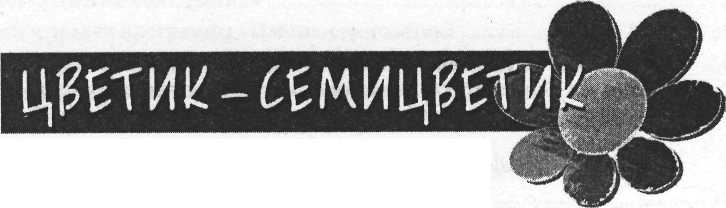 ПРОГРАММА интеллектуального, эмоционального и волевого развития детей 3-4 летТворческий .Центр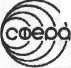 РЕЧЬСанкт-Петербург 2012УДК 159.9 ББК 88.8 К93Куражева Н. Ю., Бараева Н. В., Тузаева А. С, Козлова И. А.К93   «Цветик-семицветик». Программа интеллектуального, эмоционального и волевого развития детей 3 — 4 лет. — СПб.: Речь; М: Сфера, 2012. — 160 с.ISBN 978-5-9268-1054-4Комплексная программа психологических занятий с детьми дошкольного возраста «Цветик-семицветик» — победитель Всероссийского конкурса программ комплексного сопровождения психического развития детей дошкольного возраста (2003).В этой части программы представлены тематические занятия, направленные на развитие интеллектуальной, эмоциональной, коммуникативной, личностной, волевой и познавательной сферы детей 3-4 лет. Каждое занятие построено в игровой форме, доступной и интересной детям.Программа предусматривает как индвидуальные, так и групповые занятия, консультации родителей.Данная программа разработана для работы с детьми 3 — 4 лет в детских садах, центрах и группах раннего развития, лругих дошкольных учреждениях.УДК 159.9 ББК 88.8Охраняется законом об авторском праве. Все права защищены.Полная или частичная перепечатка издания, включая размещение в сети Интернет, возможна только с разрешения издательства.ISBN 978-5-9268-1054-4© Н. Ю. Куражева, Н. В. Бараева,А. С. Тузаева, И. А. Козлова, 2010 © Н. Н. Волохович, художник, 2010 © Издательство «Речь», 2010 © П. В. Борозенец, обложка, 2010СОДЕРЖАНИЕПрограмма психологических занятий с детьми дошкольного возраста(3-6 лет) «Цветик-семицветик»5Цели и задачи программы «Цветик-семицветик»	6Концептуальная основа программы «Цветик-семицветик»     6Апробация программы «Цветик-семицветик»          7Формы работы с детьми в рамках программы «Цветик-семицветик»7Особенности психологического курса «Цветик-семицветик»для детей 3-4 лет  10Возрастные особенности детей 3 — 4 лет               10Тематическое планирование курса «цветик-семицветик»для детей 3-4 лет                     12Программа занятий «Цветик-семицветик» для детей 3-4 лет 13Занятие 1. Знакомство                                      13Занятие 2. Давайте дружить                            17Занятие 3. Правила поведения на занятиях    20Занятие 4. Я и моя группа                                25Занятие 5. Радость                                            28Занятие 6. Грусть                                              32Занятие 7. Гнев                                                 36Занятие 8. Словарик эмоций                           40Занятие 10. Разноцветный паровозик            45Занятие 11. Пригласительный билет             49Занятие 12. Восприятие величины (большой — маленький)          53Занятие 13. Здравствуй, зима!                                                          574	СодержаниевЗанятие 14. Диагностика-1                                            60Занятие 15. Диагностика-2                                             64Занятие 17. Восприятие длины (длинный — короткий)               68Занятие 18. Восприятие величины (широкий — узкий)                 73Занятие 19. Сказка «Сбежавшие игрушки». Обобщение: игрушки	78Занятие 20. Сказка «Теремок». Обобщение: животные	84Занятие 21. К. И. Чуковский «Федорино горе». Обобщение: посуда       90Занятие 22. Л. Ф. Воронкова «Маша-растеряша». Обобщение: одежда, обувь...									   .98Занятие 23. Мальчики-одуванчики	104Занятие 24. Девочки-припевочки	108Занятие 25. Сказка «Три медведя». Обобщение: мебель	113Занятие 26. Сказка «Репка». Дружба, взаимопомощь	117Занятие 27. Страна Вообразилия	121Занятие 28. День смеха	130Занятие 29. Здравствуй, Весна. Обобщение: насекомые	134Занятие 30. Итоговая диагностика-1	140Занятие 31. Итоговая диагностика-2	143Приложение IМатериалы для работы с родителями	147Приложение IIПрограмма по психологии для детей 3 — 4 лет	..155ПРОГРАММА ПСИХОЛОГИЧЕСКИХ ЗАНЯТИЙ С ДЕТЬМИ ДОШКОЛЬНОГО ВОЗРАСТА (3-6 ЛЕТ) «ЦВЕТИК-СЕМИЦВЕТИК»1Очевидно, что развитие ребенка необходимо начинать с раннего возраста. Дошкольный период является сенситивным для развития многих психических процессов. Элементарные нравственные представления и чувства, простейшие навыки поведения, приобретенные ребенком в этот период, из «натуральных», по Л. С. Выготскому, должны стать «культурными», то есть превратиться в высшие психологические функции и стать фундаментом для развития новых форм поведения, правил и норм.На сегодняшний день существует большое количество теоретической и методической литературы, касающейся развития ребенка, но единой психологической программы для детей дошкольного возраста не существует. Издаются тетради на печатной основе для дошкольников, в которых педагогический и психологический материал не структурирован, нет четкого разделения педагогических и психологических задач. В то же время большинство ДОУ имеют в штатном расписании психолога и психологические занятия с детьми выделены как особая форма работы. В связи с этим возникают противоречия в работе педагогов и психологов, мешающие установлению преемственности. Нами предпринята попытка обобщить и структурировать различные подходы, касающиеся психического развития ребенка дошкольного возраста с учетом возрастных и индивидуальных особенностей. Это позволит прийти к более эффективному взаимодействию между педагогом и психологом.Новизна данной программы заключается в том, что она предусматривает непрерывное психологическое сопровождение и развитие ребенка на протяжении всего дошкольного возраста, с учетом динамики развития каждого психического процесса и каждой сферы психики по месяцам в течение каждого года. Основная идея нашей работы — в интеграции и систематизации психологического материала, что предполагает объединение различных направлений деятельности психолога ДОУ.1 Авторы программы: Наталья Юрьевна Куражева — руководитель психологической службы НОУ «ОЦ «ДИВО», Надежда Валерьевна Бараева — психолог СРЦН «Надежда», Анна Сергеевна Тузаева — психолог НОУ «ОЦ «ДИВО», Ирина Анатольевна Козлова — психолог НОУ «ОЦ «ДИВО».Программа психологических занятий слетьмилошкольного возраста (3-6 лет) «Цветик-семицветикЦельЦели и задачи программы «Цветик-семицветик»Создание условий для естественногоЗадачипсихологического развития ребенка.1.	Развитие эмоциональной сферы. Введение ребенка в мир ребенка, в мир
человеческих эмоций.2.	Развитие коммуникативных умений, необходимых для успешного развития процесса общения.Развитие волевой сферы — произвольности и психических процессов,
саморегуляции, необходимых для успешного обучения в школе.Развитие личностной сферы — формирование адекватной самооценки,
повышение уверенности в себе.Развитие интеллектуальной сферы — развитие мыслительных умений,
наглядно-действенного, наглядно-образного, словесно-логического, творческого и критического мышления.Формирование позитивной мотивации к обучению.Развитие познавательных и психических процессов — восприятия, памяти, внимания, воображения.Концептуальная основа программы «Цветик-семицветик»Содержание программы строится на идеях развивающего обучения Д. Б. Эльконина — В. В. Давыдова, с учетом возрастных особенностей и зон ближайшего развития (Л. С. Выготский, Д. Б. Эльконин).Рефлексивно-деятельностный подход позволяет решать задачи развития психических функций через использование различных видов деятельности, свойственных данному возрасту.В своей работе мы придерживались идеи некритичного гуманного отношения к внутреннему миру каждого ребенка (К. Роджерс).Принцип личностно-ориентированного подхода (Г. А. Цукерман, Ш. А. Амо-нашвили) предлагает выбор и построение материала исходя из индивидуальности каждого ребенка, ориентируясь на его потребности и потенциальные возможности.Программа психологических занятий с детьми дошкольного возраста (3-6 лет) «Цветик-семииветик»                        7Повышение эффективности основано на идеях поэтапного формирования действий (П. Я. Гальперин, Н. Ф. Талызина).Апробация программы «Цветик-семицветик»Данная программа разработана на базе кафедры дошкольного образования НИРО в 2000 г., прошла апробацию на базе НОУ «ОЦ «ДИВО» и СРЦН «Надежда» Советского района г. Н. Новгород.С 2001 г. по настоящее время успешно реализуется на базе семи филиалов НОУ «ОЦ «ДИВО» г. Нижний Новгород.В 2002 г. программа прошла экспертизу в НИРО, получила заключение научно-методического экспертного совета, сертификат серия А № 80 А.В 2003 г. программа заняла 1-е место на Всероссийском конкурсе программ комплексного сопровождения психического развития детей дошкольного возраста, проведенного Министерством образования России.Формы работы с детьми в рамках программы «Цветик-семицветик»Групповые занятияКомплектация групп и продолжительность занятий зависят от возрастной категории детей.Последовательность предъявления тем и количество часов на каждую тему могут варьироваться в зависимости от интереса детей и результатов наблюдений психолога.Построение программы для каждого возраста ориентировано на удовлетворение ведущей потребности, свойственной конкретному периоду детства, и основано на развитии ведущего психического процесса или сферы психики. В частности:8	Программа психологических занятий с детьми дошкольного возраста (3-6 лет) «Цветик-семииветик»3 — 4 года — восприятие;4 — 5 лет — восприятие, эмоциональная сфера;5 — 6 лет — эмоциональная сфера, коммуникативная сфера;6 — 7 лет — личностная сфера, волевая сфера.Задания на развитие психических процессов (памяти, внимания, воображения, мышления), а также на развитие волевой и психофизиологической сферы подобрано в соответствии с темами занятий.Занятия проводятся в помещениях с соблюдением санитарно-гигиенических норм и правил.Оснащение занятий•	Аудио-видеотека;•	фонотека и фильмотека;•	настольно-печатные игры;•	предметные игрушки;•	доска;цветные мелки;пластилин;краски, карандаши, фломастеры;писчая и цветная бумага;строительный материал;ковер;рабочие тетради2.Принципы провеления занятийСистемность подачи материала;наглядность обучения;цикличность построения занятия;2 Для каждой части программы используйте соответствующие тетради: Куражева Н. Ю., Тузаева А. С, Козлова И. А. 70 развивающих занятий для дошкольников 3-4лет. СПб.: Речь; М.: Сфера, 2011. 64 с.Куражева Н. Ю., Тузаева А. С, Козлова И. А. 70 развивающих занятий для дошкольников 4-5лет. СПб.: Речь; М.: Сфера, 2011. 64 с.Куражева Н. Ю., Тузаева А. С, Козлова И. А. 70 развивающих занятий для дошкольников 5-6лет. СПб.: Речь; М.: Сфера, 2011. 64 с.Программа психологических занятий с летьми дошкольного возраста (3-6 лет) «Цветик-семицветик»	9доступность;проблемность;развивающий и воспитательный характер учебного материала.
Каждое занятие содержит в себе следующие этапы:1.	Организационный этап:создание эмоционального настроя в группе;упражнения и игры с целью привлечения внимания детей.2.	Мотивационный этап:сообщение темы занятия, прояснение тематических понятий;выяснения исходного уровня знаний детей по данной теме.3.	Практический этап:подача новой информации на основе имеющихся данных;задания на развитие познавательных процессов (восприятия, памяти, мышления, воображения) и творческих способностей;отработка полученных навыков на практике.4.	Рефлексивный этап:обобщение полученных знаний;подведение итогов занятия.Индивидуальная работаЭтот вид работы включает в себя входную (в начале года), промежуточную (в середине учебного года) и итоговую (в конце года) диагностику познавательных процессов; эмоциональной, личностной и волевой сферы. Ее результаты могут быть использованы в индивидуальном подходе к ребенку на занятиях, в составлении коррекционной программы и в консультировании родителей и педагогов.Работа с родителями детей — участников программыВ рамках этой формы работы родителей ориентируют на создание условий в семье, способствующих наиболее полному усвоению знаний, умений и навыков, полученных детьми на занятиях и реализации их в повседневной жизни. Кроме того, ведется просветительская работа с родителями в форме лекций, семинаров — практикумов и «круглых столов».Особенности психологиОСОБЕННОСТИ ПСИХОЛОГИЧЕСКОГО КУРСА «ЦВЕТИК-СЕМИЦВЕТИК» ДЛЯ ДЕТЕЙ 3-4 ЛЕТСодержание и наполнение курса определяется психологическими особенностями данного возраста детей.В трехлетнем возрасте ребенок переживает значимый для его развития и социализации возрастной кризис. Маленький дошкольник впервые начинает осознавать свою автономность и индивидуальность, стремится к самостоятельности, понимает то, что может многое сделать сам, без помощи взрослого. Яркими проявлениями «кризиса трех лет» являются: негативизм, упрямство, строптивость.В возрасте трех лет у детей появляется интерес к совместной игровой деятельности, происходит переход от «игры рядом» к «игре вместе». Активно развиваются эмоциональная и сенсорно-перцептивная сфера ребенка. Основным видом деятельности трехлеток становится игра.Все эти особенности развития и определяют основные задачи курса:Создавать условия для проявления всех видов активности ребенка.Создавать условия для развития восприятия, внимания, памяти, мышле
ния, воображения.Способствовать освоению разных способов взаимодействия со взрослым
и сверстником в игре и повседневном общении.Развивать способность подчинять свои действия правилам.Способствовать проявлению эмоциональной отзывчивости, восприим
чивости.Развивать первые «нравственные эмоции»: хорошо — плохо.Способствовать формированию позитивной самооценки.Возрастные особенности детей 3-4 летОсобенности психологического курса «Цветик-семицветик» для детей 3-4 лет11-ТЕМЛТИЧЕСКОЕ ПЛАНИРОВАНИЕ КУРСА «ЦВЕТИК-СЕМИЦВЕТИК» ДЛЯ ДЕТЕЙ 3-4 ЛЕТ*' Занятия 9 и 16 организовываются в рамках детского учреждения. Конспекты этих занятий в этой книге не приводятся.                                  13                                                     ПРОГРАММА ЗАНЯТИЙ «ЦВЕТИК-СЕМИЦВЕТИК» ДЛЯ ДЕТЕЙ 3-4 ЛЕТЗанятие 1. ЗнакомствоЦели занятияПознакомить детей друг с другом.Создать благоприятную атмосферу на занятии.МатериалыИгрушка Зайчик (кукла бибабо), обруч, зонт, диск с детской веселой музыкой, мяч, заготовка «цветочная поляна» (самостоятельно подготовить на листе формата A3: рисунок с изображением поляны, над которой летают бабочки, светит солнце, но нет цветов), бумажные цветы, клей-карандаш, зеленый маркер, мыльные пузыри.Ход занятияЭтап I. ОрганизационныйПриветствиеВ холле ребят встречает психолог с игрушечным Зайчиком в руках и приглашает их на занятие.— Здравствуйте, ребята! Давайте знакомиться. Меня зовут (психолог представляется). А тебя как зовут? (Психолог знакомится с каждым ребенком.) С этого дня мы с вами будем встречаться, вместе играть, рисовать, разговаривать. Сегодня помогать мне будет мой давний друг Ушастик.Этап II. Мотивационный1. Появление персонажаУшастик приветствует каждого ребенка за руку, знакомится, предлагает свою помощь в проведении игр.142. Игра «Карусели»Ушастик кладет обруч посередине ковра и предлагает ребятам встать вокруг него, а затем начать выполнять движения под стихотворение.Еле-еле-еле-еле,Закружились карусели. (Дети начинают медленно двигаться.)А потом, потом, потомВсе бегом, бегом, бегом. (Темп речи и движения ускоряются.)Побежали, побежали,Побежали, побежали.Тише, тише, не спешите, (Темп замедляется.)Карусель ос-та-но-ви-те. (Все остановились.)Раз-два, раз-два,Вот и кончилась игра. (Поклонились друг другу.)Этап III. Практический7. Динамическая пауза «Зайчики»Проводится на ковре. Детям предлагается выполнять движения, о которых говорится в стихотворении. Девочки и мальчики, Представьте, что вы зайчики. Раз, два, три, четыре, пять, Начал заинька скакать. Прыгал зайка целый день, Прыгать заиньке не лень.2. Игра «Солнышко и дождик»Ушастик находит зонтик и просит детей сказать, для чего он нужен. Психолог. Давай, Ушастик, прячься под зонтик, и вы, ребята, тоже прячьтесь, и дождик нам будет не страшен!Занятие 7. Знакомство15Ушастик. Ребята, когда я буду открывать зонтик, мы под него все будем прятаться. А как только зонтик закроется, мы будем снова бегать и прыгать по полянке. Понятно? Психолог.Тучка солнышко закрыла,Наших деток намочила!Ну-ка, все сюда бегом,Вас накрою я зонтом! Ушастик. Прячемся все под зонтик. Психолог.Тучка спряталась за лес,Смотрит солнышко с небес.И такое чистое, теплое, лучистое. Ушастик. Дождик прошел, можно идти погулять!3. Упражнение «Давай знакомиться»Ушастик.Вы побегали, устали:Зайчиками поскакали,С зонтиком мы поиграли...Сядем дружно все в кружок.Что тут у меня, дружок? (Ушастик достает мяч)Мы будем катать мяч друг другу. К кому он прикатится, тот скажет громко свое имя. Расскажет, как его зовут дома ласково, что он любит. (Психолог или зайчик показывают образец ответа.)Ушастик. Меня зовут Ушастик, мама зовет меня Заинькой, я люблю гулять, прыгать, грызть морковку. Лови мячик, Миша!4. Игра «Зайка»Зайка серенький сидит и ушами шевелит. Вот так, вот так, он ушами шевелит. Зайке холодно сидеть, надо лапочки погреть, Вот так, вот так, надо лапочки погреть.16Программа занятий «Цветик-семицветик» для летей 3-4 лет	 Зайке холодно стоять, надо зайке поскакать.Вот так, вот так, надо зайке поскакать.Зайку волк испугал, серый зайка ускакал!Психолог. Музыка играет громко, будем бегать, прыгать ловко. Ушастик. Как мы будем прыгать? Вот как! Психолог. А как только прекратит, Зайка сядет и сидит. Ушастик. Все присели? Молодцы!5. Коллективная работа «Цветочная полянка»На доске висит заготовка поляны. Рядом разложены заготовки цветов.Психолог. Ребятки, а вы поможете нам посадить красивые цветы на полянку? Посмотрите, какие у нас есть цветочки.Ушастик. Выбирайте тот, который вам больше всего понравится. Давайте по очереди. Даша, бери цветок, приклеивай, и нарисуй ему стебелек, пожалуйста. Вот какой цветок Даша посадила! Кому, Даша, ты отдашь фломастер? (Ребята по очереди приклеивают цветы.)Психолог. Замечательно, очень красивая полянка у нас получилась!6. Игра «Разувайся, пузырь!»Психолог. Ребята, хотите узнать любимое занятие Ушастика? Он вам скажет на ушко. (Ушастик говорит первому ребенку на ушко, а далее дети по кругу повторяют его слова друг другу на ушко.) А потом мы все хором скажем, что это за занятие. («Пускать мыльные пузыри».)А давайте тоже попускаем мыльные пузыри. (Психолог пускает мыльные пузыри, дети ловят.)А я знаю еще одну очень интересную игру. Взялись за руки, встали в круг, сделаем круг маленьким-маленьким. Теперь говорим слова и «надуваем пузырь»:Раздувайся, пузырь, Раздувайся, большой, Оставайся такой Да не лопайся! Хлоп!Занятие 2. Давайте дружить17Этап IV. Рефлексивный1.Динамическая паузаУшастик. Ребята, давайте сделаем «зарядку-отдыхалку». Повторяйте замной движения.Руки кверху поднимаем, а потом их опускаем, А потом их разведем и к себе скорей прижмем. А потом быстрей, быстрей, хлопай, хлопай веселей..2. Подвеление итогов, рефлексия, ритуал прошанияУшастик интересуется у детей, что им понравилось больше всего. Потом с каждым прощается с помощью мяча-помощника.Психолог вместе с детьми поет песенку, при этом стучит об пол настоящим мячом, а дети имитируют это движение.Покатился, поскакал мячик по дорожке, Прыг-скок, прыг-скок в (имя ребенка) ладошки. До свидания, (имя ребенка)!До свидания,... (ребенок обращается к психологу по имени-отчеству)! Дети прощаются с Зайчиком, психологом.Занятие 2. Давайте дружитьЦели занятияПродолжить знакомство детей друг с другом.Сплотить группу.Сформировать положительное отношение к содержанию занятия.МатериалыИгрушка заяц, мяч, цветные карандаши, рабочие тетради,.обруч, сердечки разного размера и цвета.18	Программа занятий «Цветик-семицветик» лля летей 3—4 летХод занятияЭтап I. ОрганизационныйПриветствиеПсихолог предлагает детям поприветствовать друг друга при помощи «мяча-помощника». Все встают в круг, предают мяч соседу, приветствуя и называя его по имени.Этап II. Мотивационный7. Подвижная игра «Паровозик дружбы»Психолог предлагает детям отправиться в гости к их другу Ушастику на паровозике дружбы. Психолог приглашает каждого занять свое место, подчеркивая некоторые отличительные особенности детей, например:— Девочка, которая пришла в зеленой кофточке, пройдет в первый вагончик. И т. д.Движение паровозика можно сопровождать следующей песенкой:Поезд мчится и грохочет —Тук-тук-тук, тук-тук-тук,Машинист вовсю хлопочет —Чух-чух-чух, чух-чух-чух..Поезд мчится под горой —Тук-тук-тук, тук-тук-тук. Для детей вагон второй — Чух-чух-чух, чух-чух-чух. Поезд мчится вдоль полей — Тук-тук-тук, тук-тук-тук. Эй, цветы водой полей — Чух-чух-чух, чух-чух-чух.2, Появление УшастикаУшастик приветствует детей и дарит им в знак дружбы сердечки, которые отличаются размером и цветом. Детям необходимо найти такое же среди оставшихся и склеить их между собой.Потом Ушастик предлагает познакомиться и поиграть с его друзьями.Занятие 2. Давайте дружить19Этап III. Практический7. Динамическая пауза «Звериная зарядка»Психолог проводит с детьми зарядку. Дети выполняют движения в соответствии с текстом.Раз — присядка, два — прыжок,И опять присядка, а потом опять прыжок.Это заячья зарядка.Птички скачут, словно пляшут,Птички крылышками машутИ взлетают без оглядки.Это птичкина зарядка.А лисята, как проснутся,Любят долго потянуться,Обязательно зевнуть,Ну и хвостиком вильнуть.А волчата спинку выгнутьИ легонечко подпрыгнуть.Ну а мишка косолапый,Широко расставив лапыТо одну, то обе вместе,Долго топчется на месте.А кому зарядки мало,Начинаем все сначала.2. Задание «Прятки»Задание выполняется в рабочих тетрадях (с. 9).Психолог. Посмотрите внимательно на картинку, найдите и обведите тех зверей, с     которыми вы делали зарядку.3. Пальчиковая гимнастика «Дружба»Психолог проводит с детьми зарядку. Дети выполняют движения в соответствии с текстом.20Программа занятий «Цветик-семицветик» для детей 3-4 летПальцы делают зарядку, (Четыре ритмичных хлопка ладошками.) Чтобы меньше уставать. (Сжимаем и разжимаем кулачки.) А потом они в альбомах (Трясем ручками в воздухе.) Будут снова рисовать. (Хлопаем в ладоши.) Упражнение нужно повторить несколько раз.4. Задание «Лабиринт»Задание выполняется в рабочих тетрадях (с. 10). Психолог. Проводите Ушастика к друзьям.5. Игра «Карусели»Ушастик. Ребята, вам понравились мои друзья и  наши дружные игры? А в к:акие игры вы играете?См. занятие 16. Игра «Разувайся, пузырь» См. занятие 1.Этап IV. РефлексивныйПодведение итогов, рефлексия, ритуал прощания. См. занятие 1.Занятие 3. Правила повеления на занятияхЦели занятияПродолжить знакомство детей друг с другом.Развитие коммуникативных навыков, необходимых для общения.Занятие 3. Правила поведения на занятиях21Развитие навыков культурного общения.Развитие произвольности (умения слушать инструкцию взрослого, соблюдать правила игры).МатериалыИгрушка свинка (кукла бибабо), мяч, игра «Давай поздороваемся!» (используются парные игрушки животных или парные карточки с изображением животных), настольно-печатная игра «Что хорошо, что плохо» (изд-во «Умка», Санкт-Петербург, художник М. Ефимова), музыкальное сопровождение, спортивный мостик, рабочие тетради.Ход занятияЭтап I. ОрганизационныйПриветствиеПсихолог предлагает детям поприветствовать друг друга при помощи «мяча помощника». Все встают в круг, передают мяч соседу, приветствуя и называя его по имени.Этап И. МотивационныйПоявление куклы СвинкиПсихолог. Сегодня мы попали в школу к тете Свинке.Свинка. Здравствуйте! Ребята, я хочу научить вас вежливости, аккуратности и хорошим манерам. Хотя частенько говорят, что мы, свинки, — грязнули, это далеко не так. Мы весьма чистоплотные, обходительные и учтивые. У нас есть чему научиться. Сегодня я хочу познакомить вас с правилами поведения на занятиях. Но выполнять их стоит и дома, и на улице, и в гостях, и в любых местах, где вы находитесь.Этап III. Практический1.Игра «Давай поздороваемся»Свинка. Сейчас мы поздоровались. Это первое правило:
22	Программа занятий «Цветик-семицветик « для детей 3-4 летТы приходишь на занятие, Будешь ты учиться, в путь! Поздороваться со всеми Ты сначала не забудь!Что это значит: что всегда, когда вы куда-то приходите или кого-то встречаете, нужно обязательно... (здороваться).Молодцы. Люди здороваются при помощи слов, а животные? Животные тоже здороваются, только по-своему.Давайте вспомним, как здороваются животные.Я раздам вам картинки, на крторых изображены разные звери. Они будут друг с другом встречаться и здороваться. Встречаться будут животные одного вида: лошадь с лошадью, корова с коровой, мышка с мышкой. Например, встретит мышка другую мышку и скажет ей: «Пи-пи-пи-пи-пи».2. Динамическая пауза «Таней в кругу»Психолог. Ты друзей не обижай, Не дерись и не толкай.Посмотрим, как вы запомнили это правило. Повторяйте за мной движения! Не забывайте про правило.Мы сейчас пойдем направо,А потом пойдем налево.В центре круга соберемся,И на место все вернемся.Мы тихонечко присядем И немножечко приляжем. Мы поднимемся тихонько И попрыгаем легонько. Пусть попляшут наши ноги И похлопают ладони. Повернемся мы направо, Не начать ли все сначала? Упражнение повторить несколько раз.Занятие 3. Правила повеления на занятиях                     233. Игра «Кто позвал?»Психолог.Никому ты не груби, Всех по имени зови.Что это означает? Некрасиво и некультурно обзываться, всех надо называть по имени.Свинка. И чтобы проверить, насколько хорошо вы это усвоили и запомнили имена друг друга, мы сыграем в интересную игру.Давайте выберем водящего. Например, Дашу. Она встает в центр круга. Все остальные — вокруг нее. Затем мы идем по кругу, приговаривая: Вот играли мы, играли, А теперь в кружочек встали. Даша, глазки закрывай, Кто позвал тебя — узнай!Кто-то из вас скажет: «Здравствуй, Даша!» В ответ Даша должна угадать, кто ее позвал. Если она угадала, то игроки меняются местами: если нет, игра продолжается.4. Подвижная игра «Пожалуйста»Свинка. Вот еще одно правило: Будем мы учиться слушать, Когда кто-то говорит. Говорить ты будешь только, Когда друг твой замолчит. Слушайте вы взрослого очень все внимательно, И получится у вас все просто замечательно.Что это значит? Учителя нужно внимательно слушать, не перебивать, тогда все вы сделаете правильно. Когда другой человек говорит, перебивать его некрасиво, надо подождать, пока он закончит говорить, и тогда сказать самому.А знаешь, Свинка, наши ребята очень воспитанные и знают Волшебные вежливые слова. Ребята, давайте их вспомним. (Вспоминаем и называем.) Молодцы!Свинка. Ребята, я буду давать вам различные задания, а вы должны будете их выполнять, но только если я скажу «пожалуйста». Если я не скажу этого волшебного слова, вы будете стоять на месте.24	Программа занятий «Цветик-семицветик» для детей 3-4 лет•	Поднимите правую руку, пожалуйста, и т. д.•	Присядьте.•	Встаньте.Попрыгайте.Улыбнитесь.Покружитесь.Похлопайте в ладоши.Поднимите левую руку.Встаньте на одну ногу.Разведите руки в стороны.Пальчиковая гимнастика «Дружба»Пальцы делают зарядку, (Четыре ритмичных хлопка ладошками.)Чтобы меньше уставать. (Сжимаем и разжимаем кулачки.)А потом они в альбомах (Трясем ручками в воздухе.)Будут снова рисовать. (Хлопаем в ладоши.)Задание «Что хорошо, что плохо»Задание выполняется в рабочих тетрадях (с. 11).Свинка. Ребята, сейчас мы с вами будем выполнять интересное задание.Помогите Буратино исправиться. Посмотрите и скажите, хорошо или плохо он поступает. Картинки, на которых он поступает плохо, зачеркните.(Ребята по очереди описывают ситуацию, изображенную на картинке, и рассуждают, хорошо это или плохо.)7. Задание «Загадки»Задание выполняется в рабочих тетрадях (с. 12). Психолог. Отгадайте загадки Буратино. Найдите тень каждого предмета.Занятие 4. Я и моя группа                                                258. Игра «Вежливый мостик»Психолог. Замечательно! А сейчас представьте, что перед нами река. Нам надо перейти на другой берег? Как? (По мостику)Хорошо, но наш мостик необычный. Чтобы по нему пройти, надо назвать волшебное слово. Понятно? Сейчас вы по очереди будете называть волшебное слово и переходить на другой берег.Свинка. Не забываем про правила:Мы не спорим, идем по очереди.Слушаем друга, не перебиваем его.Не обижаем друг друга, не толкаемся.Этап IV. РефлексивныйПодведение итогов, рефлексия, ритуал прощанияСвинка. На этом наше занятие закончилось, мне осталось сказать вам еще одно правило. Думаю, вы догадываетесь, что это за правило.Вот занятие прошло,	чДо скорого свидания. Всем друзьям и взрослым скажем Дружно: «До свидания!»До свидания, ребята! Приходите еще ко мне в школу, обязательно узнаем что-то очень интересное и полезное.Психолог. До свидания, тетя Свинка! Нам, ребята, пора дальше идти заниматься. Молодцы! Очень надеюсь, что вы будете использовать все правила, с которыми вас познакомила тетя Свинка. Познакомьте своих родителей с ними. До свидания!Занятие 4. Я и моя группаЦели занятияПознакомить детей друг с другом, сплотить группу.Включить детей в ситуации взаимодействия для решения проблемных практических задач.26	Программа занятий «Цветик-семииветик» для детей 3-4 лет3. Создать условия для активного восприятия детьми эмоционально насыщенного материала.МатериалыИгрушка заяц (кукла бибабо), мяч, игрушечные зайцы по числу детей, «волшебная палочка», рабочие тетради, цветные карандаши.|Ход занятияЭтап I. ОрганизационныйПриветствиеПсихолог предлагает детям поприветствовать друг друга при помощи «мяча помощника». Все встают в круг, каждый из детей передает мяч своему соседу, приветствуя и называя его по имени.Этап II. МотивационныйПоявление куклы — зайца УшастикаУшастик обращается за помощью к детям: найти его друзей — зайчиков, которые разбежались по всему кабинету.Этап III. ПрактическийИгра «Прятки»Игрушечные зайцы расставлены в различных местах комнаты: на полу, на полках, на подоконниках и т. д. Некоторые игрушки дети могут взять легко сами, а другие — нет. Важно обращать внимание на действия детей, когда они пытаются достать недоступную им игрушку, своевременно оказывать им помощь.Психолог дает задание — найти спрятанных зайцев. Дети по очереди их ищут.Занятие 4. Я и моя группа,                                                   272. Экскурсия по кабинетуУшастик. Вы такие умелые, самостоятельные, у вас все получается!Психолог. Ушастик, группа у нас очень дружная, поэтому все и получа-. ется. Хочешь, мы покажем тебе нашу группу, расскажем, чем мы любим, заниматься, как играем.Ушастик. Конечно, это интересно.Психолог вместе с детьми организует мини-экскурсию по кабинету. Они рассказывают, чем они занимаются в определенной зоне: доска, стол, ковер и др.3. Игра «Если нравится тебе, то делай так» (на ковре)Каждый участник по очереди показывает движение, остальные его повторяют. Игра сопровождается песенкой. Если нравится тебе, то делай так (Показывает движение.) Если нравится тебе, то делай так (Показывает движение.) Если нравится тебе, то и другому покажи, Если нравится тебе, то делай так.4. Пальчиковая гимнастика «Дружба»См. занятие 2.5. Задание «Художники»Задание выполняется в рабочих тетрадях (с. 13).Ушастик. Раскрась только те предметы, которые нужны для рисования.6. Задание «Найди отличия»Задание выполняется в рабочих тетрадях (с. 14).Ушастик. Предметы для рисования помогут вам выполнить следующее задание.Найдите отличия между картинками; ту, которая понравилась больше всего, раскрасьте.28	Программа занятий «Цветик-семицветик» для детей 3-4 лет7. Игра «Волшебная палочка»Психолог. Ребята, у меня есть волшебная палочка, которая может совершать чудеса с вашим телом.Психолог дотрагивается палочкой до руки ребенка. Ребенок показывает, какие движения может совершать его рука, например: махать, хватать, крутить, открывать, играть на пианино и т. д. Психолог дотрагивается до других частей тела: плечей, головы, ступней, туловища и т. д.Этап IV. РефлексивныйПодведение итогов, рефлексия, ритуал прощания (см. занятие 1)Ушастик. Мне надо в лес бежать, дом строить. Я на вас посмотрел и понял, что нужно быть активным, самостоятельным, веселым, как вы, и не бояться никакой работы!Дети прощаются с Зайцем и друг с другом.Занятие 5. РалостьЦели занятияЗнакомство с эмоцией «радость».Создание благоприятной атмосферы на занятии.Привлечение внимания детей к эмоциональному миру человека.МатериалыРабочие тетради, Гномик-настроение (игрушка или плоскостная картинка Гномика со схематичным изображением эмоции радости), радостные рожицы (каждому ребенку), клей, фломастеры или цветные карандаши, музыкальное сопровождение (песня «Облака», музыка В. Шаинского, слова С. Козлова; веселое и грустное музыкальные произведения), картинки с изображением веселых, грустных, сердитых героев; заготовка солнышко с лучиками.Занятие 5. Радость  29Ход занятияЭтап I. ОрганизационныйПриветствие «Улыбка»Психолог. Сегодня мы здороваемся по кругу, например: «Здравствуй, Лиза, я очень рада тебя видеть!» Передаем по кругу это приветствие и улыбку.Этап II. МотивационныйПсихолог. Сегодня мы с вами отправляемся в гости к гномику — Весельчаку, который живет в радостной стране. А полетим мы туда на облаках. (Звучит песенка «Облака» из м/ф «Трям, здравствуйте!».)Этап III. Практический7. Весела «Я радуюсь, когда...»Детей встречает Гномик-Весельчак и беседует с ними.Гномик-Весельчак. Я рад вас сегодня видеть, рад, что вы пришли ко мне в гости. Посмотрите, как радуются утром птички, когда встает солнышко; как радуется собачка, когда ей дают вкусную косточку. А чему радуетесь вы? Давайте поговорим.Скажите: «Я радуюсь, когда...» (Ответы детей можно записать на «Радостных страничках» в рабочих тетрадях.)2. Упражнение «Гномик»Психолог. Когда человеку радостно, что он делает? Давайте посмотрим, как выглядит ваше лицо, когда вы улыбаетесь. (Дети улыбаются перед зеркалом и наблюдают за мимикой.)Только наш гость еще не заулыбался. Давайте подумаем, что надо сделать, чтобы он тоже стал радостным, веселым?(Дети стараются развеселить Гномика разными способами: улыбнуться, погладить, пощекотать, подарить подарок, угостить конфеткой, построить рожицы, рассмешить и т. д.)30	Программа занятий «Цветик-семииветик» для детей 3-4 летДавайте сделаем, чтобы гномик стал веселым и радостным. Очень хорошо у нас получилось! Давайте поищем в комнате еще радостных героев.(По комнате разложены изображения сказочных персонажей с разными эмоциональными выражениями на лицах.)3. Динамическая пауза «Солнышко»Психолог. Я радуюсь, когда на улице светит солнышко. Давайте сделаем солнечную зарядку:Вот как солнышко встает,Выше, выше, выше.К ночи солнышко зайдет,Ниже, ниже, ниже.Хорошо, хорошоСолнышко смеется,А под солнышком нам всемВесело живется.4. Пальчиковая гимнастика «Веселый гном»Жил да был веселый гном (Дети поднимают руки над головой, изображая колпак.)С круглыми ушами. (Описывают вокруг ушей большие круги.)Он на сахарной горе(Локти на столе, руки прямо, ладони сложены так, чтобы образовался треугольник.)Спал под воротами. (Пальцы изображают ворота.)Вдруг откуда ни возьмисьВеликан явился. (Руки высоко подняты над головой.)Скушать гору он хотел, (Движения, будто едим руками.)Только подавился! (Хватаем воздух ртом и надуваем щеки.)Занятие 5. Радость                                                                       31Ну а что веселый гном? Так и спит глубоким сном! (Дети изображают спящего гнома.)5. Задание «Радостная страничка»Задание выполняется в рабочих тетрадях (с. 15).Психолог. Теперь давайте сядем за столы и приклеим на радостную страничку радостную рожицу (радостное солнышко, радостного колобка или т. п.).6. Музыкальное задание «Веселый мишка»Задание выполняется в рабочих тетрадях (с. 16).Посмотрите на мишек. Одного зовут Смешинка, а другого Грустинка. У каждого есть любимая музыка. Послушайте, кто любит эту музыку.(Психолог ставит веселое музыкальное произведение, например «Полька» П. И. Чайковского.) А эту кто любит? (Психолог ставит грустное музыкальное произведение, например «Болезнь куклы» или «Осенняя песня» П. И. Чайковско^ го.) Почему? Раскрасьте Смешинку, веселого мишку.Этап IV. Рефлексивный7. Динамическая паузаПсихолог.Смотрит солнышко в окошко,Светит в нашу комнатку.Мы захлопали в ладошки,Улыбнемся солнышку. Давайте подарим свои улыбки солнышку.На доске висит заготовка: солнышко с лучиками, дети маркером на лучиках рисуют свою улыбку, затем предают маркер следующему.2. Психомышечная гимнастика. Упражнение «Буратино»Психолог. Давайте встанем в круг и сделаем веселое упражнение: Делаем глубокий вдох и широко улыбаемся, Потом выдыхаем и говорим: «У-тю-тю-тю».32	Программа занятий «Цветик-семицветик» для детей 3-4 лет3. Подведение итогов, рефлексия, ритуал прощанияПсихолог. Вам понравилось радостное занятие? Что вам больше всего понравилось?Вот занятие прошло,До скорого свидания.Всем друзьям и взрослым скажемДружно: «До свидания!»Занятие 6. ГрустьЦели занятияЗнакомство с эмоцией «грусть».Создание благоприятной атмосферы на занятии.Привлечение внимания детей к эмоциональному миру человека.МатериалыГерои сказки «Курочка Ряба», Гномик-настроение, клей, цветные и простые карандаши; билеты с изображением различных фигур, вырезанные из бумаги веселые и грустные рожицы; рабочие тетради, картинки (вырезки из журналов, фотографии и т. п.) с изображением сказочных героев, детей, взрослых в разных эмоциональных состояниях для игры «Угадай эмоцию»; грустные маленькие рожицы на всех участников, простые и цветные карандаши; картинки с изображением Колобка и Винни-Пуха; музыкальное сопровождение.Ход занятияЭтап I. ОрганизационныйПриветствиеПсихолог. Давайте поздороваемся друг с другом по кругу кивком головы.Занятие 6. Грусть	■	33Этап II. Мотивационный1. Игра «Загадочные билеты»Психолог предлагает детям посетить театр, раздает билеты, на которых изображены различные фигуры. Дети занимают свои места, соответственно изображению, указанному на билете.2.	Игра «Аплодисменты»Психолог. Поприветствуем сказку аплодисментами. Когда я руки поднимаю высоко, вы громко хлопаете в ладоши; опускаю руки низко — вы тихохлопаете.Этап III. Практический7. Сказка «Курочка Ряба»Психолог показывает при помощи кукол сказку.Психолог. Давайте сравним эмоциональное состояние бабушки и дедушки в начале, середине и конце сказки. Почему они плачут?2. Беседа «Мне грустно, когла...»Психолог. Бабушке с дедушкой грустно, что яичко разбилось. Я грущу, когда на улице дождик идет. А вам когда бывает грустно?(На «Грустных страничках» в тетрадях записываем ответы детей.),3.	Упражнение «Гномик»Психолог. Когда человеку грустно, что он делает? Покажите, как выглядит ваше лицо, когда вы грустите. (Дети перед зеркалом делают грустное выражение лица и наблюдают за мимикой.)Давайте сделаем так, чтобы гномик загрустил.Очень хорошо у нас получилось!Давайте поищем в комнате еще грустных героев. Почему вы сделали именно такой выбор?34	Программа занятий Цветик-сешиветик» для детей 3-4 лет(По комнате разложены изображения сказочных персонажей с разными эмоциональными выражениями на лицах.)Задание «Грустный утенок»Задание выполняется в рабочих тетрадях (с. 18). Психолог. Сядем за стол и найдем грустного утенка. Раскрасьте его.5. Музыкальный моментПсихолог. Теперь закройте глазки. Послушайте музыкальный отрывок. (Звучит грустная музыка, например, пьесы П. И. Чайковского «Болезнь куклы» или «Осенняя песня»). Это какая музыка? Почему вы так решили? Чем она отличается от веселой? (Для сравнения можно дать послушать потом отрывок веселой музыки.)6. Задание «Ребята в поезде»Психолог раскладывает перед детьми картинки с изображениями веселых и грустных ребят.Психолог. Давайте проводим друзей, рассадим их в поезд. Сначала посмотрим, на какие две группы мы можем разделить всех ребят. Теперь в поезд сядет сначала веселый ребенок, потом грустный, потом опять веселый, потом опять грустный...7. Игра «Угадай эмоцию»Психолог. Я буду вам показывать разные картинки с изображением героев сказок и мультфильмов, а вы должны будете сказать, какое у них настроение и почему.8. Подвижная игра «Грустный — веселый»Психолог показывает детям два рисунка: веселый Колобок и грустный Винни-Пух. Если я вам покажу веселого Колобка, вы будете бегать, прыгать и улыбаться, как этот Колобок. А если я покажу вам Винни-Пуха, вы будете идти вперевалочку, как мишка, у вас будет грустное лицо.Занятие 6. Грусть                                                                                           359. Пальчиковая гимнастика «Грустный гном»Жил да был веселый гном (Дети поднимают руки над головой, изображая колпак.)С круглыми ушами. (Описывают вокруг ушей большие круги.)Он на сахарной горе(Локти на столе, руки прямо, ладони сложены так, чтобы образовался треугольник.)Спал под воротами. (Пальцы изображают ворота.)Вдруг откуда ни возьмисьВеликан явился. (Руки высоко подняты над головой.)Скушать гору он хотел, (Движения, будто едим руками.)Только подавился! (Хватаем воздух ртом и надуваем щеки.)Ну а что веселый гном?Так и спит глубоким сном! (Дети изображают спящего гнома.)10. Задание «Грустная страничка»Задание выполняется в рабочих тетрадях (с. 17).Психолог. На грустную страничку надо приклеить грустную рожицу. Выберите ее и приклейте.11. Упражнение «Найди утят»Задание выполняется в рабочих тетрадях (с. 19).Психолог. Посмотрите, грустная мама Утка ищет своих непослушных утят, которые от нее спрятались. Давайте поможем ей их найти. Найдите и раскрасьте утят.36	Программа занятий «Цветик-семицветик» для детей 3-4 летЭтап IV. РефлексивныйПсихомышечная гимнастика. Упражнения «Бабочка», «Буратино»Психолог. Давайте встанем в круг и сделаем следующие упражнения:1.	Наши плечи — это крылышки бабочки. Делаем вдох и отводим плечи- крылышки назад (сводим лопатки вместе), делаем выдох — возвращаем плечики на место.2.	Делаем глубокий вдох и широко улыбаемся,
Потом выдыхаем и говорим: «У-тю-тю-тю».2. Подведение итогов, рефлексия, ритуал прощанияПсихолог. Вам понравилось занятие? Что вам больше всего понравилось?Вот занятие прошло,До скорого свидания.Всем друзьям и взрослым скажемДружно: «До свидания!»Занятие 7. ГневЦели занятияЗнакомство с эмоцией «гнев».Развитие умения распознавать это эмоциональное состояние и учитывать его в процессе общения с другими людьми.Тренировка мимических навыков.МатериалыГномик- настроение, картинки (вырезки из журналов, фотографии и т. п.) с изображением сказочных героев, детей, взрослых в разных эмоциональных состояниях для игры «Угадай эмоцию»; яркая коробка, газеты, «мешочек Гнева», подушка- колотушка, «Сердитые рожицы», клей, картинки для задания «Найди хозяйку» (подготовить самостоятельно: 3 девочки — веселая, грустнаяЗанятие 7. Гнев                                                                                  37и сердитая и 3 кота с соответствующими эмоциями), рабочие тетради, простые и цветные карандаши; музыкальное сопровождение.Ход занятияЭтап I. ОрганизационныйПриветствиеПсихолог. Сегодня мы здороваемся, пропевая приветствие своему соседу в круге, например (поет): «Здравствуй, Даша».Этап II. МотивационныйИгра «Зеркало»Дети повторяют за ведущим движения, эмоции. Последняя показанная эмоция — гнев.Психолог интересуется, к какому сегодня гномику мы отправляемся в гости.Этап III. Практический7. Весела «Я сержусь, когда...»Психолог. Бывают такие случаи, когда нас что-то не устраивает, что-то не нравится. Бывает? Что мы тогда начинаем делать? Сердиться! А когда сердитесь вы? Давайте поговорим.Дети по очереди заканчивают фразу: «Я сержусь, когда...» Ответы детей можно записать на «Сердитых страницах» в тетрадях.2. Игра «Гномик»Психолог. Когда человек сердится, что он делает? Покажите, как выглядит лицо сердитого человека. Как вы сердитесь? Покажите. (Дети перед зеркалом делают сердитое выражение лица и наблюдают за мимикой.)Давайте сегодня сделаем Гномику сердитое лицо.38	Программа занятий «Цветик-семицветик» лля лете»? 3-4 лет3. Психогимнастическое упражнение «Король-боровик»Психолог читает стихотворение. Дети выполняют движения соответственно тексту.Шел Король-БоровикЧерез лес, напрямик.Он грозил кулакомИ стучал каблуком.Был Король-Боровик не в духе:Короля покусали мухи.4. Музыкальное заданиеПсихолог. Теперь садитесь, закройте глазки и послушаем музыку. Мы с вами слушали какую музыку? Какое было в ней настроение? Нам надо выбрать теперь сердитую музыку. Слушаем и выбираем. (Например, пьеса П. И. Чайковского «Баба Яга».)Задание «Провели дорожку»Задание выполняется в рабочих тетрадях (с. 22).Психолог. Сядем за столы. Давайте проведем Красную Шапочку домой, поможем ей не попасть в лапы злого и голодного волка.6. Игра «Угадай эмоцию»Психолог (показывает детям картинки с изображением героев сказок и мультфильмов). Какое настроение у героя? Почему вы так считаете? Изобразите такую же эмоцию.7. Задание «Найди хозяйку»На доске висят картинки: три кота (веселый, грустный, сердитый) и три девочки (веселая, грустная, сердитая).Психолог. Посмотрите на этих котов, чем они отличаются? У каждого кота есть хозяйка, давайте ее найдем. Почему вы сделали такой выбор?|Занятие 7. Гнев                                                                     398. Работа с гневомПсихолог. Что же мы можем сделать, чтобы больше не сердиться?1)	Можно сделать «Коробочку гнева». Представьте, что мы на что-то рас
сердились, берем газету и комкаем ее, а потом бросаем в яркую коробочку, там
наш гнев перестает сердиться и становится добрым.Еще можно постучать по «подушке-колотушке»или покричать в «мешочек для крика».9. Пальчиковая гимнастика «Сердитый гном»Жил да был веселый гном (Дети поднимают руки над головой, изображая колпак.)С круглыми ушами. (Описывают вокруг ушей большие круги.)Он на сахарной горе(Локти на столе, руки прямо, ладони сложены так, чтобы образовался треугольник.)Спал под воротами. (Пальцы изображают ворота.)Вдруг откуда ни возьмисьВеликан явился. (Руки высоко подняты над головой.)Скушать гору он хотел, (Движения, будто едим руками.)Только подавился! (Хватаем воздух ртом и надуваем щеки.)Ну а что веселый гном?Так и спит глубоким сном! (Дети изображают спящего гнома.)10. Задание «Сердитая страница»Задание выполняется в рабочих тетрадях (с. 20).Перед детьми на столе лежат вырезанные из бумаги рожицы с разными эмоциями. Дети должны выбрать нужную.Психолог. Давайте на сердитую страницу приклеим сердитую рожицу. Выберите и приклейте ее.40	Программа занятий «Цветик-семишетик» для детей 3-4 лет11. Задание «Найди сердитого зверя»Задание выполняется в рабочих тетрадях {с. 21). Психолог. Найдите и раскрасьте только сердитого зверя.Этап IV. Рефлексивный1Психомышечная гимнастика. Упражнения «Бяка-Бука», «Бабочка», «Буратино»Психолог. Давайте встанем в круг и сделаем следующие упражнения:Делаем вдох и сдвигаем брови, делаем сердитое лицо, делаем выдох и расслабляемся.Наши плечи — это крылышки бабочка, делаем вдох и отводим плечи-
крылышки назад (сводим лопатки вместе), делаем выдох — возвращаем плечики
на место.Делаем глубокий вдох и широко улыбаемся,
Потом выдыхаем и говорим: «У-тю-тю-тю».2. Подведение итогов, рефлексия, ритуал прощанияПсихолог. Вам понравилось занятие? Что вам больше всего понравилось?Вот занятие прошло,До скорого свидания.Всем друзьям и взрослым скажемДружно: «До свидания!»Занятие 8. Словарик эмоцийЦели занятияПривлечь внимание к эмоциональному миру человека.Обучение распознаванию и выражению эмоций: радость, грусть, гнев.Закрепление мимических навыков.Занятие 8. Словарик эмоиий                                                     41МатериалыКартинки (вырезки из журналов, фотографии и т. п.) с изображением сказочных героев, детей, взрослых в разных эмоциональных состояниях для игры «Угадай эмоцию»; музыкальное задание, рабочие тетради, цветные и простые карандаши, разрезные картинки ^самостоятельно подготовить картинки, на которых изображены животные в различных эмоциональных состояниях; разрезать каждую картинку на 4 части), большая картинка на сравнение (как вариант взять настольно-печатную игру «Найди различие» Бурдина СВ., «Весна-дизайн», Киров), кубик настроения, стихотворение «Облака», игра «найди пару облачку» (нарисованные облака разных эмоций по 2 каждой).Ход занятияЭтап I. ОрганизационныйПриветствие «Незнайка»Психолог. Давайте сегодня поздороваемся так. Я здороваюсь с одним из вас и называю его имя. Если я сказал правильно, хлопайте в ладоши, неправильно — топайте ногами.Этап II. МотивационныйПоявление персонажа МишуткаМишутка предлагает ребятам отправиться в путешествие по «Стране Настроений». Давайте полетим туда на облаках.Облака, как паруса, (Изобразить треугольник указательными пальцами,)Мчит их ветер, гонит, (Резко выдвинуть вперед одну руку, потом другую.)Если много облаков — (Руки выставить перед собой, все пальцы раздвинуты.)Будет точно дождик. (Ритмичные щелчки пальцами сверху вниз.)Ну а если облака, (Правую руку поднять вверх, пальцы раздвинуть.)Как перо Жар-птицы,42	Программа занятий «Цветик-семицветик» для детей 3-4 летОбе руки поднять вверх, соединить, раздвинуть пальцы, развести руки в стороны.)Будет солнышко с утра, Защебечут птицы. (Изобразить руками крылья.) А столкнутся лоб о лоб — (Кулак ударить о кулак.)В тучу превратятся, (Изобразить в воздухе большую округлость.)И тогда грохочет гром — (Хлопки в ладоши.) Это тучи злятся.(Кулаки сжать, руки выставить перед собой.) \Мишутка принимает активное участие в играх и заданиях.Этап III. Практический7. Игра «Угадай эмоцию»Психолог. Я раздам вам рисунки с изображением героев. А вы изобразите этого героя и его настроение. (Психолог показывает пример.)2. Пальчиковая гимнастика «Веселый гном»Жил да был веселый гном (Дети поднимают руки над головой, изображая колпак.)С круглыми ушами. (Описывают вокруг ушей большие круги.)Он на сахарной горе(Локти на столе, руки прямо, ладони сложены так, чтобы образовался треугольник.)Спал под воротами. (Пальцы изображают ворота.)Вдруг откуда ни возьмисьВеликан явился. (Руки высоко подняты над головой.)Скушать гору он хотел, (Движения, будто едим руками.)Занятие 8. Словарик эмоций                                                         43Только подавился! (Хватаем воздух ртом и надуваем щеки.)Ну а что веселый гном?Так и спит глубоким сном! (Дети изображают спящего гнома.)3. Задание «Найди маски героям»Задание выполняется в рабочих тетрадях (с. 23).Психолог. Мы с вами очутились на празднике. У каждого героя есть маска с таким же настроением, что и у самого героя. Найдите для каждого маску. Соедините линией с героем.4. Игра «Слушай внимательно»Задание выполняется в рабочих тетрадях (с. 23).Психолог. Посмотрите — перед вами три Колобка. У каждого разное настроение. Какое? Дорисуйте. Подарите им по шарику. Нарисуйте у веселого Колобка красный шарик, у сердитого — синий, у грустного — зеленый.5. Игра «Замри»Психолог. Пока играет музыка, вы двигаетесь по комнате, как только музыка останавливается, вы замираете в той позе, в которой вас застала пауза. (Психолог показывает пример.)6. Задание «Собери картинку»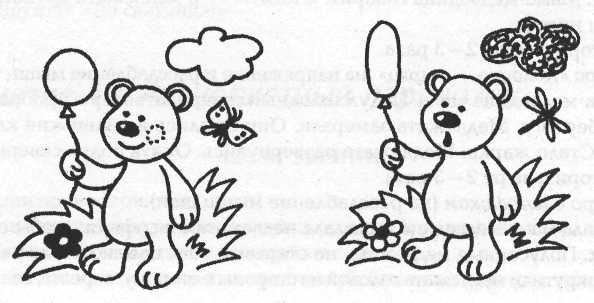 44	Программа занятий «Цветик-семииветик» для детей 3-4 летПсихолог раздает детям разрезные картинкиПсихолог. Поможем Мишутке собрать «фотографии» его друзей, которые развалились на кусочки.7. Настольно-печатная игра «Найди различие»Психолог. Давайте посмотрим на картинки. Они одинаковые? Чем они отличаются? Называйте по очереди отличия.Музыкальное заданиеПсихолог. Вы слушаете музыку и говорите, какое у нее настроение.9. Психомышечная тренировка «Медвежата в берлоге»Мишутка приглашает ребят к себе в гости.1.	Игра с шишками (на напряжение и расслабление мышц рук).Мама-медведица бросает медвежатам шишки. Они ловят их и с силой сжимают в лапках. Шишки разламываются на мелкие кусочки. Медвежата откидывают их в стороны и роняют лапки вдоль тела — лапки отдыхают. Мама снова кидает шишки медвежатам.Повторить игру 2 — 3 раза.2.	Игра с пчелкой (на напряжение и расслабление мышц ног).Медведица зовет золотую пчелку поиграть с медвежатами. Дети-медвежата, сидя на полу, сгибают ноги в коленях, делая «домики». Пчелка пролетает под коленями. Мама-медведица говорит: «Летит!» — и медвежата дружно распрямляют свои ножки.Повторить игру 2 — 3 раза.3.	Игра «Холодно — жарко» (на напряжение и расслабление мышц туловища).
Мама-медведица ушла. Подул холодный северный ветер и пробрался сквозь щелки в берлогу. Медвежата замерзли. Они сжались в маленькие клубочки — греются. Стало жарко. Медвежата развернулись. Опять подул северный ветер. Повторить игру 2 — 3 раза.4.	Игра с шарфиком (на расслабление мышц шеи).Пришла мама-медведица и раздала медвежатам шарфики, чтобы они больше не мерзли. Полусонные медвежата, не открывая глаз, повязали шарфики на свои шейки. Покрутили медвежата головой из стороны в сторону: хорошо, тепло шейкам.Занятие 10. Разноцветный паровозик                                    455.	Пчелка мешает спать (тренировка лицевых мышц).В берлогу снова прилетела пчелка. Решила она сесть кому-нибудь на язычок, но медвежата быстро стиснули зубы, сделали губы трубочкой и стали крутить ими в разные стороны. Пчелка обиделась и улетела. Медвежата снова слегка раскрыли рот, язык отдыхает. Пришла мама-медведица и зажгла свет. От яркого света медвежата крепко зажмурились и сморщили носы. Мама видит: все в порядке; погасила свет. Медвежата перестали жмуриться и морщить носы. Снова прилетела пчелка. Медвежата не стали ее прогонять, а покатали ее у себя на лбу, двигая брови вверх-вниз. Пчелка поблагодарила медвежат за удовольствие и улетела спать.6.	Отдых. Медведица говорит медвежатам, что сейчас они услышат прекрасную музыку, и, обращаясь к каждому в отдельности, рассказывает, какими
они будут хорошими, когда проснутся (психолог ставит пьесу П. И. Чайковского
«Сладкая греза» № 21).Психолог. Вы слушаете музыку, вам снится красивый, добрый сон. (После окончания музыки.) Теперь просыпаемся, расскажите, что вам приснилось.Этап IV. РефлексивныйПодведение итогов, рефлексия, ритуал прощанияПсихолог. Наше путешествие с Мишуткой подошло к концу. Вам понравилось оно? Что понравилось? Вот занятие прошло, До скорого свидания. Всем друзьям и взрослым скажем Дружно: «До свидания!»Занятие 10. Разноцветный паровозикЦели занятияРазвитие восприятия (цвета).Развитие умения различать цвета (красный, синий, желтый, зеленый).Развитие навыка цветового соотнесения.Развитие мыслительной операции «обобщение» (фрукты, овощи).46	Программа занятий «Цветик-семицветик» для детей 3-4 летМатериалыИгрушки «дедушка», «бабушка», «внучка Аленка»; конверт с письмом, разноцветные билеты, муляжи фруктов, овощей; цветные карандаши, рабочие тетради, изображение огорода, сада, корзины (синяя, красная), ширма.Ход занятияЭтап I. ОрганизационныйПриветствиеВ кабинете психолога детей «встречает» внучка,Аленка. Здравствуйте, ребята! Меня зовут Аленка, пою я песни звонко. Давайте и мы с вами поприветствуем звонко друг друга по имени. Дети пропевают приветствие по кругу.Этап II. МотивационныйКонвертАленка обращает внимание детей на конверт, который лежит на столике. Предлагает пройти и встать за столик (психолог тем временем выставляет в ряд стульчики на коврике), читает письмо:Здравствуй, внученька Аленка,Пишут тебе твои бабушка с дедушкой.Приезжай к нам в деревню,Помоги, пожалуйста, навести порядок в саду-огороде!Этап III. Практический7. Игра «Цветной паровозик»Аленка. Ребята, поможем моим бабушке и дедушке ? (Дети соглашаются.) Тогда отправляемся в путь на цветном паровозике. У меня есть билеты. Назовите их цвета. (Дети должны вспомнить цвета и назвать их; если дети затрудняются, задание выполняется с помощью психолога.) Молодцы! А сейчас занимайте места соответственно вашему билету. (Каждый ребенок получает по билету определенного цвета и садится на стульчик со значком такого же цвета.)Занятие 10. Разноцветный паровозик                      47Дети имитируют движения паровоза и поют песенку: Вот поезд едет, колеса стучат, А в поезде этом ребята сидят. Ту-ту-ту-ту-ту-ту — гудит паровоз. Далеко, далеко ребят он повез.А ле н к а. Поезд остановился. Дети, выходите. А вот и деревня, где нас бабушка с дедушкой встречают.«Дедушка» с «бабушкой» приветствуют детей и обращают внимание на цветной паровозик, интересуются: что это за чудо-вагончики? Дети вспоминают названия цветов и называют их.2. Подвижная игра «Светофор»Дедушка. Хорошо вы знаете цвета, наверное, сможете поиграть в мою любимую игру «Светофор». Когда я подниму кружок красного цвета, вы можете бегать по моей деревеньке, когда желтого цвета, вы должны передвигаться шагом, а когда зеленого цвета, вы должны остановиться.Игра повторяется несколько раз.3. ЗагадкиЗадание выполняется в рабочих тетрадях (с. 25).Бабушка. Я тоже хочу с ребятами в интересную игру поиграть, только нам придется пройти в наш сад-огород, где растут фрукты и овощи. Посмотрите (показывает на плакат с изображением сада), здесь на деревьях растут фрукты, а здесь (показывает на плакат с изображением огорода) на грядках растут овощи. Какие вы знаете фрукты? (Ответы детей.) А какие овощи можете назвать? (Ответы детей.) Сейчас я скажу всего одно слово, но вы сможете догадаться, какой овощ или фрукт я загадала.(На столе лежат отгадки (муляжи фруктов и овощей). Психолог привлекает внимание детей к этим предметам.)Красный... (помидор).Красное... (яблоко).Желтый... (лимон).Желтая... (кукуруза).Зеленый... (огурец).Зеленая... (груша).Бабушка. Запомните, какого цвета эти фрукты и овощи.48	Программа занятий «Цветик-семииветик» для детей 3-4 летПсихолог дает время для запоминания, затем закрывает игрушки ширмой, раздает рабочие тетради.Психолог. Вспомните, какого цвета были фрукты и овощи, раскрасьте в нужные цвета овощи (фрукты дети раскрашивают дома).4. Динамическая пауза «Огород»Мы лопатки взяли, Грядки раскопали.(Движения, имитирующие носку лопаты на плече. Выполнять движения в соответствии с текстом.) Раз-два, раз-два — Вот как раскопали. Грабли в руки взяли,(Движения, имитирующие носку граблей на плече. Выполнять движения в соответствии с текстом.) Раз-два, раз-два — Вот как причесали. Семена рядами В землю мы сажали. Раз-два, раз-два — Вот как мы сажали. Мы водой прохладной(Движения, имитирующие полив грядок из лейки.) Грядки поливали. Раз-два, раз-два — Вот как поливали.(Полуприседания влево-вправо с отводом руки.) Урожай богатый Дружно собирали. Раз-два, раз-два — Вот как собирали.5. Игра «Навели порядок»После того как дети поиграли в игру «Огород», Аленка предлагает всем дружно навести порядок у бабушки с дедушкой в саду и в огороде.Занятие 7 7. Пригласительный билет                         49А л е н к а. Ребята, теперь разложите фрукты и овощи по корзинам. В красную корзину вы будете собирать овощи, а в синюю — фрукты.При выполнении этого задания дети классифицируют предметы по обобщению.6. Задание «Найди лишнее»Задание выполняется в рабочих тетрадях (с. 25).Психолог. Посмотрите внимательно на картинку и найдите, что здесь лишнее. Почему?7. Игра «Цветной паровозик»Игра, как в начале занятия.Психолог. Пора нам возвращаться в наш кабинет.Этап IV. РефлексивныйПодведение итогов, рефлексия, ритуал прощанияА л е н к а. Я увидела, что вы очень дружные ребята, моим бабушке с дедушкой помогли, я хочу вас отблагодарить этими вкусными угощениями. (Аленка угощает всех яблоками.)Какие игры вам запомнились? Что понравилось больше всего?Дети по кругу говорят друг другу: «До свидания, ... (имя). Я рад был с тобой познакомиться». Прощаются с Аленкой, психологом.Занятие 11. Пригласительный билетЦели занятияРазвитие восприятия формы: круг, квадрат, треугольник.Развитие умения различать геометрические фигуры по цвету, размеру
и форме.МатериалыИгрушки заяц, белка, лягушка; конверт с набором геометрических фигур на каждого ребенка; цветные карандаши; рабочие тетради; тазик с теплой водой (для50	Программа занятий Шветик-семицветик» для детей 3-4 летизображения озера); резиновые рыбки треугольной, круглой и квадратной формы; ложка с длинной ручкой (вместо удочки); аудиозапись с лесными звуками.Ход занятияЭтап I. ОрганизационныйПриветствиеДети приветствуют друг друга дружной песенкой: Хоровод водили, Ласковыми были. Выйди, Машенька, в кружок, Возьми, Машенька, флажок.Этап II. МотивационныйСказкаПсихолог (рассказывает сказку). Далеко-далеко в лесу жили-были три друга — зайчик, белочка и лягушонок. У зайца был дом квадратной формы, у белочки было дупло круглой формы, а лягушонок жил в треугольной норке (показать детям геометрические фигуры-домики). Однажды зверятам стало скучно. Решили они пригласить к себе в гости ребят и послали приглашение.(Психолог показывает и раздает детям конверты, в которых находятся пригласительные билеты — геометрические фигуры разной формы и цвета.) А отправимся мы в гости к лесным друзьям на геометропаровозе.Этап III. Практический7. Игра «Геометропаровоз»Психолог. Ребята, посмотрите и назовите цвет и форму первого вагончика. (Дети должны вспомнить цвета, формы и назвать их; если дети затрудняются, задание выполняется с помощью психолога.) Молодцы! А сейчас это место займет тот пассажир, у кого есть в конверте такой же билетик. (Дети садятся на стульчики.)Дети имитируют движения паровоза и поют песенку: Вот поезд едет, колеса стучат, А в поезде этом ребята сидят.Занятие 7 7. Пригласительный билет                     51тy-ту-ту-ту-ту-ту — гудит паровоз. Далеко, Далеко ребят он повез.2. Игра «Лесные звуки»Психолог. Поезд остановился. Дети, выходите. Вот мы и в лесу. Какие лесные звуки вы слышите? (Психолог включает диск с лесными звуками: пение птиц, журчание ручейка, шум дождя, голоса животных и т. д.)3. Пальчиковая гимнастика «Пальчики в лесу»Раз, два, три, четыре, пять, (В соответствии с текстом поочередно разжимаем сжатые в кулак пальцы.)Вышли пальчики гулять. (Сжать пальцы в кулак и разжать их.)Этот пальчик гриб нашел,(Большой палец отогнут, остальные сжаты в кулак. В соответствии с текстом поочередно разгибать пальцы.)Этот пальчик чистить стал,Этот резал,Этот ел,Ну а этот все глядел.4. Задание «Лабиринт»Задание выполняется в рабочих тетрадях (с. 26).Психолог предлагает детям сначала отправиться в гости к зайцу, потом к белке, затем к лягушонку (дети вспоминают, какой домик у лягушонка, зайца, белки).Психолог. Вам надо провести линии посередине дорожек, не отрывая карандаш от бумаги и не выходя за края дорожек. После того как дети провели дорожки, психолог предлагает раскрасить домики в разные цвета. Домик лягушонка раскрасить синим цветом, домик зайца — зеленым цветом, домик белки — желтым.5. Игра «Внимательный рыболов»Заяц, белка, лягушка предлагают детям отправиться на лесное озеро, где живут красивые рыбки, поиграть в игру «Внимательный рыболов». Детям52	Программа занятий «Цветик-семицветик» для детей 3-4 летпредлагается поймать только тех рыбок, которых будут по очереди называть животные (например, медведь: «Машенька, поймай, пожалуйста, круглую желтую рыбку»). С помощью «удочки» ребенок «ловит» из «озера» рыбку круглой формы, желтого цвета.6. Задание «Удивительные рыбки»Задание выполняется в рабочих тетрадях (с. 27).После проведения игры заяц, белка и лягушка предлагают на память об увлекательной рыбалке раскрасить любым цветом только больших рыбок треугольной формы. Дети показывают им свои работы и рассказывают, каким цветом раскрашены рыбки. После того как заяц, белка и лягушка проверили правильность выполнения задания, детям предлагается сделать с животными лесную зарядку.7. Динамическая пауза «Звериная зарядка» См. занятие 2.8. Игра «Геометропаровоз»Психолог. Пора нам возвращаться в наш кабинет. Давайте опять поедем на нашем геометропаровозе!См. игру «Геометропаровоз» в начале занятия.Этап IV. РефлексивныйПодведение итогов, рефлексия, ритуал прощанияПсихолог предлагает детям поискать в кабинете круглые, квадратные, треугольные предметы (например, круглые часы, круглое зеркало, круглое колесо у игрушечной машинки, квадратное окно и т. д.).Психолог. Какие игры вам запомнились? Что понравилось больше всего?Дети по кругу при помощи перышка, которым можно погладить соседу по ладошкам, говорят друг другу: «До свидания, (имя)1» Прощаются с психологом.Занятие 12. Восприятие величины (большой — маленький)	53Занятие 12. Восприятие величины (большой — маленький)Цели занятияРазвитие восприятия величины: большой — маленький.Развитие мыслительной операции «сравнение».МатериалыИгрушки — мама Мышь, мышата, бабочка, ежик, ворона; карандаши; рабочие тетради; домики животных, разные по величине; набор карточек с изображением животных и их детенышей, набор карточек с изображением предметов, разных по величине.Ход занятияЭтап I. ОрганизационныйПриветствиеПсихолог.Я люблю, когда при встречеМы знакомым и родным (Дети вместе с психологом)С добрым утром!Добрый вечер!Добрый день!Всем говорим. Дети здороваются по кругу, называя друг друга по имени.Этап II. МотивационныйПоявление куклы мама МышкаМама Мышка: Здравствуйте, ребята! Давайте знакомиться. Меня зовут Мышка, а это мои малыши мышата (перечисляет детенышей по именам: Шустрик54	Программа занятий «Цветик-семицветик» для детей 3-4 летu Хвостик). Какие они по величине? Правильно — маленькие. Ребята, вы любите сказки? Хотите, я расскажу вам интересную сказку про моих малышей?Этап III. ПрактическийСказка «Любопытные мышата»3Дети садятся в ряд на ковре психолог напротив.Психолог. Сейчас я буду рассказывать сказку, а вы внимательно слушайте.Мышата родились в глубокой норе под корнями старого дерева. «Какие вы у меня маленькие, крохотные!» — часто говорила мама Мышь, любуясь малышами.Однажды мама ушла на охоту, а малышам наказала из норки не выходить. Но мышата не послушались и вылезли на свет. Сидят, оглядываются, принюхиваются.Солнышко пригревает, ветерок шелестит листьями. Вокруг большие кусты, а деревья еще больше, верхушками небо подпирают. Тихо, тепло, пахнет цветами и совсем не страшно. На полянку прилетела пестрая бабочка. Побежали мышата, хотели ее поймать, да куда там! Вьется, порхает бабочка перед мордочками малышей. Малюсенькая, ловкая, а в лапы не дается. Так и улетела.Смотрят мышата, а на куст с шумом уселась большая черная ворона. Только подбежали мышата, чтобы познакомиться с нею, а она испуганно взмахнула крыльями и скрылась за кустами. Удивились мышата: такая огромная, гораздо больше бабочки, а боится.Что-то зашуршало в траве. Кинулись мышата, глядят — маленький колобо-чек катится. Тронул его мышонок лапкой и тут же жалобно заскулил — ежик это был, а не колобок!Тем временем вернулась мама Мышь. Вот уж досталось мышатам за то, что не слушаются!2. Игра «Вспоминайка»Мама Мышка просит детей вспомнить и назвать, какие большие предметы встретились мышатам, а какие — маленькие.3 Автор — С. Н. Теплюк.Занятие 7 2. Восприятие величины (большой — маленький)	553. Игра «Большой — маленький»Игра проходит у доски.Психолог предлагает детям разделиться на две команды: мальчики и девочки. Мальчики должны снять с доски карточки с большими предметами, а девочки — карточки с маленькими предметами. Просит быть внимательными, чтобы ничего не перепутать.4. Пальчиковая гимнастика «Мышь и слон»Игра проходит за столиком. Дети выполняют движения руками в соответствии с текстом.Слон огромный, как скала. (Поднять руки вверх, растопырить пальцы.)Ну а мышка? Ох, мала! (Опустить руки вниз, пальцы сложить щепоткой.)Если б стала со слона, (Поднять руки вверх, растопырить пальцы.)Кошку съела бы она! (Хлопок в ладоши.)5. Задание «Лабиринт»Задание выполняется в рабочих тетрадях (с. 28).Психолог. Давайте поможем малышу добраться до своей мамы Мышки. Проведем для него дорожку.б. Задание «Навели порядок»Задание выполняется в рабочих тетрадях (с. 29).Психолог. Наша мама Мышка просит вас помочь навести порядок в ее кладовой.Большие банки с запасами надо поставить на нижнюю полку, средние — на среднюю полку, а маленькие баночки — на верхнюю полку. Проведи линии от банок к полкам.56	Программа занятий «Цветик-семицветик» для детей 3-4 лет7. Динамическая паузаПсихолог. У мышки много друзей, давайте с ними поиграем.У медведя дом большой, (Руки широко развести в стороны.)А у зайца — маленький. (Руки свести вместе.)Наш медведь пошел домой,(Ноги на ширине плеч, колени слегка согнуты. Руки, согнутые в локтях, нужно поднять до уровня плеч. Приподнимая то правую, то левую ногу, дети раскачиваются.)А за ним и заинька. (Руки на поясе. Прыжки.) Мы животных провожаем И занятье продолжаем.8. Упражнение «Лишний ломик»На доске висят картинки с домиками разного размера.Психолог. Посмотрите внимательно на домики, какой из них лишний? Почему? (Маленький среди больших (домик зайца), большой среди маленьких (домик медведя).)9. Игра «Большой — маленький»Дети сидят за столами. Перед каждым ребенком свой набор карточек с изображением животных и их детенышей.Психолог. У всех живых существ на Земле есть детеныши. У животных тоже. И все детки, когда рождаются, да и потом какое-то время, какие? Верно, маленькие. А их родители? Правильно, большие. Детеныши животных очень любят играть и гулять вместе. Пора им уже идти по домам, к своим родителям. Отведите каждого малыша к своей маме.Этап IV. РефлексивныйПодведение итогов, рефлексия, ритуал прощанияДети прощаются друг с другом шепотом в маленьком кругу, громко с психологом — в большом кругу.Занятие 13. Здравствуй, зима!                                     57Занятие 13. Здравствуй, зима!Цели занятияРазвитие познавательных психических процессов.Обобщение пройденного материала.Подготовка к промежуточной диагностике.МатериалыИгрушка заяц; предметы: снежинка, снеговик, санки, мешок, рисунок с домиками снеговика, картинка с двумя разными снеговиками, снежинки по 2 штуки каждая для каждого ребенка, рабочие тетради, цветные и простые карандаши, музыкальное сопровождение.Ход занятияЭтап I. ОрганизационныйПриветствиеПсихолог предлагает детям поздороваться под стихотворение. Задача детей — выполнять движения соответственно тексту. Выпал беленький снежок, Собираемся в кружок. Мы потопаем, мы потопаем! Будем весело плясать, Будем ручки согревать. Мы похлопаем, мы похлопаем! Будем прыгать веселей, Чтобы было потеплей. Мы попрыгаем, мы попрыгаем! Мы потопаем, мы потопаем! Мы похлопаем, мы похлопаем! И поздороваемся друг с другом: здравствуй, Никита!58	Программа занятий «Шетик-семииветик» для детей 3—4 лет   IЭтап II. МотивационныйМорозное посланиеНа оконном стекле изображено морозное послание: зашумленная картинка или путаница с изображением следующих предметов — снеговик, санки, мешок, снежинка.Психолог. Зима-проказница заколдовала зимние предметы, давайте их расколдуем. Нам надо выполнить ее задания, чтобы расколдовать и собрать все предметы, которые нам необходимы зимой.Дети расшифровывают послание и отправляются в путь.Этап III. Практический7. ПоездПсихолог. Ребята, отправляемся в путь. Дорога дальняя, поэтому заняли места в поезде и поехали. (Дети встают друг за другом, кладут руки на плечи соседу впереди.)Вот поезд едет, колеса стучат, А в поезде этом ребята сидят. Ту-ту-ту-ту-ту-ту — гудит паровоз. Далеко, далеко ребят он повез.2. Задание «Снеговик»\На доске висят два рисунка с заданиями «Найдем домик» и «Снеговик».Психолог. Ой, кто это бежит? Зайчик. Давайте попросим его нам помочь: спросим, как найти дорогу к домику Снеговика.Зайчик. Домик Снеговика вы узнаете сразу — у него красная треугольная крыша и круглое окно. Сам же снеговик носит на голове шляпу желтого цвета.Психолог. Спасибо тебе, Зайчик! Ребята, давайте найдем домик Снеговика. Вспомним, какой он. Ищем. Замечательно.Смотрите, здесь два снеговика! Какой же снеговик нам нужен? Давайте вспомним, что сказал нам Зайчик. (Шляпа желтого цвета.)Посмотрите, чем отличаются снеговики?Занятие 13. Здравствуй, зима!                                   593. Танец  снежинокПсихолог включает музыку и дает детям задание: превратиться в снежинок, которые кружит ветер. Под музыку «снежинки» летают, музыка останавливается, «снежинки» садятся на землю.4. Найди пару снежинкеК стене прикреплены снежинки. Дети должны найти одинаковую пару. Психолог. Посмотрите, сколько разных красивых снежинок здесь живет! Представьте, что к вам прилетела снежинка, найдите ей пару.5. Пальчиковая гимнастика «Погода»Холодно. Зима. Пальцы моиДружно ругают холодные дни. (Поднести сложенные пальцы ко рту и согревать их своим дыханием.)Пальчик-малыш жалуется:«Ой-ой-ой!Холод-то какой». (Пальцы сжаты в кулачок. Сгибать и разгибать мизинец на обеих руках.)Указательный палец шепчет тихонько:«Эх-эх-эх!А вдруг пойдет снег?»(Пальцы сжаты в кулачок. Сгибать и разгибать указательный палец на обеих руках.)Средний палец ворчит:«Ох-ох-ох!От ветра я оглох!» (Сгибать и разгибать средний палец на обеих руках.)Безымянный палец кричит:«Ай-ай-ай!Солнце, вылезай!» (Сгибать и разгибать безымянный палец на обеих руках.)Здоровяк большой палец восклицает:«Ах-ах-ах!Жаль, я не в сапогах!60	Программа занятий «Цветик-семииветик» для детей 3-4 летУх-ух-ух!Дайте мне кожух!»(Сгибать и разгибать большой палец на обеих руках.)6. Задание «Санки»Задание выполняется в рабочих тетрадях (с. 30).Психолог. Найдите санки, которые отличаются от всех других санок. Обведите их.7. Задание «Мешок с подарками»\Задание выполняется в рабочих тетрадях (с. 30). Психолог (дает следующие задания).1)	Найдите зимние предметы и раскрасьте их.2)	Раскрасьте мешок красным цветом.8. Игра «Снежинки, сугробы, сосульки»Психолог. Если я скажу «снежинки», все кружатся вокруг себя, «сосульки» — подняли руки вверх, соединили ладошки и встали на носочки, «сугробы» — присели. Я могу что-то перепутать, вам путаться нельзя. Играем.Этап IV. РефлексивныйПодведение итогов, рефлексия, ритуал прощанияПсихолог. Давайте проверим, все ли мы нашли. Все ли на месте?Вам понравились проказы Зимы?Наше путешествие закончилось. До свидания!Занятие 14. Лиагностика-1Цели занятия1.	Диагностика зрительной памяти.2.	Диагностика эмоциональной сферы.Занятие 14. Диагностика-1                                      61Диагностика внимания (концентрация, зрительное переключение).Диагностика мышления (анализ, конкретизация).МатериалыИгрушка снеговик, рабочие тетради, цветные и простые карандаши, флажки для группового задания, мяч, музыкальное сопровождение, мешочек с предметами, три домика, картинки с персонажами разных эмоций, звериная зарядка.Ход занятияЭтап I. ОрганизационныйПриветствиеПсихолог. Сегодня мы поприветствуем друг друга по-зимнему. А зимой холодно, нужно потеплее одеться, перед дальним путешествием. Очень холодно зимой. Но мы пойдем гулять с тобой! Я надену шубку, Я надену шапку, Я надену шарфик И еще платок. А еще красивые, Теплые, пушистые Крошки-рукавички На ручки натяну. И хотя мы маленькие, Мы обуем валенки! И соседу своему, Громко «Здравствуй!» я скажу. Дети по кругу приветствуют друг друга.Этап II. Мотивационный7. Появление персонажа СнеговикСнеговик знакомится с ребятами и предлагает ребятам выполнить задания от деда Мороза. (Задания и игры представлены ниже в занятии.)62	Программа занятий «Цветик-семицветик» для детей 3-4 лет2. Игра «Кто позвал» См. игру «Кто позвал» в занятии № 3.Этап III. Практический7. Задание «Запоминай-ка»Проверка зрительной памяти. Дети сидят за столами. Задание выполняется   в рабочих тетрадях (с. 31).Психолог (показывает картинку, на которой изображены различные предметы). Посмотрите внимательно на картинку и постарайтесь запомнить как можно больше предметов. Потом они будут играть с нами в прятки.(На выполнение дается 30 с.)Психолог. Теперь найдите эти предметы в своей тетради и обведите их. Психолог показывает, как это сделать.2. Игра «Сосульки, сугробы, снежинки»Проверка внимания, переключения внимания.Психолог. На каждое слово выполняем определенное движение: сугробы — присели, снежинки — покружились вокруг себя, сосульки — встали на носочки, руки вверх, соединили ладони.(Психолог демонстрирует каждое движение.)Теперь играем, будьте очень внимательны и повторяйте правильно все движения.3. Задание «Что в волшебном мешочке?»В мешочке лежат маленькие деревянные предметы (бирюльки), которые может узнать на ощупь ребенок 3 лет (тарелочка, гриб, яйцо, бочка, снеговик и т. д.). Психолог. Угадайте на ощупь, что лежит в мешочке.4. Задание «Прятки»Проверка концентрации внимания. Дети сидят за столами. Задание выполняется в рабочих тетрадях (с. 32).Занятие 14. Диагностика-1                                                 63Психолог (обращая внимание детей на это задание). Найдите, что спряталось на картинке, и раскрасьте.5. Задание «Рукавичка»Проверка умения выполнять зрительную инструкцию. Задание выполняется в рабочих тетрадях (с, 31).Психолог. Дед Мороз просит вас помочь ему. Найдите пару рукавичке, которую он потерял, рукавичку с таким же узором и обведите ее.6. Динамическая пауза «Звериная зарядка»Мы проверили осанку И свели лопатки, Мы походим на носках, А потом на пятках. Пойдем мягко, как лисята, И как мишка косолапый, И как заинька-трусишка, И как серенький волчишка. Вот свернулся еж в клубок, Потому что он продрог. Лучик ежика коснулся, Ежик сладко потянулся.                               7.	Упражнение «Перелай по кругу»Проверка умения конкретизации. Выполняется в кругу на ковре.Психолог. Передаем мяч по кругу вместе с названием... овоща. (Каждый передает свой овощ. Далее можно предложить передавать фрукты, посуду, животных.)                              8.	Упражнение «Соберем гирлянду»Выполняется на ковре внутри круга.Психолог. Посмотрите, сколько ярких флажков принес с собой Снеговик, из них мы будем собирать гирлянду. Я начну, а вы продолжите. (Дети по кругу по очереди выкладывают гирлянду.)Программа занятий «Цветик-семицветик» лля летей 3-4 лет     I9. Задание «Бусы на елку»Проверка умения анализировать. Выполняется за столом. Задание выполняется в рабочих тетрадях (с. 32).Психолог. Давайте сделаем бусы для новогодней елки Снеговика. Посмотрите, несколько бусин уже разукрашены. Догадайтесь, какого цвета должны быть следующие бусины, раскрасьте их.Психолог заранее раскрашивает первые бусины в определенной последовательности.Этап IV. РефлексивныйПодведение итогов, рефлексия, ритуал прощанияСнеговик (прощается с ребятами до следующего занятия). Вот занятие прошло, До скорого свидания. Всем друзьям и взрослым скажем Дружно: «До свидания!»Занятие 15. Диагностика-2Цели занятияДиагностика слуховой памяти.Диагностика внимания (слуховая инструкция).Диагностика мышления (обобщение, исключение).Диагностика восприятия.Диагностика коммуникативной сферы.МатериалыИгрушка Снеговик, рабочие тетради, простые и цветные карандаши, карточки на обобщение (приготовить самостоятельно), маленькие геометрические коврики-домики, музыкальное сопровождение, прямоугольники разных цветов, рисунок елки на листе формата A3, разные игрушки из цветной бумаги, клеящий карандаш.Занятие 15. Диагностика-2	.	65Ход занятияЭтап I. ОрганизационныйПриветствиеПсихолог. Сегодня мы поприветствуем друг друга по-зимнему. А зимой холодно, нужно потеплее одеться, перед дальним путешествием. Очень холодно зимой, Но мы пойдем гулять с тобой! Я надену шубку, Я надену шапку, Я надену шарфик И еще платок. А еще красивые, Теплые, пушистые Крошки-рукавички На ручки натяну. И хотя мы маленькие, Мы обуем валенки! И соседу своему, Громко «Здравствуй!» я скажу. Дети по кругу приветствуют друг друга.Этап II. МотивационныйПоявление персонажа СнеговикСнеговик предлагает ребятам выполнить задания от Деда Мороза.2. Игра «Снежки»Дети под музыку выполняют действия, о которых говорится в стихотворении.Мы танцуем со снежками.Посмотрите все на нас.Вот так топаем ногами! (Топают.)66	Программа занятий «Цветик-семицветик» лля летей 3-4 летРаз-два, раз-два, раз-два!А теперь снежки положимМы под елочку сюда. (Кладут в круг.)И теперь в ладошки можноНам похлопать без труда. (Хлопают в ладоши, приседают.)Не забудьте взять снежок.Поплясать теперь нам можно,Попляши и встань в кружок. (Дети пляшут.)Этап HI. Практический7. Задание «Запоминай-ка»Проверка слуховой памяти.Задание выполняется за столом в рабочих тетрадях (с. 33).Психолог. Послушайте внимательно и запомните, что увидел снеговик под елкой.(Психолог читает инструкцию 2 раза в медленном темпе с интервалами между словами: собака, конфета, мышка, санки, мешок.)Найдите эти предметы в своих тетрадях и обведите их.                               2.	Подвижная игра «Коврик-ломик»Диагностика восприятия формы, зрительного и слухового внимания.Перед детьми на ковре разложены геометрические коврики-домики, один набор таких же геометрических фигур у психолога.Психолог. Под музыку вы бегаете по ковру, когда музыка остановится, я вам покажу фигуру. Вы должны найти такой же коврик-домик и спрятаться в него.                               3.	Задание «Назови одним словом»Каждый ребенок получает карточку на обобщение. Задание выполняется в кругу на ковре.Занятие 15. Диагностика-2                                     67Психолог. Посмотрите на ваши карточки. На них — несколько рисунков. Вы должны назвать все эти рисунки одним словом. Например, у меня на карточке нарисованы птицы, а у вас?4. Задание «Что лишнее?»Диагностика умения делать исключения. Задание выполняется за столом в рабочих тетрадях (с. 34).Психолог. Найдите елочку, которая не похожа на все остальные елочки, она чем-то отличается. Обведите ее.Найди лишний домик. Зачеркните его.Какая снежинка отличается от остальных? Зачеркните ее.5. Подвижная игра «Сугробы, сосульки, снежинки» См. занятие 18.6. Задание «Посели жильцов в ломики»Психолог раскладывает перед детьми домики с разными настроениями. Вместе наблюдают и разбирают, какое у них настроение.Психолог, Посмотрите, вот разные домики. Один веселый, другой... (грустный), третий... (сердитый). В них живут сказочные герои с такими же настроениями, что и домик. В грустном домике живут... (грустные герои) и т. д.Психолог (каждому выдает карточку с изображением сказочного персонажа). Поселите своего героя в нужный домик. Как ты думаешь, почему у него такое настроение? А у тебя когда бывает такое настроение?7. Подвижная игра «Дотронься до...»Психолог. Я показываю цветную карточку, вы должны найти в комнате предмет того же цвета и дотронуться до него.8. Задание «Елочка-красавииа»Диагностика умения выполнять слуховую инструкцию. Задание выполняется в рабочих тетрадях (с. 35).Психолог. Найдите на елочке колокольчики и раскрасьте их.68	Программа занятий «Цветик-семицветик» для детей 3-4 летЭтап IV. Рефлексивный7. Коллективная работа «Наряжаем елочку»Диагностика умения выполнять слуховую инструкцию, восприятия сенсорных эталонов.Психолог. Давайте Снеговику сделаем подарок. Нарядим для него елочку новогоднюю — приклеим гирлянду,По инструкции ребенок выбирает игрушку и приклеивает ее, потом называет имя того, кто следующий будет «вешать игрушку».2. Подведение итогов, рефлексия, ритуал прощанияПсихолог. Какие игры и задания вам запомнились? Что понравилось больше всего?Дети по кругу говорят друг другу: «До свидания, (имя)». Дети прощаются со Снеговиком и психологом. Вот занятие прошло, До скорого свидания. Всем друзьям и взрослым скажем Дружно: «До свидания!»Занятие 17. Восприятие длины (длинный — короткий)Цели занятияРазвитие восприятия длины: длинный — короткий.Развитие умения соотносить предметы по величине.МатериалыИгрушки зайчик, котенок; карандаши, рабочие тетради, кружочки красного и желтого цветов, парные картинки, на которых изображены предметы разной длины (длинный — короткий).Занятие 17. Восприятие мины (минный — короткий)                   69Ход занятияЭтап I. ОрганизационныйПриветствиеПсихолог.Я люблю, когда при встречеМы знакомым и родным (Дети вместе с психологом)С добрым утром!Добрый вечер!Добрый день!Всем говорим. Дети здороваются по кругу, называя друг друга по имени.Этап II. МотивационныйПутешествие в лесПсихолог предлагает детям отправиться на лесную поляну, где их ждет сказка.Здравствуй, лес, прекрасный лес, (Широко развести руки в стороны.)Полный сказок и чудес! (Повороты вправо-влево с вытянутыми руками.)Ты о чем шумишь листвоюНочью темной, грозовою? (Руки подняты вверх. Выполнять покачивания вправо-влево.)Кто в глуши твоей таится?Что за зверь?Какая птица?(Дети всматриваются вдаль, держа округленную ладонь над бровями, поворачиваясь при этом вправо и влево.)Только в лес мы вошли — (Маршировать.)70 _	...Появились комары.(Имитировать укусы комаров. Легко похлопывать по различным участкам тела.)Дальше по лесу шагаем, (Маршировать.)И медведя мы встречаем. (Раскачивание туловища из стороны в сторону.)Снова дальше мы идем — (Маршировать.)Перед нами водоем! (Руки в стороны.)Прыгать мы уже умеем, (Руки на поясе. Полуприседания с поворотом вправо-влево.)Прыгать будем мы смелее. (Прыжки.)Раз-два, раз-два — (Маршировать.)Позади теперь вода! (Прыжки.)Раз-два, раз-два — (Маршировать.)Позади теперь вода! Руки выше поднимаем, Дышим ровно, глубоко. Ветер дует нам в лицо — (Руками махать себе на лицо.)Закачалось деревцо. (Руки подняты вверх. Покачиваться вправо-влево.)Ветер тише, тише, тише — (Приседания, руки вперед.) Деревцо все выше, выше.(Плавно поднимаясь, поднять руки вверх, встать на носки.) Но закончилась игра, Слушать сказку нам пора! (Тихо сесть на коврик.)Занятие 1 7. Восприятие длины (минный — короткий)            71Этап III. Практический7. Сказка «Длинный — короткий»4Повстречались как-то раз на опушке леса котенок и зайчонок.Ой, какие у тебя уши большие, торчат выше головы. Это так некрасиво! — фыркнул котенок.У меня уши не большие, а длинные, во всем лесу длиннее нет. Мама говорит, что я ими должен гордиться. Они помогают мне любой шорох услышать, иначе беда! — сказал зайчонок.Фи! — опять фыркнул котенок. — А у меня зато хвост длинный, а у тебя
маленький, крохотный, ну просто комочек пуха!Правильно, не маленький, а — короткий хвост, — засмеялся зайчонок. — Нам, зайцам, длинный хвост ни к чему. Нам ноги длинные нужны. Чуть услышу я подозрительный шорох — прыг! Только меня и видели. Нас, зайцев, уши да ноги спасают!Да что ты все твердишь, как ты спасаться умеешь! — возмутился котенок. — Ты что, всех боишься, что ли?Врагов у нас в лесу много. Боюсь! — вздохнул зайчонок и был таков.А котенок шел домой и думал: «У зайчонка врагов много... интересно кто? И еще. Почему это большие уши и ноги надо называть — длинными, а маленький хвост — коротким? А что еще можно называть длинным и коротким!»2. Задание «Длинный — короткий»Выполняется на ковре.Психолог. Помогите котенку разобраться с его вопросами.Детям предлагается рассмотреть различные парные предметы или картинки и сравнить их по величине (длине). Например, какая из двух ленточек длиннее, а какая короче?3. Упражнение «Прогулка»Выполняется за столиком.Психолог. Ребята, давайте поможем котенку вернуться домой из леса, только сначала поиграем с нашими пальчиками.4 Автор — С. Н. Теплюк.72	Программа занятий «Цветик-семииветик» для детей 3-4 летПошли пальчики гулять,(Пальцы рук сжаты в кулаки, большие пальцы опущены вниз и как бы прыжками двигаются по столу.) А вторые догонять,(Ритмичные движения по столу указательных пальцев.)Третьи пальчики бегом, (Движения средних пальцев в быстром темпе.)А четвертые пешком, (Медленные движения безымянных пальцев по столу.)Пятый пальчик поскакал(Ритмичное касание поверхности стола обоими мизинцами.)И в конце пути упал. (Стук кулаками по поверхности стола.)4. Задание «Лабиринт»Задание выполняется в рабочих тетрадях (с. 37).Психолог. Вам надо помочь котенку выйти из леса. По какой дорожке (длинной или короткой) ему надо идти? Проведи линии посередине нужной дорожки, не отрывая карандаш от бумаги и не выходя за края дорожки.5. Задание «Найди хвост»Задание выполняется в рабочих тетрадях (с. 37).Психолог. Котенку так запомнилась встреча с зайчонком, что он решил дома поиграть в интересную игру «Найди хвост». Давайте и мы с вами в нее поиграем. Рассматриваем картинки с изображением хвостов. Кому они принадлежат? Какие они? Какой хвост самый короткий? Длинный? Найдите для каждого животного хвост и присоедините его линией.6. Игра «Змея»    Психолог. Ребята, а у кого самый длинный хвост? Правильно, у змеи. Сейчас мы с ней поиграем. Я буду головой, а вы — хвостом.Дети стоят в кругу, психолог внутри круга. Психолог ходит по кругу, останавливается с широко расставленными ногами напротив ребенка и обращается к нему со словами: «Я змея, змея, змея. Будешь ты моим хвостом?» РебенокЗанятие 18. Восприятие величины (широкий — узкий)           73соглашается и, пролезая под ногами, встает за спиной психолога. После этого психолог спрашивает: «Какая змея получилась»? (Короткая.) Дальше к «змее» присоединяются другие дети, проползая под ногами друг друга. Когда встали все дети, психолог спрашивает: «А сейчас какая у нас змея получилась?» (Длинная.)7. Игра «Гусеница»Логическая цепочка. Выполняется на коврике.Психолог. Ребята, а у кого еще есть длинный хвост? Это существо очень похоже на змею, только меньше. Правильно, это гусеница. Давайте с ней поиграем. У меня есть красные и желтые кружочки. Сейчас мы будем из них строить гусеницу. Посмотрите внимательно, как я это делаю (красный кружочек — желтый кружочек — красный кружочек...), продолжите.Дети по очереди достраивают гусеницу.Этап IV. РефлексивныйПодведение итогов, рефлексия, ритуал прощанияПсихолог. Какие игры вам запомнились? Что понравилось больше всего? Дети по кругу говорят друг другу: «До свидания, (имя).Занятие 18. Восприятие величины (широкий — узкий)Цели занятияРазвитие восприятия величины: широкий — узкий.Развитие умения соотносить предметы по величине.МатериалыИгрушки лягушонок, ежик, утка; карандаши, рабочие тетради, предметные картинки разные по величине (широкий — узкий), карточки с заданием «Найди пару».74	Программа занятий «Цветик-семицветик» для детей 3-4 лет  Ход занятияЭтап I. ОрганизационныйПриветствиеДети сидят в кругу.Психолог. Ребята, сегодня мы будем здороваться с помощью мячика. Ваши ноги будут воротами. Сейчас они закрыты (прямые ноги вытянуты вперед и прижаты друг к другу), когда я пропою чье-то имя из вас, тот «откроет» свои ворота (ноги надо широко развести в стороны) и ловит закатившийся в ворота мячик. Тот, кто поймает мячик, «закрывает» ворота, здоровается с психологом и ребятами и возвращает мячик психологу. Психолог продолжает приветствие по кругу.Этап II. МотивационныйПутешествие в лесПсихолог предлагает детям отправиться на лесную поляну, где их ждет сказка.Здравствуй, лес, прекрасный лес, (Широко развести руки в стороны.)Полный сказок и чудес! (Повороты вправо-влево с вытянутыми руками.)Ты о чем шумишь листвоюНочью темной, грозовою? (Руки подняты вверх. Выполнять покачивания вправо-влево.)Кто в глуши твоей таится?Что за зверь?Какая птица?(Дети всматриваются вдаль, держа округленную ладонь над бровями, поворачиваясь при этом вправо и влево.)Только в лес мы вошли — (Маршировать.)Занятие 18. Восприятие величины (широкий — узкий)                  75Появились комары.(Имитировать укусы комаров. Легко похлопывать по различным участкам тела.)Дальше по лесу шагаем, (Маршировать.)И медведя мы встречаем. (Раскачивание туловища из стороны в сторону.)Снова дальше мы идем — (Маршировать.)Перед нами водоем! (Руки в стороны.)Прыгать мы уже умеем, (Руки на поясе. Полуприседания с поворотом вправо-влево.)Прыгать будем мы смелее. (Прыжки.)Раз-два, раз-два — (Маршировать.)Позади теперь вода! (Прыжки.)Раз-два, раз-два –(Маршировать.)Позади теперь вода!Руки выше поднимаем,Дышим ровно, глубоко.Ветер дует нам в лицо — (Руками махать себе на лицо.)Закачалось деревцо. (Руки подняты вверх. Покачиваться вправо-влево.)Ветер тише, тише, тише — (Приседания, руки вперед.)Деревцо все выше, выше. (Плавно поднимаясь, поднять руки вверх, встать на носки.)Но закончилась игра,Слушать сказку нам пора! (Тихо сесть на коврик.)76	Программа занятий «Цветик-семииветик»  для  детей 3-4 летЭтап III. Практический7. Сказка «Широкий — узкий»5Весело прыгал вдоль ручья лягушонок Квакша, увидел ежика и спрашивает его:Ты что здесь делаешь?Да вот думаю, как бы через ручей перебраться, — отвечает еж.Ха! Нашел проблему! По мне, что большая речка, что маленький ручей, 
хвастает Квакша. — Ноги у меня длинные, вмиг перепрыгну или переплыву!У меня хоть и короткие ноги, но я тоже умею плавать. Правда, недолго.
Узкий ручей еще одолею, а вот широкую реку придется обходить стороною, —
признался ежик.Засел лягушонок в высоких камышах и задумался: «Интересно! Ежик большую реку называет широкой, маленький ручей — узким. А что еще бывает узким или широким? У кого бы спросить?»Выглянул он из камышей, видит — утка плавает. Говорят, утки умные. Вот и решил Квакша у нее спросить, что широким, а что узким бывает.«Как не знать, — спокойно отвечает утка, — на моих лапках перепонки широкие, шире твоих. Нырну — сразу тебя догоню. А уж клюв такой широкий, что как схвачу, ни за что не вырвешься!»«И впрямь поймает!» — с ужасом подумал Квакша, да как выпрыгнет на берег и быстрее в лес поскакал, даже не дослушал, что узким бывает. Так до сих пор и не знает.А вы знаете, что бывает узким, а что широким?2. Задание «Широкий — узкий»Выполняется на ковре.Психолог. Помогите лягушонку разобраться с его вопросом.Детям предлагается рассмотреть различные парные предметы или картинки и сравнить их по величине (ширине). Например, какая из двух ленточек шире, а какая уже?3. Игра «Запоминай-ка»Задание выполняется в рабочих тетрадях (с. 38). 5 Автор — С. Н. Теплюк.Занятие 18. Восприятие величины (широкий — узкий)               77Психолог. Я говорю слова, вы их внимательно слушаете и запоминаете:мост, листочек, шарф, окно, стол.(После этого психолог раздает детям рабочие тетради.)Найдите и обведите в кружочек только те предметы, которые я назвала. Как вы думаете, какие это предметы по ширине (узкие или широкие)?4. Упражнение «Лягушки»Выполняется за столиком.Психолог. Ребята, давайте поможем лягушонку попасть в лес, только сначала поиграем с нашими пальчиками.Две веселые лягушки(Дети сжимают пальцы в кулаки и кладут их на стол пальцами вниз.)Ни минуты не сидят. (Резко распрямляют пальцы — рука как бы подпрыгивает над столом).Ловко прыгают подружки. (Кладут ладони на стол.)Только брызги вверх летят. (Затем тут же резко сжимают кулаки и опять кладут их на стол.)5. Задание «Лабиринт»Задание выполняется в рабочих тетрадях (с. 38).Психолог. Вам надо помочь лягушонку попасть в лес. По какой дорожке (широкой или узкой) ему надо идти ? Проведи линии посередине нужной дорожки, не отрывая карандаш от бумаги и не выходя за края дорожки.6. Задание «Найди пару»Групповая работа по карточкам.Психолог. Лягушонок хочет проверить, какие вы внимательные ребята, он подготовил для вас новое задание. Сейчас каждому я раздам карточки с рисунками. Вам надо найти своему рисунку пару. Такую же по ширине ленточку, шарфик, листочек.7. Игра «Большие ноги»Психолог. Ребята, нам пора возвращаться. Когда я буду говорить: «Большие ноги идут по дороге», вы идете по широкой дороге (дети при ходьбе делают78	Программа занятий «Цветик-семицветик» для детей 3-4 летширокие шаги), а когда я буду говорить: «Маленькие ножки бегут по дорожке», вы будете бежать по узкой дорожке (дети при ходьбе ставят ноги близко друг к другу, делают маленькие шаги).Этап IV. РефлексивныйПодведение итогов, рефлексия, ритуал прощанияПсихолог. Какие игры вам запомнились? Что понравилось больше всего? Дети по кругу говорят друг другу: «До свидания, (имя).Занятие 19. Сказка «Сбежавшие игрушки». Обобщение: игрушкиЦели занятияРазвитие навыков общения.Воспитание бережного отношения к своим вещам, игрушкам.Развитие познавательных психических процессов.МатериалыИгрушки для сказки, игрушки для исключения, игрушки для задания на классификацию, рабочие тетради, цветные, простые карандаши, текст сказки М. Морозовой «Сбежавшие игрушки»; материал для задания «Положи мячик на место» (вырезанные из цветной бумаги кружочки — мячики; карточка для каждого ребенка с изображением одинаковых мячиков, расположенных в ряд, где один мяч пропущен; на его место надо положить соответствующий мячик из вырезанных), карточки с путаницей, цветик-семицветик (цветок сказок); материал для задания «Найди лишнее» (картинки с изображением игрушек, где одна из них отличается от остальных, например, все большие, а одна маленькая; все синие, а одна красная и т. п.).Занятие 19. Сказка «Сбежавшие игрушки». Обобщение: игрушки    79Ход занятияЭтап I. ОрганизационныйПриветствие «Цветок сказок»Психолог (держит в руках «цветок сказок»).Вот мы встали все в кружок,Вот он — сказочный цветок.Всех приветствуем вокруг.Здравствуй, наш волшебный друг!Здравствуй, Саша! (Дети приветствуют друг друга по кругу, передавая цветок.)В мире столько сказок есть,Всех их и не перечесть.Ты нам дверцу приоткрой,В сказку нас возьми с собой.(Психолог отрывает один лепесток.) Вместе с лепестком мы отправляемся в путешествие.С лепестком мы полетелиИ на коврик тихо сели.Этап II. МотивационныйПоявление мальчика МаксимкиПсихолог знакомит детей с новым гостем — мальчиком Максимкой, который рассказывает сказку «Сбежавшие игрушки»6.* * *В одной квартире жил очень умный мальчик Максимка. В свои четыре года он * умел читать по слогам и считать голубей на проводах во дворе своего дома, всегда здоровался с соседями, не обижал малышей на площадке и подкармливал белую пушистую кошечку, которая жила в подвале соседнего дома. Лишь одно огорчало родителей: Максимка никогда не хотел убирать свои игрушки перед сном.6 Автор — Мария Морозова.80	Программа занятий «Цветик-семицветик» для детей 3-4 летОднажды вечером мама сказала сыну строгим голосом:Максим! Игрушки обидятся и уйдут от тебя!Никуда они не уйдут, — засмеялся малыш, — они же игрушечные, ничего не понимают, ходить не умеют!Малыш не догадывался, что игрушки все слышали и очень обиделись на него. Один только плюшевый поросенок — любимец хозяина радовался беспорядку и говорил:—	Нам с Максимкой очень нравится, когда все разбросано!Мальчик не знал, что, как только в доме все засыпают, у игрушек начинается своя жизнь. Куклы с мишками танцуют польку, машины выстраиваются у игрушечных светофоров, а под столом танки и солдатики устраивают настоящие бои.Перед сном Максим снова не убрал игрушки, на столе оставил разбросанные карандаши и фломастеры, а вокруг стола — мелко нарезанные кусочки бумаги и пластилин.—	Мы не можем больше этого терпеть, — проговорил большой слон на колесиках. — Мы любим Максимку, а он с нами совсем не считается и не собирается наводить в комнате порядок. Давайте проучим его!Игрушки потихоньку начали покидать детскую комнату. Только розовый поросенок остался на месте: он спал под Максимкиным одеялом.Утром мальчик проснулся, а игрушек в комнате нет. Он расплакался и побежал к родителям:—	Это вы мои игрушки убрали?Папа удивленно оглядел детскую комнату и сказал:Максим, мама ведь предупреждала тебя, что игрушки уйдут. Попробуй навести порядок в комнате, может, они вернутся.Не буду наводить порядок! Если они ушли от меня, значит, они плохие!
Не хочу их видеть, буду играть с поросенком, — обиделся Максимка.Розовый любимец довольно улыбнулся.Проходив по квартире полдня в обнимку с поросенком, мальчик заскучал и решил посмотреть мультфильмы. Но мультфильмы исчезли!—	Да я ведь их вчера тоже не убрал с пола, — подумал Максимка и загрустил. — Они, наверное, тоже сбежали...Целый день он слонялся по дому и не знал, чем ему заняться.Вечером, посмотрев «Спокойной ночи, малыши!» и надев пижаму, Максимка уже собрался лечь спать, но вдруг ему в голову пришла хорошая мысль: «А может, не дуться, а все убрать в комнате?»Занятие 19. Сказка «Сбежавшие игрушки». Обобщение: игрушки        81Он быстро поставил книги на место, положил в коробку пластилин, собрал бумажки с пола и полил цветы на подоконнике.Когда мальчик наконец уснул, плюшевый поросенок вылез из-под одеяла и стал звать своих друзей. Он очень любил Максимку и не хотел, чтобы тот грустил без игрушек. Дверца антресоли открылась, и большой слон строго спросил:—	А не получится так, что мы вернемся, а к вечеру в комнате опять будет беспорядок?—	Думаю, что не получится, — ответил поросенок, — он так скучал без вас целый день...Теплые лучи утреннего солнышка разбудили Максимку. Открыв глаза, он увидел, что все его игрушки на месте, будто и не уходили никуда. А в комнате чисто, светло и сказочно уютно.—	Какая у меня красивая комната! — обрадовался Максим. — Спасибо вам, друзья, за то, что вы мне поверили и простили меня. Теперь в моей комнате всегда будет порядок!Этап III. Практический7. Беседа по сказкеПсихолог. Почему от Максимки ушли все игрушки? Что же надо делать, чтобы этого не произошло?Задание «Мои игрушки»Психолог. Давайте расскажем Максимке о своих любимых игрушках. Рассказывает тот, у кого в руках окажется розовый поросенок.(Ребенок рассказывает, потом передает поросенка следующему.)                                      3.	Пальчиковая гимнастикаПальцы делают зарядку, Чтобы меньше уставать. А потом они в альбомах Будут дружно рисовать. (Упражнение повторить несколько раз.)82	Программа занятий Цветик-семииветик» для детей 3-4 лет Задание «Найди все мячики»Задание выполняется в рабочих тетрадях (с. 40). Психолог. Найди на рисунке все мячики и раскрась их.Игра «Съедобное — несъедобное»Максимка предлагает поиграть в игру с мячом.6. Задание «Найди лишнее»Выполняется у доски. Используется заранее подготовленный материал для игры.Психолог. Найдите на полке лишний предмет и уберите его. Почему вы сделали такой выбор?7. Задание «Путаница»Выполняется на коврике. У каждого ребенка в руках карточка с заданием. Психолог. Посмотрите на картинку и назовите игрушки, которые видите. Называем по очереди, не повторяем ответы соседа.8. Динамическая пауза «Игрушки»Посмотрите, в магазине(Широко развести руки в стороны.)Все игрушки на витрине:Заводные зайчики,Куколки и мячики, (Повороты влево, вправо с вытянутыми руками.)Пушистые котята,Матрешки, медвежата —Все на полочках сидят,С нами поиграть хотят. (Присесть.)Вот солдатики стоят, (Прыжки.)Занятие 19. Сказка «Сбежавшие игрушки». Обобщение: игрушки 83Начинается парад! (Стойка смирно.)Раз, два, три, четыре, пять —Начинаем мы шагать. (Дети маршируют друг за другом.)Вот бегут машины,Шуршат своими шинами.Желтые и красные —Вот такие разные.(Дробно топают с продвижением вперед. Спина прямая, голову не опускать, ноги согнуты в коленях.)Бум-бум, тра-та-та!Барабан гремит с утра — (Имитируют игру на барабане.)Зайчики играют,Лапкой ударяют. (Легкие прыжки то на одной, то на другой ноге.)Медвежонок взял гармошку,Поиграть решил немножко,(Ноги слегка расставлены и согнуты в коленях. Дети имитируют игру на гармошке.)Раз, два, поворот...Он танцует и поет. (Поворот вокруг себя.)Вот забавная мартышка,Обезьяна — шалунишка. (Руки согнуты в локтях, ладони развернуты наружу, пальцы растопырены.)Раз и два, опять наклон!Хочет поиграть с хвостом! (Наклоны в разные стороны.)Ой, какой веселый мячик,Так и скачет, так и скачет! (Прыжки.)Мне б его скорей поймать.Чтобы снова поиграть.Всех красивей паровоз:Две трубы и сто колес.84	Программа занятий «Цветик<емииветик» для детей 3-4 летНу а едут в нем игрушки — Куклы, зайчики, петрушки.(Дети имитируют движение паровоза, дробно топая ногами с продвижением вперед.)9. Задание «Положи мячик на место»Дети стоят около общего стола, у каждого своя карточка, в центре стола лежат разные мячики, вырезанные из цветной бумаги.Психолог. Найдите мячик, который укатился, и положите его на место.10. Задание «Кто во что играет»Задание выполняется в рабочих тетрадях (с. 39). Психолог, Найдите для каждого нужную игрушку.Этап IV. РефлексивныйПодведение итогов, рефлексия, ритуал прощания «Цветок сказок»Максимка благодарит ребят за помощь в наведении порядка, говорит, что он будет всегда убирать свои игрушки, и призывает к этому ребят. Психолог.Вот мы в сказке побывали,Поучились, поиграли.И героям помогали,Их заданья выполняли.«До свидания!» дружно скажемИ рукою всем помашем.Занятие 20. Сказка «Теремок». Обобщение: животныеЦели занятияРазвитие навыков общения.Развитие познавательных психических процессов.Занятие 20. Сказка «Теремок». Обобщение: животные         85МатериалыИгрушки — домашние и дикие животные, теремок для сказки, материал для игры «Большой — маленький» (животные — родители на одном листе, детеныши на маленьких карточках), загадки, игрушки для отгадок, задание «Путаница», цветные и простые карандаши, рабочие тетради.Ход занятияЭтап I. ОрганизационныйПриветствие «Цветок сказок»См. занятие 19.Этап II. Мотивационный1. Появление книги со сказкамиПсихолог. Чтобы попасть в сказку, надо разгадать загадки.2. ЗагадкиПсихолог загадывает загадки и в конце каждой выставляет перед детьми игрушки — отгадки.Кто за стенкою шуршит,Тонким голосом пищит,Сыр от них не утаишь.Всем ворам воришка...(Мышка)Хвост пушистый,Мех золотой.В лесу живет,А в деревне кур крадет.(Лиса)Зимой спит,Летом ульи ворошит.(Медведь)86	Программа занятий «Цветик-семицветик» для  детей 3-4 летКто зимой холоднойХодит злой, голодный?(Волк)Через поле напрямикСкачет белый воротник.(Заяц)Летом на болотеВы ее найдете.Зеленая квакушка.Кто это?(Лягушка)Этап III. Практический7. Игра «Расскажем вместе сказку»Психолог. Посмотрите на этих животных. Из какой сказки они к нам пришли? («Теремок».) Давайте вспомним и вместе расскажем эту сказку.Сказка «Теремок» Стоит в поле теремок.Бежит мимо мышка-норушка. Увидела теремок, остановилась и спрашивает:—	Терем-теремок! Кто в тереме живет?
Никто не отзывается.Вошла мышка в теремок и стала в нем жить. Прискакала к терему лягушка-квакушка и спрашивает:Терем-теремок! Кто в тереме живет?Я, мышка-норушка! А ты кто?А я лягушка-квакушка.Иди ко мне жить!Лягушка прыгнула в теремок. Стали они вдвоем жить. Бежит мимо зайчик-побегайчик. Остановился и спрашивает:Терем-теремок! Кто в тереме живет?Я, мышка-норушка!Я, лягушка-квакушка. А ты кто?А я зайчик-побегайчик!Занятие 20. Сказка «Теремок». Обобщение: животные               87—	Иди к нам жить!Заяц скок в теремок! Стали они втроем жить.Идет лисичка-сестричка. Постучала в окошко и спрашивает:Терем-теремок! Кто в тереме живет?Я, мышка-норушка.Я, лягушка-квакушка.Я, зайчик-побегайчик.А ты кто?А я лисичка-сестричка.Иди к нам жить!Забралась лисичка в теремок. Стали они вчетвером жить. Прибежал волчок — серый бочок, заглянул в дверь, и спрашивает:Терем-теремок! Кто в тереме живет?Я, мышка-норушка.Я, лягушка-квакушка.Я, зайчик-побегайчик.Я, лисичка-сестричка.А ты кто?А я волчок — серый бочок.Иди к нам жить!Волк и влез в теремок. Стали впятером жить. Вот они все в теремке живут, песни поют.Вдруг идет мимо медведь косолапый. Увидел медведь теремок, услыхал песни, остановился и заревел во всю мочь:Терем-теремок! Кто в тереме живет?Я, мышка-норушка.Я, лягушка-квакушка.Я, зайчик-побегайчик.Я, лисичка-сестричка.Я, волчок — серый бочок.А ты кто?А я медведь косолапый.Иди к нам жить!	-Медведь и полез в теремок. Лез-лез, лез-лез — никак не мог влезть и говорит:Я лучше у вас на крыше буду жить.Да ты нас раздавишь!Нет, не раздавлю.88	Программа занятий «Цветик-семииветик» для летей 3-4 летНу так полезай!
Влез медведь на крышу.Только уселся — трах! — раздавил теремок.
Затрещал теремок, упал на бок и весь развалился.Еле-еле успели из него выскочить: мышка-норушка, лягушка-квакушка, зайчик-побегайчик, лисичка-сестричка, волчок — серый бочок — все целы и невредимы.Принялись они бревна носить, доски пилить — новый теремок строить.Лучше прежнего выстроили!2. Задание «Разлели на группы»Психолог. Кто это все такие ? Правильно — это все животные. А на какие две группы их можно разделить? Только чтобы в каждой группе все животные были чем-то похожи. (Дикие и домашние.)3. Задание «Найди лишнее»Психолог. Очень хорошо!(Далее часть игрушек психолог убирает, предлагает детям, следующее задание.)Посмотрите внимательно на фигурки животных, какая из них лишняя? Почему? (Задания даются на усмотрение психолога, например, маленькая среди больших, большая среди маленьких, домашнее среди диких и т. д.)4, Динамическая паузаВыполнять движения по тексту. Мы проверили осанку И свели лопатки, Мы походим на носках, А потом на пятках. Пойдем мягко, как лисята, И как мишка косолапый, И как заинька-трусишка, И как серенький волчишка.Занятие 20. Сказка «Теремок». Обобщение: животные            89Вот свернулся еж в клубок, Потому что он продрог. Лучик ежика коснулся, Ежик сладко потянулся. У медведя дом большой, А у зайца — маленький. Наш медведь пошел домой, А за ним и заинька. Мы животных провожаем И занятье продолжаем.5. Пальчиковая гимнастика «На лужок»На лужок пришли зайчата,Медвежата, барсучата, (Сгибание пальцев в кулачок в ритме потешки.)Лягушата и енот.На зеленый на лужокПриходи и ты, дружок! (Сгибать пальцы поочередно на обеих руках.)6. Задание «Кто живет в лесу»Задание выполняется в рабочих тетрадях (с. 41).Психолог. Посмотрите внимательно и найдите всех, кто спрятался в лесу, раскрасьте их.7. Задание «Угадай, чья тень»Задание выполняется в рабочих тетрадях (с. 42).Психолог. У каждого живого и неживого предмета есть тень. Посмотрите и найдите для каждого животного свою тень. Соедините линией тень и ее хозяина.Задание «Путаница»Психолог показывает картинку с заданием.90	Программа занятий «Цветик-семицветик» для детей 3-4 летПсихолог. Вот еще одна загадка. Звери перепутались друг с другом. Давайте внимательно посмотрим на картинку и положим рядом карточки с животные, которые перепутались.(Психолог показывает образец выполнения задания.)9. Динамическая паузаХомка, Хомка, хомячок — Полосатый бочок. Хомка раненько встает, Щечки моет, шейку трет. Подметает Хомка хатку И выходит на зарядку. Раз, два, три, четыре, пять — Хочет Хомка сильным стать!Этап IV. Рефлексивный. Подведение итогов, рефлексия, ритуал прощания «Цветок сказок»См. занятие 19.Занятие 21. К. И. Чуковский «Федорино горе». Обобщение: посудаЦели занятияРазвитие коммуникативной и эмоциональной сфер детей.Развитие познавательных психических процессов.МатериалыРабочие тетради, простые и цветные карандаши, бумажные тарелки с начатым узором по краю, текст сказки К. И. Чуковского «Федорино горе», кукла «бабушка Федора», карточки с изображением посуды: самовар, чашки и ложки, блюдца для подвижной игры, игрушечная посуда, цветок сказок.Занятие 21. К. И. Чуковский «Федорино горе». Обобщение: посуда    91Ход занятияЭтап I ОрганизационныйПриветствие «Цветок сказок» См. занятие 19.Этап II. Мотивационный1.Появление персонажа «бабушка Федора»Бабушка Федора» рассказывает детям сказку и просит детей помочь ей.2. Сказка «Федорино горе»1	Скачет сито по полям,А корыто по лугам.За лопатою метлаВдоль по улице пошла.Топоры-то, топорыТак и сыплются с горы.Испугалася коза,Растопырила глаза:«Что такое? Почему?Ничего я не пойму».2Но, как черная железная нога.Побежала, поскакала кочерга.И помчалися по улице ножи:«Эй, держи, держи, держи, держи, держи!»И кастрюля на бегуЗакричала утюгу:«Я бегу, бегу, бегу.Удержаться не могу!»92	Программа занятий «Цветик-семицветик» для детей 3-4 летВот и чайник за кофейником бежит, Тараторит, тараторит, дребезжит... Утюги бегут покрякивают, Через лужи, через лужи перескакивают. А за ними блюдца, блюдца — Дзынь-ля-ля! Дзынь-ля-ля! Вдоль по улице несутся — Дзынь-ля-ля! Дзынь-ля-ля! На стаканы — дзынь! — натыкаются, И стаканы — дзынь! — разбиваются. И бежит, бренчит, стучит сковорода: «Вы куда? куда? куда? куда? куда?»А за нею вилки,Рюмки да бутылки,Чашки да ложкиСкачут по дорожке.Из окошка вывалился столИ пошел, пошел, пошел, пошел, пошел...А на нем, а на нем,Как на лошади верхом,Самоварище сидитИ товарищам кричит:«Уходите, бегите, сгасайтеся!»И в железную трубу:«Бу-бу-бу! Бу-бу-бу!»3А за ними вдоль забора Скачет бабушка Федора: «Ой-ой-ой! Ой-ой-ой! Воротитеся домой!» Но ответило корыто: «На Федору я сердито!» И сказала кочерга: «Я Федоре не слуга!»Занятие 21. К. И. Чуковский «Фёлорино горе». Обобщение: посуда    93А фарфоровые блюдцаНад Федорою смеются:«Никогда мы, никогдаНе воротимся сюда!»Тут Федорины котыРасфуфырили хвосты,Побежали во всю прыть.Чтоб посуду воротить:«Эй вы, глупые тарелки,Что вы скачете, как белки?Вам ли бегать за воротамиС воробьями желторотыми?	Вы в канаву упадете,Вы утонете в болоте.Не ходите, погодите,Воротитеся домой!»Но тарелки вьются-вьются,А Федоре не даются:«Лучше в поле пропадем,А к Федоре не пойдем!»4Мимо курица бежалаИ посуду увидала:«Куд-куда! Куд-куда!Вы откуда и куда?!»И ответила посуда:«Было нам у бабы худо,Не любила нас она,Била, била нас она,Запылила, закоптила,Загубила нас она!»«Ко-ко-ко! Ко-ко-ко!Жить вам было нелегко!»«Да, — промолвил медный таз, —Погляди-ка ты на нас:94	Программа занятий «Цветик-семицветик» для детей 3-4 летМы поломаны, побиты, Мы помоями облиты. Загляни-ка ты в кадушку — И увидишь там лягушку. Загляни-ка ты в ушат — Тараканы там кишат, Оттого-то мы от бабы Убежали, как от жабы, И гуляем по полям, По болотам, по лугам, А к неряхе-замарахе Не воротимся!»5И они побежали лесочком,Поскакали по пням и по кочкам.А бедная баба одна,И плачет, и плачет она.Села бы баба за стол,Да стол за ворота ушел.Сварила бы баба щи,Да кастрюлю поди поищи!И чашки ушли, и стаканы,Остались одни тараканы.Ой, горе Федоре,Горе!6А посуда вперед и вперед По полям, по болотам идет. И чайник шепнул утюгу: «Я дальше идти не могу». И заплакали блюдца: «Не лучше ль вернуться?» И зарыдало корыто: «Увы, я разбито, разбито!» Но блюдо сказало: «Гляди,Занятие 27. К. И. Чуковский «Фелорино горе». Обобщение: посуда 95Кто это там позади?»И видят: за ними из темного бораИдет-ковыляет Федора.Но чудо случилося с ней:Стала Федора добрей.Тихо за ними идетИ тихую песню поет:«Ой вы, бедные сиротки мои,Утюги и сковородки мои!Вы подите-ка, немытые, домой,Я водою вас умою ключевой.Я почищу вас песочком,	Окачу вас кипяточком,И вы будете опять,Словно солнышко, сиять,А поганых тараканов я повыведу,Прусаков и пауков я повымету!»И сказала скалка:«Мне Федору жалко».И сказала чашка:«Ах, она бедняжка!»И сказали блюдца:«Надо бы вернуться!»И сказали утюги:«Мы Федоре не враги!»7Долго, долго целовала И ласкала их она, Поливала, умывала, Полоскала их она. «Уж не буду, уж не буду Я посуду обижать. Буду, буду я посуду И любить и уважать!» Засмеялися кастрюли, Самовару подмигнули:96	Программа занятий «Цветик-семииветик» для детей 3-4 лет«Ну, Федора, так и быть,Рады мы тебя простить!»Полетели,ЗазвенелиДа к Федоре прямо в печь!Стали жарить, стали печь, —Будут, будут у Федоры и блины и пироги!А метла-то, а метла — весела —Заплясала, заиграла, замела,Ни пылинки у Федоры не оставила.И обрадовались блюдца:Дзынь-ля-ля! Дзынь-ля-ля!И танцуют и смеются —Дзынь-ля-ля! Дзынь-ля-ля!А на белой табуреточкеДа на вышитой салфеточкеСамовар стоит,Словно жар горит,И пыхтит, и на бабу поглядывает:«Я Федорушку прощаю,Сладким чаем угощаю.Кушай, кушай, Федора Егоровна!»Этап III. Практический7. Беседа по сказкеПсихолог, Почему от бабушки Федоры ушла ее посуда? Что случилось потом? Что надо делать, чтобы этого не произошло?2. Задание «Все на места»Перед детьми лежит разнообразная посуда: столовые приборы, чайные приборы, кастрюля и сковорода.Психолог. На столик мы поставим ту посуду, которая нам понадобится для чаепития (чашки, блюдца, кофейник), в коробку уберем столовые приборыЗанятие 21. К. И. Чуковский «Федорино горе». Обобщение: посуда 97(ложки, вилки, ножи), на полку поставим ту посуду, которая нам нужна, чтобы приготовить пищу (сковорода, кастрюля, чайник). Сейчас каждый по очереди берет один предмет и ставит его на нужное место. После этого мы играем в прятки с посудой.3. Пальчиковая гимнастикаВ гости к пальчику большомуПриходили прямо к домуУказательный и средний,Безымянный и последний (Соединяем пальцы обеих рук под текст потешки, стучим друг о друга.)Сам мизинчик-малышокПостучался о порог.Вместе пальчики — друзья, (Кулачки стучат друг о друга.)Друг без друга им нельзя. (Ритмичное сжимание кулачков.)4. Задание «Найди лишний предмет»Задание выполняется в рабочих тетрадях (с. 43).Психолог. Найдите на полке, которая нарисована у вас на листочке, лишний предмет и раскрасьте его.5. Задание «Найди и раскрась»Задание выполняется в рабочих тетрадях (с. 43).Психолог. Найдите посуду, которая спряталась в путанице, и раскрасьте ее.6. Игра «Посуда»Психолог. Давайте вспомним и изобразим посуду, которая убегала от Федоры.Когда я говорю: «Блюдца „дзынь-ля-ля" — бежим на носочках; когда: „Чашки да ложки скачут по дорожке" — прыгаем на двух ногах; когда: „Самоварище98	Программа занятий «Цветик-семииветик» для детей 3-4 летсидит и товарищам кричит, и в железную трубу «бу-бу-бу»", — идем и приседаем».7. Полвижная игра «Варим суп»Психолог. Каждый выберет, каким овощем он будет. По моей команде овощи прыгают в кастрюлю (обруч) и «варятся».8. Заклание «Подарок для Федоры»Берут бумажные тарелочки с начатым узором.Психолог. Посмотрите, какую красивую тарелочку мы сделаем в подарок для Федоры Егоровны. Продолжите ее украшать,Этап IV. Рефлексивный. Подведение итогов, рефлексия, ритуал прощания «Цветок сказок»См. занятие 19.Занятие 22. Л. Ф. Воронцова «Маша-растеряша». Обобщение: одежда, обувьЦели занятияВоспитание бережного отношения к своим вещам.Развитие познавательных психических процессов.МатериалыРабочие тетради, простые и цветные карандаши, игра «Сороконожка» (самостоятельно подготовить картинку с изображением сороконожки, обутой в разную обувь и отдельные карточки с изображением парной обуви), карточки с заданием «раздели на группы» (предметные картинки с изображением одежды, обуви, головных уборов), карточки с одеждой мальчику и девочке, цветные коробки, музыкальное сопровождение, кукла Маша, мяч.Занятие 22. Л. Ф. Воронкова «Маша-растеряша». Обобщение: одежда, обувь                                                                        99Ход занятияЭтап I. ОрганизационныйПриветствие «Волшебный цветок»См. занятие 19.Вместе с лепестком дети «переносятся в сказку».Этап II. Мотивационный1.. Появление персонажа девочки МашиПсихолог, используя куклу, рассказывает сказку. Кукла Маша предлагает ребятам задания, участвует в их выполнении.2. Сказка «Маша-растеряша»7Жила-была девочка Маша.Утром встало солнышко, заглянуло в окно.А Маша спит.Пришла мама:—	Маша, поднимайся, Маша, одевайся! Светит солнышко с утра, в детский сад идти пора!Маша проснулась, открыла глаза:Встану — не устану. Я немножко полежу да в окошко погляжу.
А мама опять:Маша, поднимайся, Маша, одевайся!Нечего делать — надо подниматься, надо чулки надевать. Оглянулась Маша — а чулок-то нет!—	Где же, где мои чулки?
Обыщу все уголки.Их на стуле нет, И под стулом нет, На кровати нет, Под кроватью — нет...7 Автор — Л. Ф. Воронкова.100	Программа занятий Шветик-семииветик»  для детей 3-4 летИщет Маша чулки, никак не найдет.А кошка на стуле мурлычет-приговаривает:—	Ищешь, ищешь — не найдешь,
А разыщешь — так пойдешь.
Надо вещи убирать —Не придется их искать.И воробьи за окном Машу поддразнивают:—	Опоздаешь, Маша,
Маша-растеряша!А Маша все ищет:—	И под стулом нет,
И на стуле нет...Да вот же они — у куклы в кроватке! Мама спрашивает:Маша, скоро?
А Маша отвечает:Надеваю чулки,
Обуваю башмаки.Заглянула под кровать, а там только один башмак стоит, а другого нет!—	Под кроватью нет,
На кровати нет,И за шкалом нет,И под шкапом нет...А кошка ходит, все свое мурлычет-приговаривает:—	Ищешь, ищешь — не найдешь,
А разыщешь — так поймешь.
Надо вещи убирать —Не придется их искать. Подошел к окну петушок и запел:Опоздаешь, Маша, Маша-растеряша!
Стала Маша просить петушка:Петушок, петушок,
Разыщи мой башмачок!Петушок поискал-поискал — нет башмачка во дворе. А башмачок-то вот где — на столе стоит. Мама спрашивает:—	Маша, скоро?Занятие 22. Л. Ф. Воронцова «Маша-растеряша». Обобщение: одежда, обувь 101А Маша отвечает:—	Вот надену платье
И пойду гулять я!А платья тоже нет нигде!—	В чем пойду гулять я?
Потерялось платье!
Платье в горошину, —
Куда оно положено?И на стуле нет,И под стулом нет...А кошка все свое мурлычет-приговаривает:—	Ищешь, ищешь — не найдешь,
А без платья не пойдешь...
Надо вещи убирать —Не придется их искать...Опоздаешь, Маша,Маша-растеряша!Но тут Маша увидела свое платье. Обрадовалась:Платье в горошину
На полочку заброшено!
Мама говорит:Больше ждать я не могу!
А Маша отвечает:Я бегу-бегу-бегу!Бежит Маша в детский сад, торопится.А ребята в детском саду уже позавтракали и пошли гулять. Они увидели Машу и закричали:—	Опоздала, Маша,
Маша-растеряша.Этап III. Практический7. Беседа по сказкеПсихолог. Почему Маша опоздала в детский сад? Что она искала? Что надо делать, чтобы такая история не повторилась?102	Программа занятий «Цветик-семииветик» для детей 3-4 лет2. Задание «Назовем одежду»Выполняется в кругу.Психолог задает общую тему, например: мужская одежда, женская, летняя, зимняя, верхняя и т. д., дети называют предметы одежды на заданную тему, передавая мяч по кругу.3. Задание «Оденем ребят»Психолог. Давайте рассмотрим карточки с разной одеждой и разделим их на две группы. В зеленую коробку будем складывать одежду для мальчиков, в желтую для девочек.4. Пальчиковая гимнастика «Большая стирка»Буду маме помогать, (Трем кулачки друг о друга.)Буду сам белье стирать:Мылом мою я носки, (Провести кулачком по ладошке.)Крепко трутся кулачки, (Трем кулачками друг о друга.)Сполосну носки я ловко (Двигаем кистями вправо и влево.)И повешу на веревку. (Поднять руки вверх. Кисти согнуть.)5. Задание «Найди и раскрась одежду»Задание выполняется в рабочих тетрадях (с. 44).Психолог. Обведи и раскрась одежду на мальчике и девочке. Какую еще одежду приготовили для мальчика, а какую для девочки?6. Игра «Сапожок»Играть в «Сапожок» нужно всей группой. Суть игры состоит в последовательном воспроизведении движений вслед за взрослым, которые облеченыЗанятие 22. Л, Ф. Воронкова «Маша-раскряша». Обобщение: одежда, обувь              103в образную форму, что придает всей игре вид небольшого, но увлекательного путешествия.Перед игрой ведущий предлагает детям совершить небольшое путешествие и объясняет, что начнется оно от стартовой черты, а закончится — у второй, финишной («Здесь вы должны будете остановиться»).В начале игры дети выстраиваются в линию на стартовой черте (играя в первый раз, ведущий встает вместе с детьми). Взрослый объясняет детям, что сейчас они будут повторять за ним движения, одновременно произнося следующие слова:Наши ножки, наши ножки Побежали по дорожке.(Дети бегут по направлению к финишу.) А бежали мы лесочком, Прыгали через пенечки.(Дети выполняют четыре прыжка вперед.) Прыг-скок! Прыг-скок! Потеряли сапожок!(Дети садятся на корточки и, приставив ладонь колбу, смотрят вправо и влево, ища «потерянный сапожок».)После этого ведущий говорит: «Нашли сапожки! Бегите домой!» Дети бегут к первой черте, после чего игру можно повторить.Строясь на стартовой черте, дети должны разойтись на расстояние вытянутых рук, иначе игра не обойдется без столкновений, ссор и обид.7. Задание «Сороконожка»На доске пособие «Сороконожка».Психолог. Что надето на ножки сороконожки? На ваших ножках что? Как это называется одним словом?Взяли по одному предмету обуви и запомнили откуда.Найдите на ковре подходящую пару.Покажите пару сороконожке, наденьте обувь на нужную лапу сороконожке.Задание «Обувь и время года»Задание выполняется в рабочих тетрадях (с. 45).104	Программа занятий «Цветик-семицветик» для детей 3-4 летПсихолог. В какое время года мы надеваем ту или иную обувь? Найдите для каждого времени года свою обувь.9. Задание «Найди лишнее»Задание выполняется в рабочих тетрадях (с. 45).Психолог. Найдите на каждой полке лишний предмет и зачеркните его. Объясните свой выбор.10. Задание «Раздели на группы»Маша дает детям картинки с изображениями одежды, обуви, головных уборов и предлагает разделить их на три группы (кучки): одежда, обувь, головные уборы.Этап IV. РефлексивныйПодведение итогов, рефлексия, ритуал прощания «Цветок сказок»Маша обещает ребятам, что всегда будет убирать свою одежду и обувь на места, и всем ребятам тоже это советует.Занятие 23. Мальчики-одуванчикиЦели занятияРазвивать умение различать индивидуальные особенности (пол, вне
шность, лицо, походка).Развивать невербальное и вербальное общение.Развивать навыки самоконтроля.МатериалыДартс (шарики на липучках, мишень), черно-белые заготовки открыток для каждого, цветные карандаши, карточки с изображением транспорта, музыкальное сопровождение, призы для детей, две куклы (условно девочка и мальчик); рабочие тетради.Занятие 23. Мальчики- одуванчики         105Ход занятияЭтап I. ОрганизационныйПриветствиеПсихолог. Здравствуйте, ребята! Сегодня в этот необычный день мы будем приветствовать друг друга с помощью улыбки. Мы сначала будем хлопать, А затем, а затем Мы будем топать. А сейчас мы повернемся, И все вместе улыбнемся.Ребята, а вы знаете, почему сегодня необычный день? (Ответы детей.) Да, сегодня 23 февраля, который отмечается как День защитника Отечества. И поэтому особое внимание сегодня мы будем уделять мальчикам, нашим будущим защитникам. А кто такие защитники? Какими качествами они должны обладать?Я предлагаю вам сегодня проверить, какие внимательные, быстрые, меткие, дружные, смышленые наши будущие защитники.Этап II. Мотивационный1. Появление персонажей Мальчика-одуванчика и Девочки-припевочкиПсихолог вносит двух кукол (Мальчика-одуванчика и Девочку-припевочку). На куклах перепутана одежда. Дети замечают ошибки и переодевают кукол. Может быть использован иллюстрированный альбом, в котором даны рисунки мальчиков и девочек, выполняющих «мужские» и «женские» виды деятельности.2. Игра «Угадай, кто это?»Психолог выбирает из группы ребенка и рассказывает о его отличительных чертах (по половому признаку): во что одет, какой длины волосы, с какими игрушками любит играть. Выслушав рассказ, дети угадывают, о ком шла речь. После того как всех детей разгадают, психолог описывает их нового друга — Мальчика-одуванчика. Дети угадывают персонажа. Психолог сажает его на стульчик и предлагает детям встать вокруг него и пропеть песенку.106	Программа занятий «Цветик-семицветик» для детей 3-4 летСтаньте, дети,Станьте в круг,Станьте в круг,Станьте в круг,Я твой другИ ты мой друг,Добрый, добрый друг.Мальчик-одуванчик благодарит детей и предлагает поиграть с ним в игры, в которые очень Любят играть мальчики. Но сегодня мальчики и девочки могут играть вместе. Если будет что-то плохо получаться у девочек, мальчики им будут помогать, они же защитники и будут всех девочек защищать от неудач.Этап III. Практический                                  1.	Упражнение «Попали в цель»Мальчик-одуванчик предлагает детям проверить их меткость. Мальчик-одуваничик. Перед вами мишень. Участвуют двое (вызываю по очереди). Вот шарики, которыми мы будем поражать мишень.                                2.	Подвижная игра «Транспорт»Мальчик-одуванчик спрашивает у детей, в какие игрушки больше всех любят играть мальчики. (Ответы детей: машинки, самолетики, кораблики.) Правильно! Это, все что? (Транспорт). Естественно, что каждый транспорт движется по-разному. Давайте вспомним, как летит самолет (разведем руки в стороны), как едет машина (как будто взяли руль), как едет поезд (встали в колонну и пошли друг за другом), как передвигается танк (ползем по полу), как идет корабль (как будто плывем). Замечательно. Сейчас я буду по очереди показывать картинки с этим транспортом, а вы будете изображать, как он передвигается. Будьте очень внимательны, следите за картинками!3. Пальчиковая гимнастика «Пальчик-мальчик», объяснение правил повеления за столомПальчик-мальчик, Где ты был? (Дети загибают первый пальчик.)Занятие 23. Мальчики- одуванчики  107С этим братцем —В лес ходил, (Дети загибают второй пальчик.)С этим братцем —Щи варил, (Дети загибают третий пальчик.)С этим братцем —Кашу ел, (Дети загибают четвертый пальчик.)С этим братцемПесни пел!Пел, пел и уснул. (Все пальцы сжаты в кулак.)4. Задание «Профессии»Задание выполняется в рабочих тетрадях (с. 46).Психолог. Кому нужны такие головные уборы? Назови эти профессии. А ты кем станешь, когда вырастешь?5. Задание «Открытка»Задание выполняется в рабочих тетрадях (с. 47).Психолог. Перед вами поздравительная открытка от Мальчика-одуванчика, только вам ее надо доделать. Соединить точки линиями и раскрасить так, как я буду говорить. Будьте очень внимательны. Давайте постараемся и это задание сделать быстро, аккуратно. Итак, паруса раскрашиваем желтым цветом, флажок — красным, корабль — зеленым, волны — синим.Этап IV. Рефлексивный1. Подведение итогов, рефлексия, ритуал прошанияПсихолог. Наши игры-испытания закончились.(Мальчик-одуванчик говорит детям о том, какие они были внимательные, быстрые, смышленые, меткие — настоящие будущие защитники.)Теперь, наверное, самый приятный момент — награждение участников (призы, открытки, медали).108	Программа занятий «Цветик-семицветик» для детей 3-4 лет2. Игра «Ракета хорошего настроения» Психолог.—	К запуску хорошего настроения приготовиться! (Изображают надевание шлема.)—	Есть приготовиться!—	Надеть скафандры! («Надевают» скафандр.)—	Есть надеть скафандры!—	Пристегнуть ремни! (Хлопают в ладоши.)—	Есть пристегнуть ремни!—	Включить контакт! (Прикасаются пальцем одной руки к пальцу другой.)—	Есть контакт!Ключ на старт! (Руку вверх.)Есть ключ на старт!Включить моторы!Есть включить моторы!Раз, два, три, вжик! (Вращательные движения руку груди.)Вжик. Вжик, вжик!Начать отсчет. 10, 9, 8, 7, 6, 5, 4, 3, 2, 1.Пуск!Ура!И с таким замечательным настроением я говорю вам до свидания!Занятие 24. Девочки-припевочкиЦели занятия1.	Развивать умение различать индивидуальные особенности (внешность,
лицо, походка, пол).Развивать невербальное и вербальное общение.Развивать чувство потребности у детей радовать своих близких добрыми
делами и заботливым отношением к ним.МатериалыДве куклы (условно девочка и мальчик), музыкальное сопровождение, карточки для задания «Уборка», муляжи фруктов и овощей, 2 корзинки или кастрюли,Занятие 24. Девочки- припевочки                 109цветы двух-трех видов для бус, магниты, бусы, косынка, сумочка и др., для того чтобы нарядить девочек; рабочие тетради.Ход занятияЭтап I. ОрганизационныйПриветствиеПсихолог. Здравствуйте, ребята! Сегодня в этот необычный день мы будем приветствовать друг друга с помощью улыбки.Мы сначала будем хлопать,А затем, а затемМы будем топать.А сейчас мы повернемся,И все вместе улыбнемся.Ребята, а вы знаете, почему сегодня необычный день? (Ответы детей.) Да, у наших мам, бабушек, у наших девочек праздник. Какой? Правильно! Женский весенний праздник 8 Марта. И поэтому особое внимание мы будем уделять нашим девочкам! Они у нас самые красивые, самые добрые, самые умные и настоящие хозяюшки.Этап II. Мотивационный1. Появление персонажей Мальчика-одуванчика и девочки-припевочкиПсихолог вносит двух кукол (Мальчика-одуванчика и Девочку-припевочку). На этот раз на куклах одежда не перепутана. Дети вспоминают, в какой особенный день к ним приходил в гости Мальчик-одуванчик (праздник 23 февраля) и в какие интересные игры они играли.2. Игра «Угадай, кто это?»Психолог предлагает поиграть детям в уже знакомую игру «Угадай, кто это?». Выбирает из группы одного ребенка и рассказывает о его отличительных чертах (по половому признаку): во что одет, какой длины волосы, с какими110	Программа занятий «Цветик-семицветик» для детей 3-4 летигрушками любит играть. Выслушав рассказ, дети угадывают, о ком шла речь. После того, как всех детей разгадают, психолог описывает их новую подружку Девочку-припевочку. Дети угадывают персонажа. Психолог сажает его на стульчик и предлагает детям встать вокруг нее и пропеть песенку.Станьте, дети,Станьте в круг,Станьте в круг,Станьте в круг,Я твой другИ ты мой друг,Добрый, добрый друг.Девочка-припевочка благодарит детей и предлагает поиграть с ней в интересные игры, в которые очень любят играть девочки. Но сегодня мальчики и девочки могут играть вместе. Если будет что-то плохо получаться у мальчиков, девочки им будут помогать, они же настоящие хозяюшки.Этап III. Практический1. Игра «Уборка»Девочка-припевочка (спрашивает у детей). Вы устроили для своих мам праздник? Помогали им? Как вы помогали своим мамам, бабушкам? (Ответы детей.) Помогали убирать квартиру? (Да.) Давайте проверим, как вы умеете раскладывать вещи по местам. Разобьемся на пары, у каждой — свое задание. В одном шкафу будет аккуратно лежать вся одежда, в другом — посуда, далее — игрушки, и в последнем шкафчике — обувь. Первая пара будет собирать одежду, вторая — посуду, третья — игрушки, а четвертая — обувь.Психолог (дает команду). Один, два, три. Порядок наведи!Такую же игру можно провести, не разбиваясь на пары.2. Игра «Поварята»На столе лежат муляжи фруктов и овощей.Психолог. Давайте порадуем наших мам и приготовим что-то вкусное. Разделимся на две команды. Одна команда будет собирать овощи в кастрюлю, которая стоит справа от Девочки-припевочки, и готовить вкусный овощнойЗанятие 24. Девочки- припевочки         111салат. Какие овощи вы знаете? А вторая команда соберет фрукты для компота и варенья в кастрюлю, которая стоит слева от Девочки-припевочки. Какие фрукты вы знаете?3. Игра «Подарки»На мольберте прикреплены рисунки с подарками для женщин и длямужчин.Психолог. Девочка-припевочка отправилась в магазин за подарками для своих кукол-подружек. В магазине она увидела много самых разных предметов и даже растерялась: что же можно подарить подружкам на 8 Марта?Давайте поможем Девочке-припевочке, каждый подойдет и выберет подарок, который можно вручить ее подружкам. (Дети выбирают подарки и объясняют свой выбор.)4. Пальчиковая гимнастика «Цветки»Психолог. Самый приятный подарок — это, конечно же, цветы. Давайте поиграем с эти подарком.Наши алые цветки (Ладони соединить лодочкой перед собой — «молитвенная» поза.)Распускают лепестки,(По очереди, начиная с большого, развести пальцы в стороны. Запястья оставить соединенными.)Ветерок чуть дышит, (Подуть на руки-«цветки».)Лепестки колышет. (Подвигать пальцами вперед-назад.)Наши алые цветки (По очереди сложить пальцы, соединив ладони лодочкой — «молитвенная»поза.)Закрывают лепестки, (Покачать ладони вправо-влево.) Головой качают, Тихо засыпают. (Положить голову на сложенные ладони.)112	Программа занятий «Цветик-семицветик» для детей 3-4 лет                                            5.	Задание «Кукла»Задание выполняется в рабочих тетрадях (с. 48).Психолог. Девочка-припевочка просит найти ее подружку. Раскрась куклу в длинном платье, у которой на голове завязан бантик, а в руке — сумочка.                                               6.	Задание «Бусы»Задание выполняется в рабочих тетрадях (с. 49).Психолог. Перед тобой бусы в подарок от Девочки-припевочки. Тебе их надо дорисовать. Будьте очень внимательны. Давай постараемся и это задание сделать быстро, аккуратно. Дорисуй бусы, не нарушая закономерности.7. Игра «Наряд»Участвуют девочки.Психолог. Праздник сегодня у девочек, они нарядились, надели красивое платье, сделали красивую прическу. Мальчики, а вы заметили бы эти изменения в девочках? Проверим. Мальчики, посмотрите внимательно на наших девочек. Теперь отвернитесь.(Девочки немного изменяют свой внешний вид (1—2 изменения) — надевают бусы, повязывают шарфик, вешают на плечо сумочку.)Повернитесь и посмотрите, что изменилось?Этап IV. РефлексивныйПодведение итогов, рефлексия, ритуал прощанияДевочка-припевочка говорит детям о том, какие они были внимательные, быстрые, смышленые, заботливые — настоящие мамины помощники, особенно девочки — хозяюшки.Психолог. Теперь, наверное, самый приятный момент — поздравление девочек (призы, открытки). И с таким замечательным настроением я говорю вам: «До свидания!»Занятие 25. Сказка «Три медведя». Обобщение: мебель           113Занятие 25. Сказка «Три медведя». Обобщение: /мебельЦели занятияРазвитие эмпатии.Развитие познавательных психических процессов.МатериалыИгрушка медвежонок Мишутка, задание «Найди лишнее» (картинка, на которой изображен медведь и 3 любых домашних животных), рабочие тетради, простые и цветные карандаши, пособия к заданию «У медведей в избушке»: 3 медведя, 3 стула, 3 кровати, 3 тарелки, 3 ложки; карточки с заданием «Найди лишнее» (самостоятельно подготовить карточки с изображение предметов, где один предмет в группе является лишним — среди предметов одежды нарисована обувь, среди предметов мебели нарисована посуда), настольно-печатная игра «Три медведя» (художник С. В. Бурдина, Киров: «Весна-дизайн»).Ход занятияЭтап I. ОрганизационныйПриветствие «Цветок сказок»См. занятие 19.Этап II. Мотивационный1. Появление персонажа медвежонок МишуткаПсихолог показывает рисунок, на котором изображены корова, овечка,медведь, поросенок.	Психолог. Найдите на рисунке лишнее животное. Кто это? Правильно,медвежонок. Это и будет наш гость.Мишутка рассказывает детям сказку «Три медведя».114	Программа занятий «Цветик-семииветик» для детей 3-4 лет2. Сказка «Три мелвеля»8В процессе рассказа Мишутка выкладывает рисунки с мебелью, которая упоминается в сказке.— Одна девочка ушла из дома в лес. В лесу она заблудилась и стала искать дорогу домой, да не нашла, а пришла в лесу к домику.Дверь была отворена; она посмотрела в дверь, видит: в домике никого нет, и вошла. В домике этом жили три медведя. Один медведь был отец, звали его Михаил Иваныч. Он был большой и лохматый. Другой была медведица. Она была поменьше, и звали ее Настасья Петровна. Третий был маленький медвежонок, и звали его Мишутка. Медведей не было дома, они ушли гулять по лесу.В домике было две комнаты: одна столовая, другая спальня. Девочка вошла в столовую и увидела на столе три чашки с похлебкой. Первая чашка, очень большая, была Михаила Ивановичева; вторая чашка, поменьше, была Настасьи Петровнина, третья, синенькая чашечка, была Мишуткина. Подле каждой чашки лежала ложка: большая, средняя и маленькая.Девочка взяла самую большую ложку и похлебала из самой большой чашки; потом взяла среднюю ложку и похлебала из средней чашки; потом взяла маленькую ложечку и похлебала из синенькой чашечки; и Мишуткина похлебка ей показалась лучше всех.Девочка захотела сесть и видит у стола три стула: один большой — Михаилы Иванычев, другой поменьше — Настасьи Петровнин и третий маленький, с синенькой подушечкой, — Мишуткин. Она полезла на большой стул и упала; потом села на средний стул, на нем было неловко; потом села на маленький стульчик и засмеялась: так было хорошо. Она взяла синенькую чашечку на колена и стала есть. Поела всю похлебку и стала качаться на стуле.Стульчик проломился, и она упала на пол. Она встала, подняла стульчик и пошла в другую горницу. Там стояли три кровати: одна большая — Михаилы Иванычева, другая средняя — Настасьи Петровнина, третья маленькая — Ми-шенькина.Девочка легла в большую — ей было слишком просторно; легла в среднюю — было слишком высоко; легла в маленькую — кроватка пришлась ей как раз впору, и она заснула.А медведи пришли домой голодные и захотели обедать. Большой медведь взял свою чашку, взглянул и заревел страшным голосом:8 Текст приведен по изданию: Толстой Л. Н. Для детей. М.: Детская литература, 1976.Занятие 25. Сказка «Три мелвеля». Обобщение: мебель   115—	КТО ХЛЕБАЛ В МОЕЙ ЧАШКЕ?Настасья Петровна посмотрела свою чашку и зарычала не так громко:—	КТО ХЛЕБАЛ В МОЕЙ ЧАШКЕ?А Мишутка увидал свою пустую чашечку и запищал тонким голосом:—	КТО ХЛЕБАЛ В МОЕЙ ЧАШКЕ И ВСЕ ВЫХЛЕБАЛ?Михаило Иваныч взглянул на свой стул и зарычал страшным голосом:КТО СИДЕЛ НА МОЕМ СТУЛЕ И СДВИНУЛ ЕГО С МЕСТА?
Настасья Петровна взглянула на свой стул и зарычала не так громко:КТО СИДЕЛ НА МОЕМ СТУЛЕ И СДВИНУЛ ЕГО С МЕСТА?
Мишутка взглянул на свой сломанный стульчик и пропищал:КТО СИДЕЛ НА МОЕМ СТУЛЕ И СЛОМАЛ ЕГО?
Медведи пришли в другую горницу.КТО ЛОЖИЛСЯ В МОЮ ПОСТЕЛЬ И СМЯЛ Ее? — заревел Михаил
Иваныч страшным голосом.КТО ЛОЖИЛСЯ В МОЮ ПОСТЕЛЬ И СМЯЛ Ее? — зарычала Настасья
Петровна не так громко.А Мишенька подставил скамеечку, полез в свою кроватку и запищал тонким голосом:—	КТО ЛОЖИЛСЯ В МОЮ ПОСТЕЛЬ?И вдруг он увидал девочку и завизжал так, как будто его режут:—	ВОТ ОНА! ДЕРЖИ, ДЕРЖИ! ВОТ ОНА! ВОТ ОНА! АЙ-Я-ЯЙ! ДЕРЖИ!
Он хотел ее укусить. Девочка открыла глаза, увидела медведей и бросиласьк окну. Окно было открыто, она выскочила в окно и убежала. И медведи не догнали ее.Этап Ш. Практический1. Беседа по сказкеПсихолог. Давайте посмотрим на рисунки, которые разложил Мишутка. Что это? Правильно, это мебель. Какую еще мебель вы знаете? (Ответы детей.)2. Настольно-печатная игра «Три медведя»Психолог. В избушке живут три медведя: мама, папа, Мишутка. Обратите внимание, кто из них большой, а кто — маленький.116	Программа занятий «Цветик-семицветик» для детей 3-4 легЗадание детям: правильно распределить все предметы между героями сказки. Например, большой стул, большую кровать, большую тарелку и большую ложку для палы медведя и т. д.3. Игра «Медведь в берлоге»Очерчивается игровая площадка — «лес». В середину садится водящий и закрывает глаза — «медведь». Дети встают в круг, берутся за руки и поют:Это кто тут спит, ребята?Это мишка косолапый.Вы, ребята, не шумитеИ медведя не будите,Если он проснется,Худо нам придется!С последними словами водящий вскакивает и старается запятнать кого-либо из детей, пока они не выбежали из круга. Тот, кого запятнали, становится медведем.4. Пальчиковая гимнастика «Пальчики в лесу»Психолог. Мишутка приглашает нас к себе в гости. Пальчики отправляются вместе с нами.Пальчик-мальчик,Где ты был? (Дети загибают первый пальчик.)С этим братцем —В лес ходил, (Дети загибают второй пальчик.)С этим братцем —Щи варил, (Дети загибают третий пальчик.)С этим братцем —Кашу ел, (Дети загибают четвертый пальчик.)С этим братцемПесни пел!Пел, пел и уснул. (Все пальцы сжаты в кулак.)Занятие 26. Сказка «Репка». Дружба, взаимопомощь   1175. Залание «Лорога к ломику»Задание выполняется в рабочих тетрадях (с. 50).Психолог. Проведите дорожку к домику Мишутки. Надо найти верную дорожку, чтобы не попасть в болото или к Бабе Яге.6. Задание «В лесу»Задание выполняется в рабочих тетрадях (с. 51). Психолог. Раскрасим картинку так, как нам скажет Мишутка: — Закрасьте зверей, которые нарисованы ниже. Широкий ручей закрасьте синим цветом, узкий — голубым. Елку, которая выше, — темно-зеленым, ниже — светло-зеленым. Лиса и лисенок нарисованы справа от ручья, а медведица с медвежонком слева. Нарисуйте справа грибок, слева цветок.7. Задание «Найди лишний предмет»Психолог. Итак, мы добрались до избушки, в которой находится много разных предметов.(Мишутка раздает детям карточки.)Найдите на карточке лишнее. Объясните свой выбор, остальные предметы назовите обобщающим словом.Этап IV. РефлексивныйПодведение итогов, рефлексия, ритуал прощания «Цветок сказок»См. занятие 19.Занятие 26. Сказка «Репка». Дружба, взаимопомощьЦели занятия1. Способствовать нравственному развитию детей путем формирования у них представлений о дружбе и взаимопомощи.118	Программа занятий «Цветик-семицветик» для детей 3-4 летСоздавать нравственные основы личности ребенка.Развитие познавательных психических процессов.МатериалыВолшебный цветок, разрезная картинка к сказке «Репка», герои сказки для показа, рабочие тетради, простые и цветные карандаши.Ход занятияЭтап I. ОрганизационныйПриветствие «Волшебный цветок». См. занятие 19.Этап II. МотивационныйПсихолог. Лепесток перенес нас в сказку. А в какую сказку мы попали?1. Залание «Сказочный фрагмент»Психолог (показывает детям кусочек из разрезной картинки по сказке «Репка»). Посмотрите внимательно и догадайтесь, из какой сказки этот фрагмент.2. Сказка «Репка»Психолог рассказывает и показывает детям сказку.— Посадил дед репку — выросла большая-пребольшая. Стал дед репку из земли тащить: тянет-потянет, вытянуть не может. Позвал дед на помощь бабку. Бабка за дедку, дедка за репку: тянут-потянут, вытянуть не могут.Позвала бабка внучку. Внучка за бабку, бабка за дедку, дедка за репку: тянут-потянут, вытянуть не могут.Кликнула внучка Жучку. Жучка за внучку, внучка за бабку, бабка за дедку, дедка за репку: тянут-потянут, вытянуть не могут.Кликнула Жучка кошку Машку. Машка за Жучку, Жучка за внучку, внучка за бабку, бабка за дедку, дедка за репку: тянут-потянут, вытянуть не могут.Кликнула Машка мышку. Мышка за Машку, Машка за Жучку, Жучка за внучку, внучка за бабку, бабка за дедку, дедка за репку: тянут-потянут — вытащили репку.Занятие 26. Сказка «Репка». Дружба, взаимопомощь        119Этап III. ПрактическийБеседа по сказкеПсихолог. Почему дед не смог вытащить репку? Как им удалось вытащить репку?В какой еще сказке герои помогали друг другу, вместе преодолевали трудности. (Например: «Заюшкина избушка», «Теремок» и др.)2. Задание «Кто потерялся?»На доске рисунок.Психолог. Посмотрите на рисунок. Кого из героев не хватает?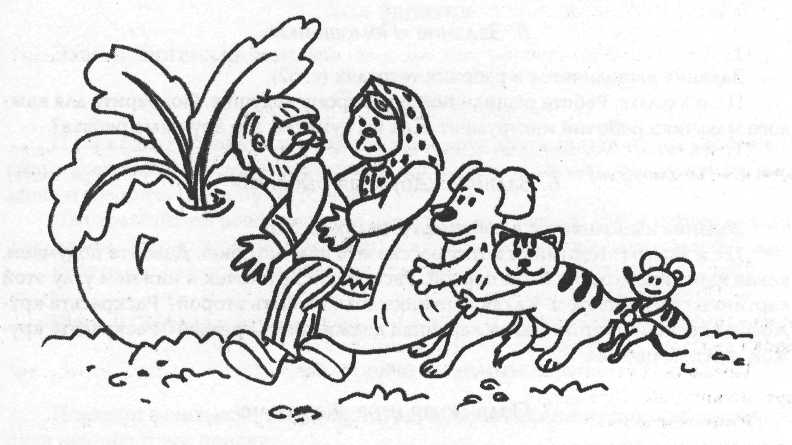 3. Задание «Вспоминайка»Психолог. У всех есть друзья. Друзьями могут быть мама, папа, бабушка, дедушка и даже животные. А теперь вспомните всех друзей внучки из сказки «Репка».120	Программа занятий «Цветик-семицветик» для детей 3-4 лет4. Пальчиковая гимнастика «Дружба»Дружат в нашей группеДевочки и мальчики. (Пальцы рук соединяются ритмично в «замок».)Мы с тобой подружим маленькие пальчики. (Ритмичное касание одноименных пальцев обеих рук.)Раз, два, три, четыре, пять,Начинай считать опять. (Поочередное касание одноименных пальцев, начиная с мизинцев.)Раз, два, три, четыре, пять.Мы закончили считать. (Руки вниз, встряхнуть кистями.)5. Задание «Помощники»Задание выполняется в рабочих тетрадях (с. 52).Психолог. Ребята решили помочь старому дедушке. Подберите для каждого мальчика рабочий инструмент. Как вы думаете, это дружные ребята?                                     6.	Задание «Дружная рыбалка»Задание выполняется в рабочих тетрадях (с. 53).Психолог. Картинки хотят рассказать нам историю. Давайте подумаем, какая картинка должна быть первой. Раскрасьте кружочек в нижнем углу этой картинки синим цветом. Какая картинка должна быть второй? Раскрасьте кружочек красным цветом. Какая картинка должна быть третьей? Раскрасьте кружок желтым цветом.                                    7.	Подвижная игра «Карусели»
А теперь поиграем в дружную игру. (См. занятие 1.)Этап IV. РефлексивныйПодведение итогов, рефлексия, ритуал прощания «Цветок сказок». См. занятие 19.Занятие 27. Страна Вообразилия              121Занятие 27. Страна ВообразилияЦели занятияРазвивать фантазию и воображение.Формировать интерес к творческим играм.МатериалыПослание (конверт с приглашением в страну Вообразилию), рисунки к сказкам, рисунки «Чудо-дерево», «Волшебные картинки» карточки, рабочие тетради, цветные карандаши.Ход занятияЭтап I. ОрганизационныйПриветствиеПсихолог. Давайте поприветствуем друг друга при помощи воображаемого цветочка. Мы будем передавать его по кругу, нюхать, придумывать ему запах и говорить слова приветствия.(Психолог берет воображаемый цветочек, нюхает его.) Мой цветок пахнет шоколадом. Здравствуй, (имя ребенка), я дарю тебе цветок с запахом шоколада.Ребята выполняют задание.Этап II. Мотивационный1. Игра «Горячо — холодно»Психолог зачитывает вслух инструкцию, где в кабинете спрятано послание. Дети начинают его поиски.2. ПосланиеПсихолог читает детям послание от Бобы и Муры, которые приглашают их в страну Вообразилия.122	Программа занятий «Цветик-семицветик» для детей 3-4 лет3. Игра «Волшебные башмачки»Психолог. Чтобы попасть в страну Вообразилию, нужно обуть волшебные башмачки, прыгнуть три раза, топнуть два раза, пробежать на носочках по кругу.\Этап III. ПрактическийСказка «Так и не так»эБоба, — сказала Мура, — нарисуй мне, пожалуйста, кошку и мышку.Кошку и мышку? — сказал Боба. — Отлично! Нарисую тебе кошку
и мышку.И он нарисовал вот такую картинку.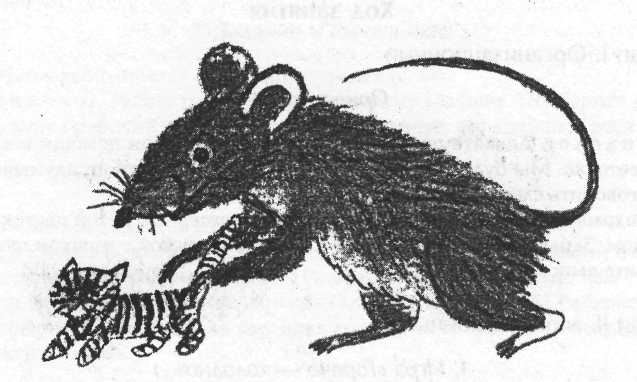 —	Ах, какой же ты, Боба, смешной, — сказала Мура. — Разве может мышка
кошку сцапать! Ведь мышка маленькая, а кошка большая. Пожалуйста, нарисуй
мне другую картинку, получше.—	Неужели я ошибся? — сказал Боба.
И нарисовал вот такую картинку.9 Автор — К. И. Чуковский.Занятие 27. Страна Вообразилия 123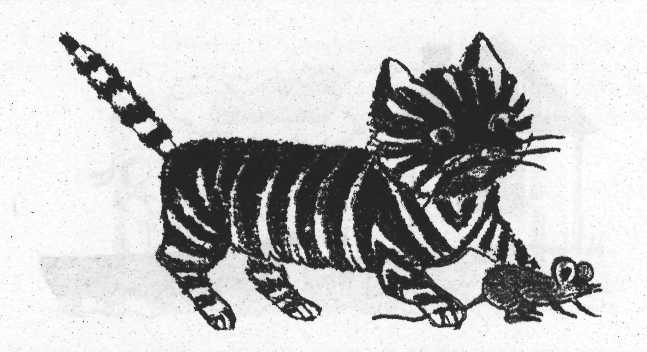 Теперь хорошо, — сказала Мура. — Все на своем месте, где надо. А сей
час нарисуй мне, пожалуйста, лодочку и маленький домик.Ладно, — сказал Боба и нарисовал вот такую картинку.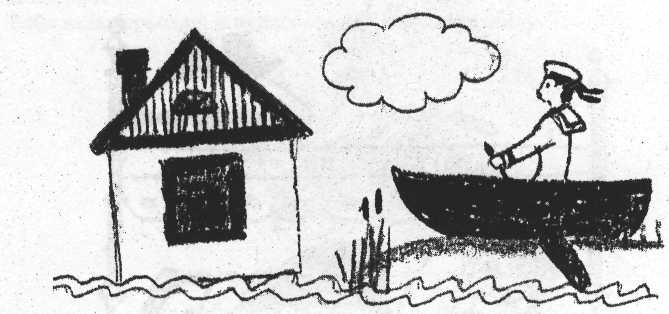 Мура засмеялась и сказала:Ты опять нарисовал чепуху! Ну подумай сам: разве может домик стоять
на воде, а кораблик плавать по земле?Верно, верно, — сказал Боба. — Как это я раньше не подумал! Кораблик
надо в речку, а домик на горку!И нарисовал вот такую картинку.124	Программа занятий «Цветик-семицветик» для детей 3-4 лет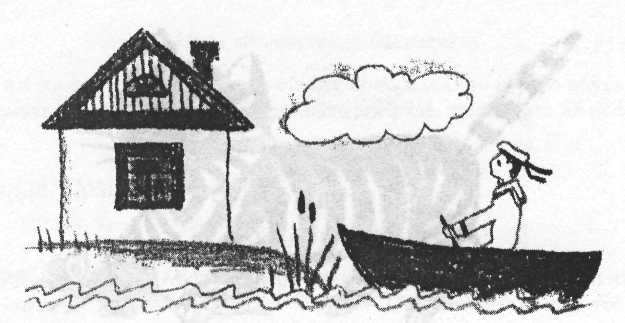 Видишь, — сказала Мура, — какая отличная вышла картинка! Все на своем
месте, как надо. А теперь нарисуй мне, пожалуйста, кроватку и девочку Люшеньку.Ладно, — сказал Боба. — Вот тебе кроватка, а вот тебе девочка Люшенька!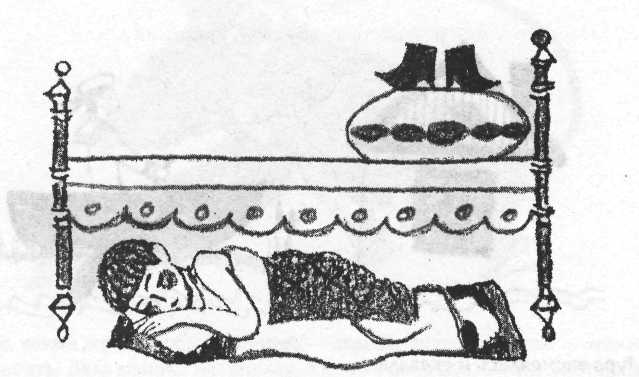 —	Ах, Боба, какой же ты ужасный! Ты испортил всю картинку! Где это ты ви
дел, чтобы дети клали башмаки на подушку, а сами ложились спать под кровать?—	Ай-ай-ай! — вскричал Боба. — Какой я рассеянный! Рассеянный с Бассейной!
И нарисовал вот такую картинку.Занятие 27. Страна Вообразилия              125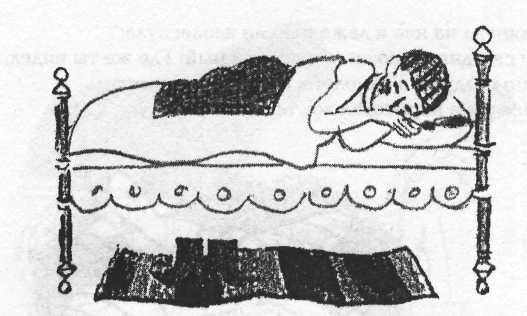 Прекрасная картинка! — воскликнула Мура. — Люше так хорошо на
кровати, а башмакам и под кроватью неплохо! Теперь нарисуй самолет, высоко
высоко, а внизу, на земле, мотоцикл.С удовольствием! — сказал Боба. — Люблю рисовать самолеты. И мото
циклы люблю!Боба взял карандаш и нарисовал вот такую картинку.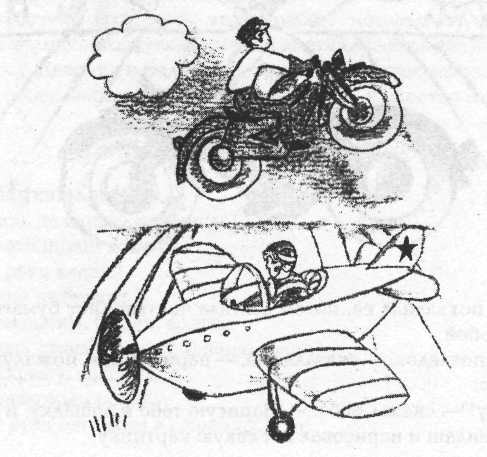 126	Программа занятия «Цветик-семицветик» для детей 3-4 летМура взглянула на нее и даже руками всплеснула: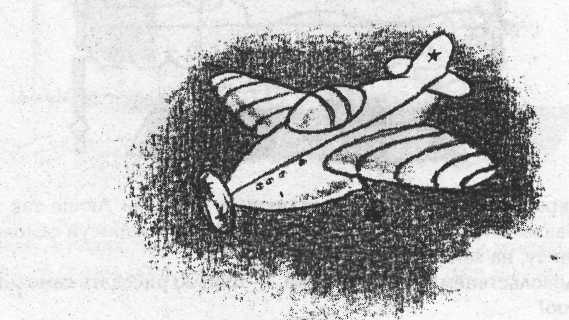 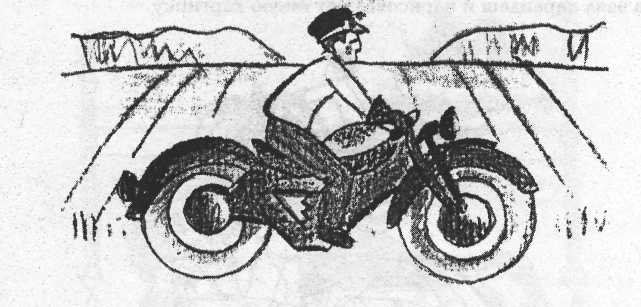 — Нет, ну сегодня ты совсем невозможный! Где же ты видел, чтобы мотоциклы летали по воздуху, а самолеты катились по улицам! Боба засмеялся и нарисовал вот такую картинку.Мура очень похвалила ее, потом достала чистый лист бумаги и положила на столе перед Бобой.—	Теперь напоследок, — сказала она, — нарисуй мне, пожалуйста, лошадку
и мальчика Митю.—	Это я могу! — сказал Боба. — Нарисую тебе и лошадку, и Митю.
Он взял карандаш и нарисовал вот такую картинку.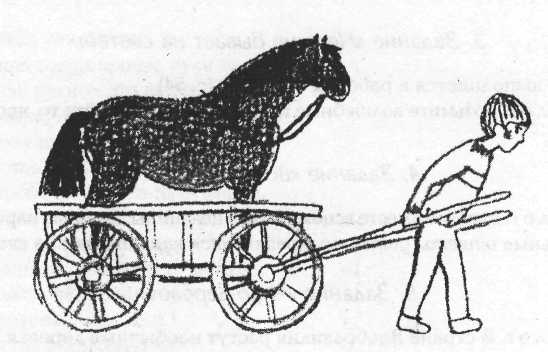 Занятие 27. Страна Вообразили»	127Фу, Боба! — закричала Мура. — Ты опять нарисовал чепуху! Разве мо
жет лошадь кататься на Мите?В самом деле! — сказал Боба и хотел нарисовать все как следует, но его
позвали к телефону.Остался чистый лист бумаги. Мура взяла карандаш и сама нарисовала и лошадку и Митю. Нарисовала как следует, правильно.А потом ей очень захотелось, чтобы ребята, которые слушают эту сказку, превратились в волшебников и нарисовали картинку волшебными карандашами.Психолог. Девочки и мальчики, нарисуйте то, чего на свете не существует. (Например овощ, мебель, транспорт, животное, существо и пр.)2. Пальчиковая гимнастика «Волшебник»Если ножницы достану, (Изобразить пальцами ножницы.)То волшебником я стану: (Поднять руки вверх.)Вырезаю из бумагиПтиц, машины, башни, флаги, (Изобразить руками птицу, башню, флаг.)Их раскрашу, просушу,Всем знакомым покажу. (Развести руки от груди в стороны.)128	Программа занятий «Цветик-семииветик» для детей 3-4 лет3. Задание «Чего не бывает на свете?»Задание выполняется в рабочих тетрадях (с. 54).Психолог. Возьмите волшебные карандаши и нарисуйте то, чего не бывает на свете.                                    4.	Задание «Вспоминайка»Психолог. Давайте вместе вспомним все нелепицы, которые нарисовал Боба. (Правильные ответы детей подкрепляются картинками из сказки.)                                        5.	Задание «Чудо-дерево»Психолог. В стране Вообразилия растут необычные деревья. Например, вот такие.(Самостоятельно подготовить рисунки с изображением «чудо-деревьев».)6. Динамическая пауза «Станем мы деревьями»Станем мы деревьямиСильными, большими. (Ноги расставить на ширине плеч, руки на поясе.)Ноги — это корни,Их расставим шире, (Расставить ноги шире.)Чтоб держали дерево, (Сжатый кулак поставить один над другим.)Падать не давали, (Наклониться.)Из глубин далекихВоду доставали. (Сложить ладони горстью, разогнуться.)Тело наше — ствол могучий, (Ладонями провести по телу сверху вниз.)Он чуть-чуть качается (Покачивание из стороны в сторону.)И своей верхушкой острой (Изобразить «крышу» над головой.)Занятие 27. Страна Вообразилия                129В небо упирается. (Поднять соединенные руки вверх.)Наши руки — это ветви, (Рука вверх, пальцы растопырить.)Крону вместе образуют. (Сомкнуть пальцы над головой.)В кроне им совсем не страшно, (Покачать головой.)Когда ветры сильно дуют. (Покачать поднятыми руками.)Пальцы веточками будут, (Пошевелить пальцами.)Листья закрывают их. (Одна ладонь закрывает другую.)Как придет за летом осень,Разлетятся листья вмиг.(Поднять вверх правую руку, потом левую и развести их в стороны.) А теперь представьте, что выросло на вашем воображаемом дереве и расскажите всем ребятам.7. Игра «Волшебные картинки»Работа на карточках.Психолог просит ребят рассмотреть карточки с фигурами и сказать, на что они похожи.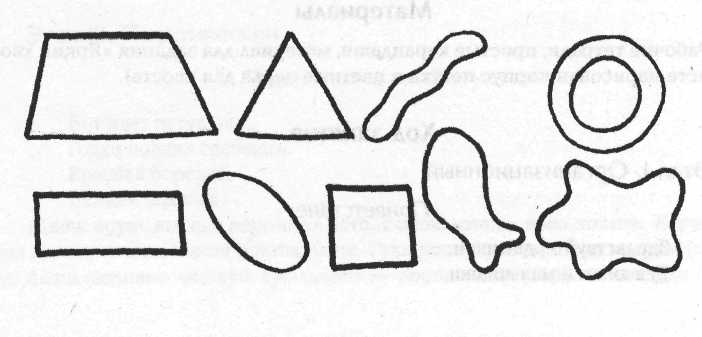 130	Программа занятий «Цветик-семицветик» для детей 3-4 лет8. Игра «Волшебные башмачки»Психолог. Нам пора возвращаться в наш кабинет. Обуваем башмачки и отправляемся в путь.(Инструкцию смотри выше.)Этап IV. Рефлексивный1. Игра «Подарок»Психолог. Давайте на прощание подарим друг другу воображаемые подарки. (Психолог показывает, как это сделать.)2. Подведение итогов, рефлексия, ритуал прощанияДавайте попрощаемся тоже при помощи волшебного колокольчика и расскажем, что вам понравилось, запомнилось. (Ответы детей.)Занятие 28. День смехаЦели занятияРазвивать воображение.Развивать интерес детей к окружающему миру.Развивать творческое мышление.МатериалыРабочие тетради, простые карандаши, материал для задания «Яркий хвост» (на листе нарисован корпус петуха и цветные перья для хвоста).Ход занятияЭтап I. ОрганизационныйПриветствиеЗдравствуйте, детишки, Девчонки и мальчишки.Занятие 28. Лень смеха                  131Как у наших у ворот Нынче все наоборот. Мы не будем здесь учиться, Будем петь и веселиться.Психолог приветствует детей различными забавными междометьями. Например: «Хи-хи-хи, Анрюша. Хо-хо-хо, Катя» и т. д.Этап II. МотивационныйПсихолог сообщает детям, что сегодня они отправляются в гости к бабушке Забавушке, которая очень любит веселиться, хохотать, всех с днем смеха поздравлять.Игра «Едем в гости»Лады, лады, ладушки. Едем в гости к бабушке. К нашей милой бабушке, Бабушке Забавушке. Едут к ней ребятушки, Милые внучатушки. Будем мы зверей встречать, Будем их изображать И заданья выполнять. (Дети двигаются друг за другом с топотом дробным шагом.)Этап III. Практический1. Подвижная игра «Петушок»Вот идет петушок.Гордо поднял гребешок.Красная бородка,Важная походка.(Дети идут, высоко поднимая ноги, с оттянутым вниз носком. Корпус держат прямо, голова слегка приподнята. Руки расправлены и слегка отведены назад. Дети активно «машут крыльями» — поднимают и опускают руки.)132	Программа занятий «Цветик-семицветик» для детей 3-4 лет2. Задание «Яркий хвост»На доске висит рисунок петуха.Психолог. Подберите петуху перья, которые бы его повеселили. (Психолог подводит детей к тому, что веселье любит яркие цвета.)3. Подвижная игра «Поросята»Вот веселые ребятки, Розовые поросятки. У них носик пятачком, Хвостики торчат крючком.(Дети стоят на месте, руки согнуты в локтях;; с легкими полуприседаниями делают быстрые развороты бедрами вправо и влево.)4. Задание «Кто громче хрюкнет»Психолог. Давайте выясним, кто громче хрюкнет. Прохрюкаем детскую песенку.5. Динамическая пауза «Маленький кролик»Маленький кролик по имени Кролик (Делаем «очки» из сложенных в кольцо указательного и большого пальца.)Всех нас смеяться заставил до колик: (Смеемся.)Прыгал за белкой,За уткой скакал, (Прыжки.)Легкий тюльпан поднимал, как бокал. (Поднимаем руку, как будто в ней тюльпан.)Ах, как смешно его уши торчали! (Делаем «уши» из рук.)Мы хохотали, души в нем не чая,Но, на опушке заметив лису, (Руку прикладываем козырьком ко лбу.)Он подмигнул нам и скрылся с лесу.Занятие 28. Лень смеха            133(Одна рука делает «очки» — кольцо из указательного и большого пальца; указательным и большим пальцем другой руки зажимаем другой глаз, как будто прищуриваемся. Потом пальцами одной руки «убегаем» по другой.)6. Задание «Угощение для кролика»Задание выполняется в рабочих тетрадях (с. 55). Психолог. Найди и зачеркни лишнее угощение.7. Подвижная игра «Кошка»Кошка очень хороша, Ходит мягко, не спеша, Сядет, умывается. Лапкой вытирается.(Дети идут мягким пружинистым шагом, имитируют движение умывающейся кошки.)8. Задание «В комнате смеха»Задание выполняется в рабочих тетрадях (с. 56). Психолог. Найди отражение каждой кошки.9. Задание «Вспоминайка»Лады, лады, ладушки, Где были? — У бабушки!Кого встречали, вспоминай И со смехом называй. (Ответы детей.)До свиданья, бабушка, Бабушка Забавушка!Этап IV. Рефлексивный. Подведение итогов, рефлексия, ритуал прощанияПсихолог. Сегодня нам помогут попрощаться наши смешинки. Есть у меня волшебное перышко, пощекочет оно Машенышны щечки, смешинки скажут: «Хи-хи-хи, до свидания!» и т. д.134	Программа занятий «Цветик-семицветик» для детей 3-4 летЗанятие 29. Злравствуй, Весна. Обобщение: насекомыеЦели занятияПодготовка к итоговой диагностике.Развитие познавательных психических процессов.МатериалыКарточки с изображением (крылья бабочки, брюшко пчелы и т. п.) разных частей насекомых, платок, загадки про насекомых (текст в конспекте занятия), рабочие тетради, цветные и простые карандаши.Ход занятияЭтап I. ОрганизационныйПриветствиеПСИХОЛОГ.Тепло весеннее пришло, Все ожило и расцвело. Вот солнце жаркое взошло, И лучиком ребят коснулось, И ласково всем улыбнулось.Давайте передадим ласковое прикосновение и приветствие по кругу. Например: с весенним утром, Катя!Этап II. МотивационныйВводная беседаПсихолог. Дети, сегодня мы отправимся в гости к такому времени года, которое нравится всем. Оно приходит после зимы. Как оно называется? Чем весна отличается от других времен года?Занятие 29. Здравствуй, Весна. Обобщение: насекомые        135Весной начинают просыпаться насекомые.Ребята, госпожа Метелица так их заморозила, что они не могут оттаять и проснуться. Поможем весне разбудить и отогреть насекомых.2. Загадки про насекомыхСамого не видно,А песню слышно.(Комар)Не жужжу, когда сижу,Не жужжу, когда хожу,Не жужжу, когда тружусь,А жужжу, когда тружусь.(Жук)Погляди на молодцов:Веселы и бойки,Волокут со всех сторонМатериал для стройки.Вот один споткнулся вдругПод тяжелой ношей,И спешит на помощь друг.Туту народ хороший!Без работы, хоть убей,Жить не может...(Муравей)Целый день летает,Всем надоедает;Ночь настанет,Тогда перестанет.(Муха)Шевелились у цветкаВсе четыре лепестка.Я сорвать его хотел —Он вспорхнул и улетел.(Бабочка)С ветки на тропинку,С травки на былинку136	Программа занятий «Цветик-семицветик» для детей 3-4 летПрыгает пружинка —Зеленая спинка.(Кузнечик)Голубой аэропланчикСел на белый одуванчик.(Стрекоза)Одежды не шью,А ткань всегда тку.(Паук)3. Динамическая пауза «Путешествие на луг»Психолог. Наши насекомые спят на лугу.На лошадке ехали,(Дети выполняют легкие приседания, руки вытянуты — «держат вожжи».)В огород заехали. (Хлопки: два коротких, один длинный.)Гоп-гоп-гоп! (2 раза)На машине ехали,До угла доехали. (Повороты руками, которые «держат руль».)Би-би-би! (2 раза)Паровозом ехалиИ на луг приехали. (Руки согнуты в локтях, «едем на паровозе».)Чух-чух-чух! (2раза) (Хлопки: два коротких, один длинный.)Этап III. Практический1. Игра «Подснежники»Психолог. Ребята, посмотрите, что это за цветы появились на проталинах? Правильно, подснежники! Давайте и мы превратимся в подснежники. Представьте, что мы находимся под землей. Мы — корни растения. Землю пригрело солнышко, появляются нежные росточки подснежника. Ночью холодно,Занятие 29. Здравствуй, Весна. Обобщение: насекомые   137а днем тепло. Ростки стали большими, появились листочки и бутоны цветков. Пока они закрыты. Но вот раскрываются бутоны. Какой смелый подснежник! Самый первый появился после зимы! Покажите, какие вы смелые. Вот подул ветерок, и подснежник закачался на тонкой ножке. Все любуются подснежником. Он вестник весны.2. Игра «Солнечный зайчик»Психолог. Ребята, а кто нам поможет согреть и разбудить насекомых? Правильно, солнышко.Солнышко посылает нам своего помощника Солнечного зайчика. Давайте проследим за ним.(Психолог использует фонарик, зеркальце, дети глазами следят за перемещением солнечного зайчиха по кабинету.)3. Игра «Пробуждение»Выполняется на карточках. Карточки лежат на столе, закрытые тканью.Психолог (указывая на стол). Солнечный зайчик остановился на поляне.Психолог вместе с детьми смотрит, что находится на столе, находят карточки с изображением частей насекомых.Психолог сообщает детям о том, что, если они отгадают, какое насекомое спряталось на картинке, оно проснется.4. Пальчиковая гимнастика «Гусеница»Дети выполняют движения соответственно тексту. Этот странный дом без окон У людей зовется «кокон», Свив на ветке этот дом, Дремлет гусеница в нем. Спит без просыпа всю зиму. Но зима промчалась мимо — Март, апрель, капель, весна...138	Программа занятий «Цветик-семицветик» для детей 3-4 летПросыпайся соня — Сонюшка! Под весенним ярким солнышком Гусенице не до сна — Стала бабочкой она!5. Задание «Лабиринт»Задание выполняется в рабочих тетрадях (с. 57).Психолог. Проводите бабочку, гусеницу и стрекозу по дорожкам. Кто куда придет? Раскрасьте дома картинку.6. Задание «Кто лишний?»Задание выполняется в рабочих тетрадях (с. 57). Психолог. Найдите и раскрасьте того, кто лишний.7. Динамическая пауза «Жук»К нам жук влетел, (Плавные взмахи руками.)Зажжужал и запел:«Ж-ж-ж».Вот он вправо полетел, (Правую руку отвести в сторону.)Каждый вправо посмотрел. (Поворот головы в правую сторону.)«Ж-ж-ж». (Поворот вокруг себя в правую сторону.)Вот и влево полетел, (Левую руку отвести в сторону.)Каждый влево посмотрел. (Поворот головы в левую сторону.)«Ж-ж-ж». (Поворот вокруг себя в левую сторону.)Жук на нас хочет сесть, (Плавные взмахи руками.)\Занятие 29. Здравствуй, Весна. Обобщение: насекомые139Не дадим ему присесть. (Плавные отталкивающие движения руками.)Жук наш приземлился,ЗажужжалИ закружился.(Плавные взмахи руками при одновременном приседании на корточки, подняться, кружиться вокруг себя.)Жук, вот правая ладошка, (Показать правую ладонь,)Посиди на ней немножко. (Левой как бы погладить жука.)Жук, вот левая ладошка, (Показать левую ладонь.)Посиди на ней немножко. (Правой как бы погладить жука.)Жук вверх полетел (Взгляд устремлен вверх.)И на потолок присел. (Плавный подъем рук.)На носочки мы привстали, (Подъем на носочки.)Но жука мы не достали. (Сожалеющий жест.)Хлопнем дружно:«Хлоп-хлоп-хлоп», (Хлопки в ладоши.)Чтобы улететь он смог. (Плавные взмахи руками.)«Ж-ж-ж». (Плавные взмахи руками.)Этап IV. Рефлексивный. Подведение итогов, рефлексия, ритуал прощанияПсихолог. Теперь мы все превратимся в жуков, попрощаемся: «До свидания, ж-ж-ж-ж-ж!» Встанем друг за другом, зажужжжжим и дружжно полетим на следующее занятие (или к родителям).140	Программа занятий «Цветик-семицветик» для детей 3-4 летЗанятие 30. Итоговая лиагностика-1Цели занятияДиагностика коммуникативной сферы детей.Диагностика мышления (исключение, классификация).Диагностика внимания (устойчивость, распределение).Диагностика зрительной памяти.МатериалыРабочие тетради, простые и цветные карандаши, карточки с заданием на классификацию, мяч, задание «Угадай эмоцию» (см. занятие 6).Ход занятияЭтап I. ОрганизационныйПриветствие «Как живешь?»Как живешь?Вот так!    ■(На каждое «Вот так!» участники показывают кулак с поднятым вверх большим пальцем.)Как плывешь?Вот так!Вдаль глядишь?Вот так!Ешь обед?Вот так!Машешь вслед?Вот так!Утром спишь?Вот так!А шалишь?Вот так!Занятие 30. Итоговая диагностика-1      141Этап II. МотивационныйПоявление персонажа МишуткаПсихолог. Мишутка проснулся и хочет узнать, чему вы научились, пока он спал.(Все следующие задания идут от имени гостя.)Этап III. Практический1. Задание «Запоминай-ка»Диагностика зрительной памяти. Задание выполняется за столом в рабочих тетрадях (с. 58).	vМишутка. Посмотри внимательно на картинку (самостоятельно подготовить рисунок с изображением различных шести предметов) и постарайся запомнить как можно больше предметов. Потом они будут играть с нами в прятки. Найди на своем листочке эти предметы и обведи их.2. Задание «Ежики»Диагностика умения делать исключения. Задание выполняется за столом в рабочих тетрадях (с. 58). Мишутка. Найдите ежика, который отличается от других, и раскрасьте его.3. Динамическая пауза «Таней в кругу»Мы играем целый день, Целый день играть не лень. Ты смотри, не отставай, Все за нами повторяй. Мы сейчас пойдем направо, А потом пойдем налево. В центре круга соберемся, И на место все вернемся. Мы тихонечко присядем И немножечко приляжем.142	Программа занятий «Цветик-семицветик» для детй 3-4 летМы поднимемся тихонько И попрыгаем легонько. Пусть попляшут наши ноги И похлопают ладони. \Повернемся мы направо, \Не начать ли все сначала? (Упражнение повторить несколько раз.)4. Задание «Раздели на группы»Задание выполняется в кругу на ковре. Каждому выдаются карточки. М и ш у т к а. Каждый внимательно посмотрит на свою карточку и подумает, на какие две группы можно разделить все нарисованные предметы.5. Задание «Лабиринт»Диагностика устойчивости внимания. Задание выполняется за столом в рабочих тетрадях (с. 59). М и ш у т к а. Проводи животных по дорожкам к любимым лакомствам. Пусть все дорожки будут разного цвета.Игра «Съедобное — несъедобное»Диагностика слухового внимания, быстроты реакции.7. Задание «Грибочки»Диагностика переключения внимания. Задание выполняется в рабочих тетрадях (с. 59).Мишутка. Обведи все грибочки на поляне.8. Упражнение «Передай по кругу»Диагностика умения конкретизации. Выполняется в кругу на ковре.Мишутка. Передаем мяч по кругу и одновременно говорим название любого овоща, каждый своего. (Далее — названия фрукта, посуды, животного.)Занятие 31. Итоговая диагностика-2                   1439. Игра «Угадай эмоцию»Игра выполняется по карточкам.М и ш у т к а. Посмотрите на картинки и скажите, какое настроение у героев, изобразите такое же настроение.Этап IV. РефлексивныйПодведение итогов, рефлексия, ритуал прощанияПсихолог. Сейчас  Мишутка пожмет каждому руку, а вы расскажете ему: какое упражнение вам понравилось сегодня? Какая игра запомнилась? Дети прощаются с Мишуткой, психологом. Вот занятие прошло, До скорого свидания. Всем друзьям и взрослым скажем Дружно: «До свидания!»Занятие 37. Итоговая диагностика-2Цели занятияДиагностика коммуникативной и эмоциональной сфер детей.Диагностика мышления (анализ, исключение).Диагностика внимания (слуховое, концентрация).МатериалыРабочие тетради, простые и цветные карандаши, карточки с заданием на обобщение, мяч, карточки с заданием «соотнеси эмоцию со схемой».Ход занятияЭтап 1. ОрганизационныйПриветствие «Как живешь?»Как живешь?Вот так!144	Программа занятий «Цветик-семицветик» для детей 3-4 лет(На каждое «Вот так!» участники показывают кулак с поднятым вверх большим пальцем.)Как плывешь?Вот так!Вдаль глядишь?Вот так!Ешь обед?Вот так!Машешь вслед?Вот так!Утром спишь?Вот так!А шалишь?Вот так!Этап II. МотивационныйПоявление персонажа МишуткаПсихолог. Сегодня к нам опять пришел Мишутка. Ему на нашем прошлом занятии так понравилось с вами учиться, что решил снова нас посетить.Этап III. Практический1. Задание «Запоминай-ка»Диагностика слуховой памяти. Задание выполняется в рабочих тетрадях (с. 60).Мишутка, Сейчас я назову несколько предметов. Слушайте внимательно и постарайтесь запомнить как можно больше слов: конфета, бабочка, машина, улитка, лягушка.А теперь обведите только те предметы, которые я называла.2. Задание «Прятки»Диагностика концентрации внимания. Задание выполняется в рабочих тетрадях (с. 60).Мишутка. Что спрятано на картинке? Найди и раскрась.Занятие 3 7. Итоговая диагностика-2                  1453. Задание «Пустой квадрат»Диагностика умения анализировать. Задание выполняется в рабочих тетрадях (с. 61).М и ш у т к а. Чего не хватает в пустом квадратике? Яблочка или грибочка?Нарисуй.4. Динамическая пауза «Танец в кругу»См. занятие 30.5. Задание «Назови одним словом»Диагностика умения делать обобщения. Каждому выдается заранее подготовленные карточки.М и ш у т к а. Посмотрите на карточку и назовите одним словом все рисунки, что нарисованы.6. Задание «Флажки»Диагностика слухового внимания. Задание выполняется в рабочих тетрадях(с. 62).М и ш у т к а. Раскрась флажок слоненка красным цветом, а остальныефлажки — зеленым.7. Задание «Чашка»Диагностика распределения внимания. Задание выполняется в рабочихтетрадях (с. 61).М и ш у т к а. Рассмотри чашку, которая нарисована в квадратике. Найди среди остальных чашек такую же и обведи ее.8. Игра «Медведь в берлоге»Игровая площадка — «лес». В середину садится водящий и закрывает глаза — он «медведь». Дети встают в круг, берутся за руки и поют: Это кто тут спит, ребята? Это мишка косолапый.146	Программа занятий «Цветик-семицветик» для детей 3-4 летВы, ребята, не шумите,И медведя не будите.Если он проснется,Худо нам придется!С последними словами водящий вскакивает и старается запятнать кого-либо из детей, пока они не выбежали из круга. Тот, кого запятнали, становится медведем.Этап IV. Рефлексивный. Подведение итогов, рефлексия, ритуал прощанияПсихолог. Мишутка пожмет каждому руку, а вы расскажите ему: какое упражнение вам понравилось сегодня? Какая игра запомнилась? (Дети прощаются с Мишуткой, психологом.)Вот занятие прошло,До скорого свидания.Всем друзьям и взрослым скажемДружно: «До свидания!»Приложение IМАТЕРИАЛЫ ДЛЯ РАБОТЫ С РОДИТЕАЯМИКарта психологического развития ребенкаФамилия, имя ребенка	Дата рождения «	»_Имя и отчество родителей_
Телефон	летВ — высокий уровень, СР Т — выше среднего, СР — средний уровень, СР 4- — ниже среднего, Н — низкий уровеньЗаключениеПсихологПодпись родителя_152Анкета для родителейБудем признательны Вам, если Вы ответите на наши вопросы. Информация конфиденциальнаФамилия, имя ребенка	Дата рождения.Количество детей в семье	, который по счету ребенокБыли ли осложнения во время беременности и родов	Какие инфекционные заболевания и травмы перенес до 3 лет	6. Когда ребенок заговорил (отдельные слова)Повод:7. Обращались ли к невропатологу?8. Какие заболевания есть у Вашего ребенка в настоящее время (Вы сообщаете эти данные в целях сохранности здоровья вашего ребенка):слуха	;желудочно-кишечного тракта	;зрения	;центральной нервной системы _ опорно-двигательного аппарата дыхательной системы         _сердечно-сосудистой системыэндокринной системы	другое (вписать)	9.	Охотно ли ребенок посещает дошкольное учреждение?Если да: что ему особенно нравится?	Если нет: что ему особенно не нравится?	10.	Какие любимые игры и занятия есть у Вашего ребенка?11. Какие черты присущи Вашему ребенку? (нужное подчеркнуть)добрый;ласковый — внимательный ;заботливый;аккуратный;любознательный ;спокойный;                                                                                                                                                                         153покладистый;самостоятельный;послушный;жизнерадостный;общительный;невнимателен, не собран;часто вял, пассивен;кричит, топает ногами;бросает предметы на пол;бьет сверстников;упрямится;не выполняет просьбы взрослых;не уверен в себе;командует детьми, взрослы;часто раздражителен и возбужден;не в меру плаксив;тревожный, боязливый;что-то другое (впишите)12.	Ваш ребенок предпочитает чаще играть (подчеркнуть):
со взрослыми;с детьми;в одиночестве.Особенности общения ребенка с окружающими людьми	13.	С кем ребенок чаще проводит свое свободное время?	К кому из взрослых ребенок чаще всего обращается со своими личными
вопросами ?	.Всегда ли между членами семьи наблюдается единство в вопросах воспитания ?	Если нет: в чем расхождение?	16.	Отношение ребенка к критике (замечаниям взрослых) и неуспеху в деятельности:агрессивное;безразличное;легко выходит из себя из-за неудач и замечаний;спокойное;обидчивое.15417. Как ребенок засыпает и просьшается:с трудом;легко и быстро;рано;поздно;самостоятельно;с помощью взрослого18. Ведущая рука ребенка (правая / левая)	Есть ли в семье левши среди близких и или дальних родственников?Ф. И. О. родителя, заполнившего анкету _	«	»	201	г.Спасибо за участие!155Приложение ППРОГРАММА ПО ПСИХОАОГИИ ДАЯ ДЕТЕЙ 3-4 ДЕТ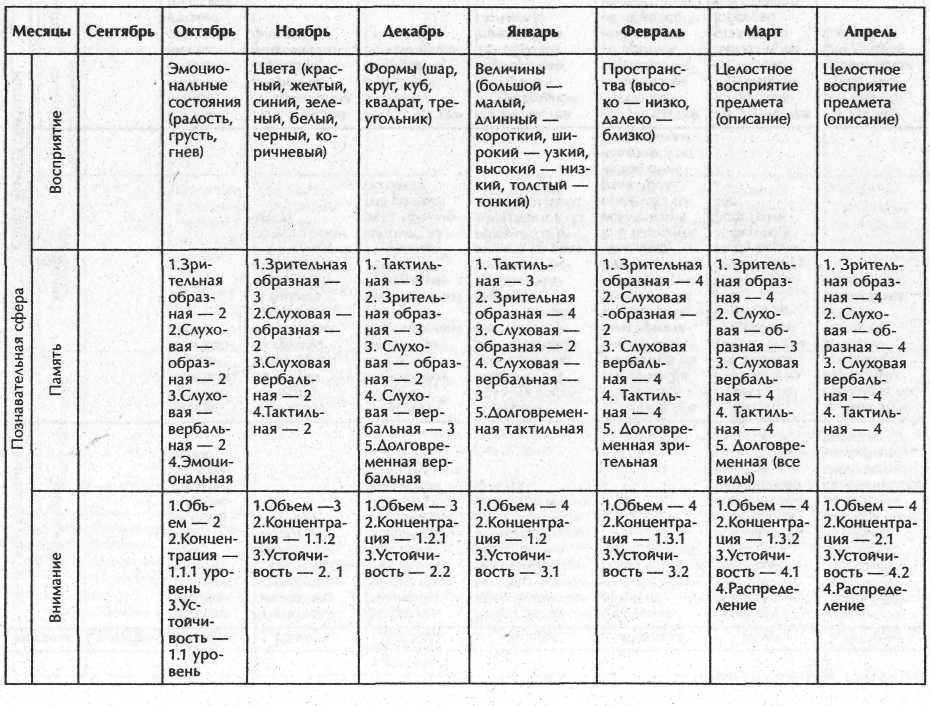 156Продолжение таблицы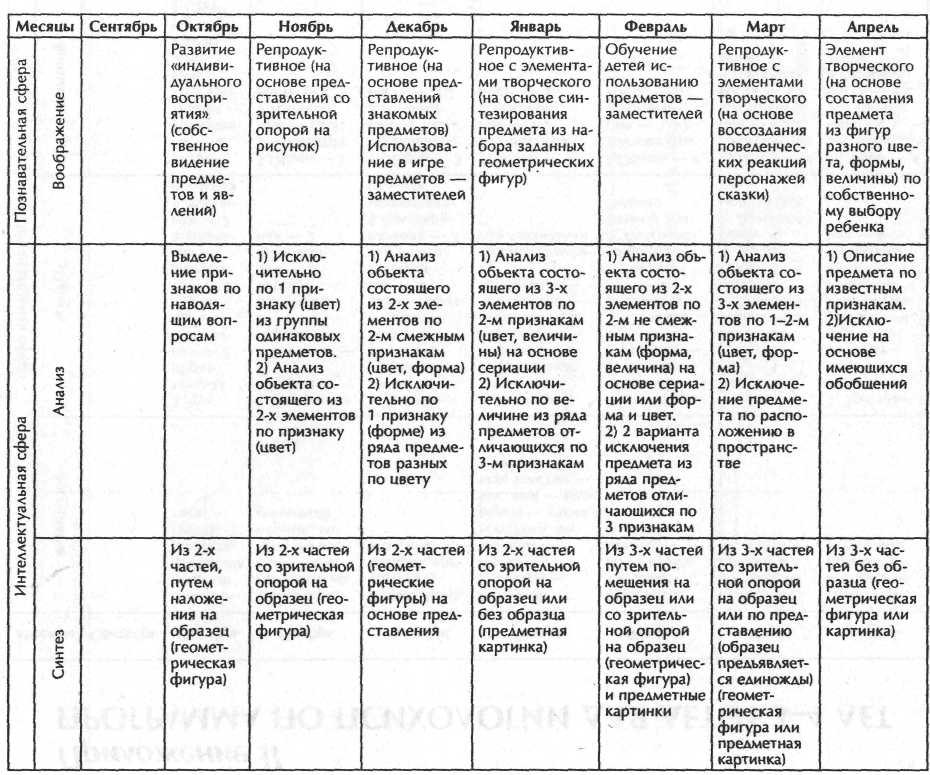 157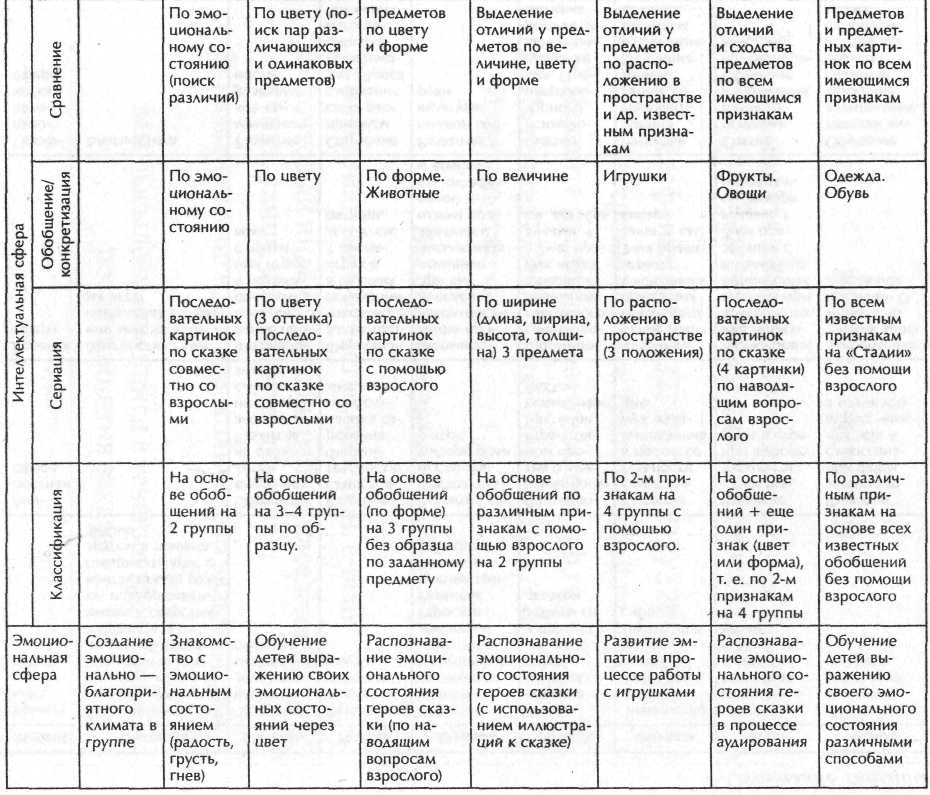 158Окончание таблицы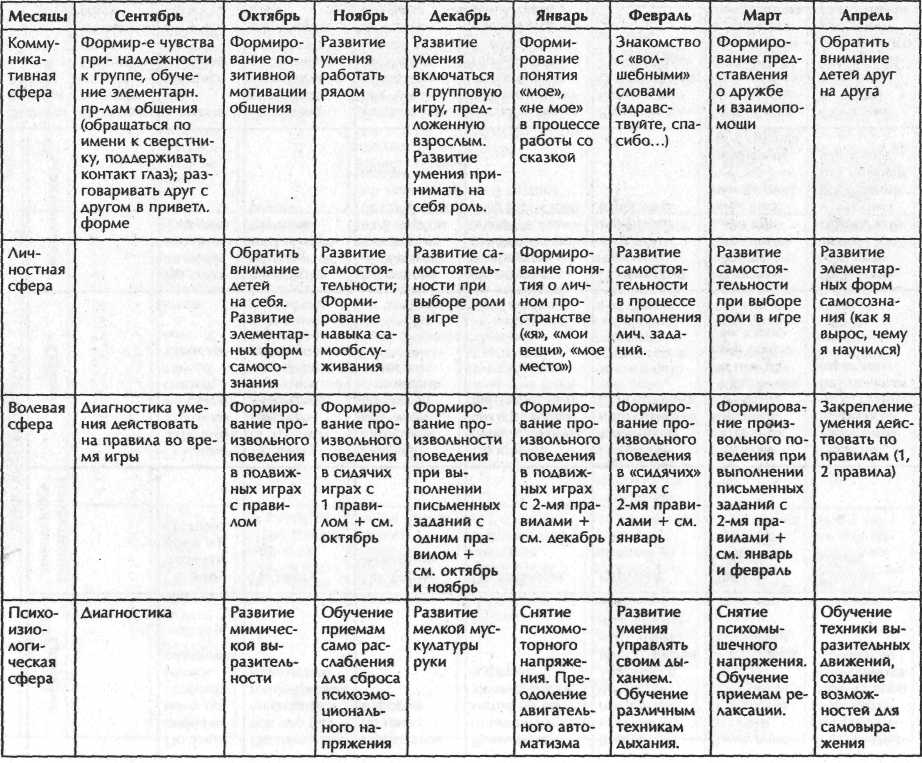 Наталья Юрьевна Куражева Надежда Валерьевна БараеваАнна Сергеевна Тузаева Ирина Анатольевна Козлова«ЦВЕТИК-СЕМИЦВЕТИК».Программа интеллектуального, эмоционального и волевого развития детей 3-4 летГлавный редактор И. АвидонВедущий редактор М. ЛебедеваХудожественный редактор П. БорозенецТехнический редактор А. КаретинКорректор А. БорисенковаОтветственный секретарь М. ФомичеваГенеральный директор Л. ЯнковскийПодписано в печать 17.10.2011 г. Формат 70x90Vm. Печ. л. 10. Тираж 3000 экз. Заказ №ООО Издательство «Речь»199178, Санкт-Петербург, а/я 96, «Издательство „Речь"»Тел.: (812) 329-08-80, 323-76-70, info@rech.spb.ruПредставительство в Москве: тел.: (495) 502-67-07По вопросам оптовой закупки книг издательства «Речь» обращайтесьпо тел.: (812) 323-76-70, 323-90-63 и по электронной почте: rech@inbox.ru.Книги в розницу можно приобрести, сделав заказ по электронной почте: pochta@rech.spb.ru,а также по тел.: (812) 329-08-80Интернет-магазин: www.rech.spb.ruИздательство «ТЦ Сфера»Москва, Сельскохозяйственная ул., д. 18, корп. 3. Тел.: (495) 656-75-05, 656-72-05. Книги издательства «ТЦ Сфера» можно заказать наложенным платежом по адресу:129626, Москва, а/я 40. e-mail: sfera@cnt.ru, www.tc-sfera.ru. По вопросам оптовой закупки книг издательства «ТЦ Сфера»обращаться потел.: (495) 656-75-05, 656-72-05.Книги в розницу можно приобрести в Центре образовательной книги по адресу: Москва, Сельскохозяйственная ул., д. 18, корп. 3.Отпечатано в ООО «Типография ТМ-ПРИНТ»ВозрастЧисло детей в группеВремя занятия3-4 года5-6 человек20 минут4-5 лет6-7 человек20 минут5-6 лет7-8 человек25 минут6-7 лет8-10 человек30 минутПоказателиХарактеристикаВедущая потребностьПотребность в общении, уважении, признании самостоятельности ребенкаВедущая функцияВосприятиеИгровая деятельностьПартнерская со взрослыми; индивидуальная с игрушками, игровое действиеОкончание таблииыОкончание таблииыПоказателиХарактеристикаОтношения со взрослымиСитуативно-деловое: взрослый — источник способов деятельности, партнер по игре и творчествуОтношения со сверстникамиЭмоционально-практическое: сверстник малоинтересенЭмоцииРезкие переключения; эмоциональное состояние зависит от физического комфортаСпособ познанияЭкспериментирование, конструированиеОбьект познанияНепосредственно окружающие предметы, их свойства и назначенияВосприятиеВосприятие сенсорных эталонов (цвет, форма, размер)ВниманиеНепроизвольное; быстро переключается с одной деятельности на другую. Удерживает внимание 5-10 мин. Обьем внимания 3-4 предметаПамятьНепроизвольная (эмоционально окрашенная информация); преобладает узнавание, а не запоминание; кратковременная. Обьем памяти 3-4 предмета из 5МышлениеПереход от наглядно-действенного к наглядно-образному мышлению (переход от действий с предметами к действию с образами: предметы — заместители, картинки)ВоображениеРепродуктивное (воссоздание репродукции знакомого образа)Условия успешностиРазнообразие окружающей среды; партнерские отношения со взрослымиНовообразования возрастаСамопознание, усвоение первичных нравственных нормМесяцПеречень занятийСентябрьЗанятие 1. Знакомство Занятие 2. Давайте дружить Занятие 3. Правила поведения на занятиях Занятие 4. Я и моя группаОктябрьЗанятие 5. Радость Занятие 6. Грусть Занятие 7. Гнев Занятие 8. Словарик эмоиийНоябрьЗанятие 9. Осенний праздник Занятие 10. Восприятие цвета. Обобщение: овоши, фрукты Занятие 11. Восприятие формы Занятие 12. Восприятие величины (большой — маленький)ДекабрьЗанятие 13. Здравствуй, Зима Занятие 14. Диагностика-1 Занятие 15. Диагностика-2 Занятие 16. Новогодний праздникЯнварьЗанятие 17. Восприятие величины (широкий — узкий) Занятие 18. Восприятие величины (длинный — короткий) Занятие 19. Сказка «Сбежавшие игрушки». Обобщение: игрушкиФевральЗанятие 20. Сказка «Теремок». Обобщение: животные Занятие 21. К. И. Чуковский «Федорино горе». Обобщение: посуда Занятие 22. Л. Ф. Воронкова «Маша-растеряша». Обобщение: одежда, обувь Занятие 23. Мальчики-одуванчикиМартЗанятие 24. Девочки-припевочки Занятие 25. Сказка «Три медведя». Обобщение: мебель Занятие 26. Сказка «Репка». Дружба, взаимопомощь Занятие 27. Страна ВообразилияАпрельЗанятие 28. День смеха Занятие 29. Здравствуй, Весна. Обобщение: насекомые Занятие 30. Итоговая диагностика-1 Занятие 31. Итоговая диагностика-2ДатаВосприятиеВосприятиеВосприятиеВосприятиеВосприятиеВосприятиеВосприятиеДатаЦветФормаВеличинаПространствоВремяСвойства предметовОсобенностиДатаПамятьПамятьПамятьПамятьДатаСлуховаяЗрительнаяТактильнаяОсобенностиДатаВниманиеВниманиеВниманиеВниманиеВниманиеВниманиеДатаОбъемКонцентрацияУстойчивостьРаспределениеПереключениеОсобенностиДатаВоображениеВоображениеВоображениеВоображениеДатаРепродуктивноеС элементами творческогоТворческоеОсобенностиДатаМышлениеМышлениеМышлениеМышлениеМышлениеМышлениеМышлениеМышлениеМышлениеДатаАнализСинтезСравнениеОбобщениеКонкретизацияИсключениеКлассификацияСериа-цияРассуждениеДатаЭмоциональная сфераЭмоциональная сфераЭмоциональная сфераЭмоциональная сфераЭмоциональная сфераДатаУзнаваниеНазываниеОбщий фон настроенияСтабильностьОсобенностиДатаКоммуникативная сфераКоммуникативная сфераКоммуникативная сфераКоммуникативная сфераДатаСо сверстникамиСо взрослымиС родителямиОсобенностиДатаЛичностная сфераЛичностная сфераЛичностная сфераЛичностная сфераЛичностная сфераЛичностная сфераЛичностная сфераДатаРеакция на критику или неуспех в деятельностиСамооценкаСамооценкаСтрахиТревожностьУровень притязанийТемп деятельностиДатаРеакция на критику или неуспех в деятельностиАдекватностьУверенность в себеСтрахиТревожностьУровень притязанийТемп деятельностиДатаВолевая сфераВолевая сфераВолевая сфераВолевая сфераВолевая сфераДатаПринятие инструкцииУдержание инструкцииСамоконтрольРаботоспособностьОсобенностиДатаПсихофизиологическая сфераПсихофизиологическая сфераПсихофизиологическая сфераПсихофизиологическая сфераПсихофизиологическая сфераПсихофизиологическая сфераДатаВедущая рукаРазвитие мелкой мускулатуры рукиРазвитие крупной моторикиМимическая выразительностьИнтонационная выразительностьНеврологический фон№№Фамилия, имя ребенкаФамилия, имя ребенкаТемп развитияТемп развитияРаботоспособностьРаботоспособностьАктивностьАктивностьТемп деятельностиТемп деятельностиУверенность, самооценкаУверенность, самооценкаЭмоциональная сфераЭмоциональная сфераКоммуникативная сфераКоммуникативная сфераЗрительная инструкцияВолевая сфераСлуховая инструкцияВолевая сфера•Мелкая моторикаМелкая моторикаОсобенностиОсобенности№№Фамилия, имя ребенкаФамилия, имя ребенкаВосприятиеВосприятиеВоображениеВоображениеЗрительнаяПамятьСлуховаяПамятьОбщий уровеньИнтеллектуальная сфераОбобщениеИнтеллектуальная сфераКонкретизацияИнтеллектуальная сфераСравнениеИнтеллектуальная сфераИсключениеИнтеллектуальная сфераАнализИнтеллектуальная сфераРассужденияИнтеллектуальная сфераКлассификацияИнтеллектуальная сфераСинтезИнтеллектуальная сфераОбщий уровеньВниманиеОбъемВниманиеУстойчивостьВниманиеРаспределениеВниманиеПереключениеВниманиеКонцентрацияияцияВнимание